Министерство образования и науки Республики ДагестанГосударственное бюджетное образовательное учреждение дополнительногопрофессионального образования«Дагестанский институт развития образования»Кафедра общей и специальной педагогики и психологии образованияМетодические рекомендации по профилактике, выявлению и предотвращению фактов насилия в образовательных учреждениях Махачкала 2020 г.Авторы – составители: А.С. Дамадаева – доктор психол. наук, зав кафедрой общей и специальной психологии ГБОУ ДПО «ДИРО», профессор кафедры психологии развития и профессиональной деятельности ФГОУ ВО ДГУ Г.М. Джамалудинов – доктор социологических наук, ректор ГБОУ ДПО «ДИРО»М.Г. Гитинова – старший преподаватель кафедры общей и специальной психологии ГБОУ ДПО «ДИРО».Рецензент: Д.В. Журавлев – кандидат психологических наук, доцент, методист Государственного казенного общеобразовательного учреждения Московской области для детей, нуждающихся в психолого-педагогической и медико-социальной помощи, Центра психолого-педагогической реабилитации, коррекции и образования «Ариадна»  Методические рекомендации предназначены для повышения компетентности руководителей, педагогов-психологов, социальных педагогов, классных руководителей образовательных организаций среднего и профессионально-технического образования по вопросам профилактики агрессивного и суицидального поведения среди обучающихся                                     © А.С. Дамадаева, М.Г. Джамалудинов, М.Г. Гитинова. 2020г.Введение.Актуальность профилактики жестокого обращения с детьми связана с тем, что насилие в отношении детей или пренебрежение их основными потребностями оказывают негативное влияние на психическое развитие ребенка, нарушают его социализацию, порождают безнадзорность и правонарушения несовершеннолетних. Многие дети – жертвы насилия – уходят из дома или детских учреждений, втягиваются в асоциальное поведение, начинают употреблять алкоголь или наркотики, становятся жертвами тоталитарных сект. Наиболее эффективным направлением защиты детей от жестокого обращения являются меры ранней профилактики. В тех же случаях, когда ребенок пострадал от той или иной формы насилия, он нуждается в психологической помощи, поскольку результаты исследований психологов убедительно свидетельствуют о том, что насилие, перенесенное в детском возрасте, неизбежно сопровождается эмоциональными и поведенческими нарушениями. Чем раньше будут выявлены неблагополучные семьи и дети, находящиеся в них, чем эффективнее будет организована профилактическая работа, тем выше будет вероятность предупреждения жестокого обращения с детьми. Жестокое обращение с детьми как социальное явление обладает способностью к воспроизводству: дети, перенесшие насилие, став взрослыми, жестоко обращаются с собственными детьми. Такое обращение с детьми формирует людей малообразованных, социально дезадаптированных, не умеющих трудиться, создавать семью, быть хорошими родителями. Но самым опасным социальным последствием насилия по отношению к детям является дальнейшее воспроизводство самой жестокости, поскольку жертвы в будущем тоже могут стать насильниками.В подростковом возрасте часто наблюдаются суицидальные наклонности, так называемое аутодеструктивные девиации. В настоящее время аутодеструктивное поведение, в том числе среди подростков, стало массовым явлением. Психологи спорят о природе, и, соответственно, о причинах аутодеструктивного поведения, существует классическое определение: аутодеструктивное поведение является формой девиантного (отклоняющегося) поведения; это действия, направленные на нанесение прямого или косвенного вреда собственному соматическому или психическому здоровью. Распространенность суицидов, токсикомании, нехимических зависимостей, алкоголизации, наркотизации и других видов самоповреждающего поведения достигли масштабов социальной катастрофы. Отрицательное влияние аутодеструктивного поведения на качество жизни людей, а также интеллектуальный, профессиональный, генетический потенциал общества делает проблему исследования путей его профилактики чрезвычайно актуальной. Решение этих проблем связано с необходимостью ранней диагностики проявлений такого рода состояний, в частности невротизации, психопатизации и предрасположенности к ним. Важную роль играет диагностика акцентуаций характера, которые способны перейти в патологическое состояние. Необходимость защиты ребенка от всех форм жестокого обращения, от пренебрежения его интересами, от эксплуатации, а в целом борьба за психическое здоровье детей и подростков становится требованием времени и определенных знаний, связанных с выявлением различных форм насилия, девиаций и связанных с ними последствий. Данные методические рекомендации предназначены для ознакомления педагогических работников с формами насилия, диагностикой агрессивного и суицидального поведения и профилактической работой по коррекции этих девиаций.Глава 1. Формы жестокого обращения с детьми их признаки в поведении и соматическом состоянии1.2. Общие проблемы оценки распространенности насилия Различают четыре основные формы жестокого обращения с детьми:- физическое;- сексуальное (развращение); - психическое (эмоциональное);- моральная жестокость (пренебрежение основными нуждами ребенка). Физическое насилие – преднамеренное нанесение физических повреждений ребенку родителями или лицами, их заменяющими, либо ответственными за их воспитание. Эти повреждения могут привести к отставанию в развитии, смерти, вызвать серьезные (требующие медицинской помощи) нарушения физического и психического здоровья.Перечислим общие и конкретные признаки, сочетание которых должно привлечь внимание и насторожить педагога:Физическое насилие можно распознать по особенностям внешнего вида и характеру травм.Внешний вид:множественные повреждения, имеющие специфический характер (отпечатки пальцев, ремня, сигаретные ожоги) и различную степень давности (свежие и заживающие);задержка физического развития (отставание в весе и росте);признаки плохого ухода (гигиеническая запущенность, неопрятный внешний вид, сыпь).Основные виды травм:- на теле – синяки, ссадины, раны от прижигания предметами, горячими жидкостями, сигаретами или от ударов ремнем; повреждения внутренних органов или костей травматического характера;- на голове – кровоизлияния в глазное яблоко, выбитые или расшатанные зубы, разрывы или порезы во рту, на губах;- особой формой физического насилия у детей раннего возраста является синдром сотрясения, который характеризуется потерей сознания, рвотой, головными болями.Особенности психического состояния и поведения ребенка, позволяющие заподозрить физическое насилие:Возраст до 3 лет:малоподвижность, безразличие к окружающему миру;боязнь физического контакта с взрослыми;реакция испуга на плач других детей;редкая улыбка и проявления радости;плаксивость, постоянное хныканье, замкнутость, печальВозраст от 3 до 6 лет:отсутствие сопротивления, примирение со случившимся;заискивающее поведение, чрезмерная уступчивость;лживость, воровство;копирование поведения взрослых;агрессивность, жестокое отношение к животным;болезненное отношение к замечаниям, критике.Младший школьный возраст:боязнь идти домой после школы;одиночество, отсутствие друзей;стремление скрыть причину повреждений и травм.Подростковый возраст:побеги из дома;криминальное или антиобщественное поведение;употребление алкоголя, наркотиков;суицидальные попытки.Особенности поведения родителей или попечителей, позволяющие заподозрить проявление жестокости по отношению к ребенку:позднее обращение за медицинской помощью или то, что инициатива обращения исходит от постороннего лица;обвинение в травмах самого ребенка;отсутствие обеспокоенности за судьбу воспитанника, невнимание к нему;противоречивые, путаные объяснения причин травм у ребенка и нежелание внести ясность в происшедшее;отсутствие ласки и эмоциональной поддержки в обращении с ребенком;обеспокоенность собственными проблемами, не относящимися к здоровью ребенка;рассказы о том, как их наказывали в детстве;признаки психических расстройств в поведении или проявление патологических черт характера (агрессивность, возбуждение, неадекватность др.).Сексуальное насилие или развращение – вовлечение ребенка с его согласия либо без такового, осознаваемое или неосознаваемое им в силу его функциональной незрелости или других причин в сексуальные действия с взрослыми с целью получения этими взрослыми удовлетворения или выгоды. Таким образом, развращением считается не только собственно половой акт, но и широкий спектр других сексуальных действий:- вуаеризм - подглядывание за ребенком в момент купания, переодевания, пребывания в туалете, а также принуждение его к раздеванию;- эксгибиционизм – демонстрация обнаженных гениталий, груди, ягодиц перед ребенком;- мастурбация со стороны ребенка или взрослого, обоюдная;- сексуальная эксплуатация ребенка для порнографических целей или вовлечение в проституцию;- домогательства со стороны взрослого, не соответствующие возрасту ребенка, демонстрация эротических материалов с целью его стимуляции;Под сексуальным насилием подразумеваются случаи сексуальных действий между подростками, если они совершаются с применением угрозы или физической силы, а также в том случае, если разница в возрасте насильника и жертвы составляет не менее 3 – 4 лет.Согласие ребенка на сексуальный контакт не дает оснований считать его ненасильственным, поскольку ребенок, во - первых, не обладает свободой воли, находясь в зависимости от взрослого, в - вторых, не может в полной мере предвидеть все негативные для себя последствия сексуальных действий.Особенности психического состояния и поведения детей, позволяющие заподозрить сексуальное насилие.Дети дошкольного возраста:ночные страхи, кошмары;несвойственные характеру сексуальные игры с самим собой, сверстниками или игрушками;открытая мастурбация;несвойственные возрасту знания о сексуальной жизни;беспричинные нервно – психические расстройства.Дети младшего школьного возраста:низкая успеваемость;замкнутость, стремление к уединению;ухудшение отношений со сверстниками;несвойственное возрасту сексуально окрашенное поведение;стремление полностью закрыть тело одеждой, даже если в этом нет никакой необходимости.Дети старшего школьного возраста, подростки:депрессивное состояние;жалобы на боли в животе;побеги из дома или учреждений образования и воспитания;низкая самооценка;угрозы или попытки самоубийства;сексуализированное поведение;употребление алкоголя и наркотиков;беспорядочные половые связи, проституция.Психическое (эмоциональное) насилие – периодическое, длительное или постоянное психическое воздействие родителей(опекунов) и других взрослых на ребенка, приводящее к формированию у него патологических черт характера или же тормозящее развитие личности. К этой форме насилия относятся:открытое неприятие и постоянная критика ребенка;оскорбление и унижение его достоинства;угрозы в адрес ребенка, проявляющиеся в словесной форме без физического насилия;преднамеренная физическая или социальная изоляция ребенка;предъявление к нему чрезмерных требований, не соответствующих возрасту или возможностям;ложь и невыполнение взрослыми обещаний;однократное грубое психическое воздействие, вызвавшее у ребенка психическую травму.особенности психического состояния и физического развития, позволяющие заподозрить эмоциональное насилие:задержка умственного и физического развития;энурез;печальный вид;Особенности поведения ребенка, позволяющие заподозрить психическое насилие:нарушение сна, отсутствие аппетита;длительно сохраняющееся подавленное состояние;беспокойство, тревожность, агрессивность;склонность к уединению;неумение общаться, налаживать отношения с другими людьми, включая сверстников;плохая успеваемость;низкая самооценка;чрезмерная уступчивость, заискивающее, угодливое поведение;угрозы или попытка самоубийства.Особенности поведения взрослых, позволяющие заподозрить психическое насилие над детьми:негативная характеристика ребенка;постоянное сверхкритичное отношение к нему;оскорбление, брань, обвинение или публичное унижение ребенка;нежелание утешить, пожалеть ребенка, который действительно в этом нуждается;отождествление с ненавистным или нелюбимым родственником;перекладывание на него ответственности за свои неудачи;открытое признание в нелюбви или ненависти к ребенку.Моральная жестокость (пренебрежение нуждами ребенка) – отсутствие со стороны родителей или лиц, их заменяющих, элементарной заботы о ребенке, в результате чего нарушается его эмоциональное состояние и появляется угроза его здоровью или развитиюПод неудовлетворением основных потребностей ребенка следует понимать следующее:отсутствие соответствующего возрасту и потребностям ребенка питания, одежды, жилья, образования, медицинской помощи, включая отказ от его лечения;отсутствие должного внимания или заботы, в результате чего ребенок может стать жертвой несчастного случая;нанесение повреждений, вовлечение в употребление алкоголя, наркотиков, а также в совершение правонарушений.Недостаток заботы о ребенке может быть и непреднамеренным. Он может быть следствием болезни, бедности, неопытности родителей или их невежества, следствием стихийных бедствий и социальных потрясений. Заброшенными могут оказаться дети, проживающие не только в семье, но и находящиеся на государственном попечении.Особенности внешнего вида, клинические симптомы, определенные психические состояния и поведение ребенка – признаки, по которым можно заподозрить пренебрежительное отношение к его нуждам и запросам:санитарно – гигиеническая запущенность, педикулез;задержка роста или общее отставание в физическом развитии;низкая масса тела, увеличивающаяся при регулярном достаточном питании (например, во время пребывания в приюте);задержка речевого и моторного развития, исчезающие при улучшении ситуации и появлении заботы о ребенке;Особенности психического состояния ребенка, позволяющие заподозрить пренебрежительное отношение к нему:постоянный голод и жажда, кража пищи;стремление любыми способами привлечь к себе внимание взрослых;требование ласки и внимания;пассивность, подавленное состояние, апатия;антиобщественное поведение;агрессивность и импульсивность;неумение общаться с людьми;трудности в обучении, низкая успеваемость, недостаток знаний;низкая самооценка.Любой вид жестокого обращения с детьми (чаще всего отмечается сочетание нескольких форм насилия) нарушает физическое и психическое здоровье ребенка, мешает его полноценному развитию. Как правило, причины проявления многих отклонений и нарушений во взрослой жизни скрыты в пережитом когда-то в детстве. Поэтому при оценке каждого конкретного случая насилия над детьми следует очень внимательно рассматривать весь комплекс клинических симптомов, психологических особенностей, социальных условий и обстоятельств, связанных с жестоким обращением, и подходить к данному вопросу профессионально, учитывая мнение всех специалистов, чтобы оказать действенную помощь. Знание психолого–педагогической, медицинской и юридической сторон проблемы жестокого обращения с детьми и пренебрежения их нуждами и интересами позволит максимально верно и эффективно действовать, предупреждая и ликвидируя такие явления.Признаки поведения и соматического состояния детей, подвергшихся насилиюНесмотря на то, что периодически в печати появляется информация о распространенности насилия, достоверной статистики относительно того, как часто и какой процент подрастающего поколения в России испытывает (или испытывало в течение жизни) на себе различные виды насилия, в настоящий момент нет. Это связано, прежде всего, с отсутствием надежных инструментов оценки распространенности насилия.В 2011-2012 годах было проведено исследование по изучению распространённости насилия (физического, психологического, сексуального, пренебрежения нуждами детей) над детьми в Нижегородском регионе Российской Федерации с помощью международного измерительного инструмента – опросника ICAST-C.В исследовании приняли участие 227 детей (131 девочка, 96 мальчиков) в возрасте от 11 до 18 лет [2].Результаты исследования показали, 78,4% детей в выборке сталкивались с той или иной формой насилия в течение своей жизни. 3/4 опрошенных переживали насилие в семье, и 2/3 детей пострадали от насилия в школе. Для выборки в целом был характерен высокий уровень психологического насилия дома (более, чем у 2/3 выборки), причем ребенку в семье угрожали чаще, чем в школе (54% против 30%).Также в семье больше детей подвергалось побоям (49% против 33% в школе). В школе, однако, чрезвычайно сильно было выражено сексуальное насилие, особенно контактное (27%). Почти все виды насилия в одинаковой степени присутствовали и у мальчиков, и у девочек. Исключением служило физическое насилие в школе, которое было более характерным для мальчиков (45%), чем для девочек (33%), и сексуальное насилие дома, которое больше затрагивало девочек (13% против 4% у мальчиков). Девочки также значительно больше были подвержены унижениям дома, чем мальчики. Остальные формы и типы насилия по признаку пола не различались. Старшие подростки меньше подвергались насилию, чем младшие и средние. Среди видов насилия у них значительно меньше распространено эмоциональное (40% против 60-75% в других группах) насилие. В целом сексуальное насилие они тоже переживали реже, однако чаще других подвергались изнасилованию дома (8,5% случаев).Последствия, которые проявляются в более позднем возрасте у детей, переживших насилие также различны.  Различают физические, психологические и социальные последствия насилия. Как правило, большая часть физических последствий наиболее очевидна. В результате насилия происходит неконструктивная трансформация мировоззренческой и мотивационно-смысловой сферы человека. Реакция психологически здорового человека на ситуацию насилия является реакцией помощи и сострадания жертве, противостояния и эмоционального протеста по отношению к насильнику. Сегодня, когда частота насильственных действий по отношению к человеку и/или случаев присутствия (непосредственного или дистанционного, посредством телевидения) при совершении насилия над другими людьми превышает критическое значение, интенсивность переживаний становится столь высокой, что возникает известный в психотерапии эффект «усталости от сочувствия», «сенсорной перегрузки» при столкновении с несчастными, больными, неудачливыми людьми. «Выученная беспомощность», «социальная инфантильность», «отложенная взрослость», «усталость от сочувствия» – таков феноменальный ряд мотивационных оснований поведенческой активности значительной части взрослого населения. Установки, формирующиеся у ребенка в результате насилия, часто имеют деструктивный характер. Так, ребенок, подвергшийся физическому насилию от значимых для него людей (и, прежде всего, на невербальном уровне), укрепляется во мнении, что близкие люди могут проявлять свою любовь тем, что бьют; у самого ребенка появляется право бить других членов семьи; ребенку начинает казаться, что физическое насилие – действенный метод достижения поставленной цели и т.д. Не случайно результаты различных исследований подтверждают, что 60% родителей убеждены в оправданности использованных мер физического воздействия и считают, что физическое наказание является необходимым и эффективным средством контролирования детского поведения, а более 70% студентов – будущих педагогов, к которым применяли физические наказания, считают допустимым использовать их в образовательном процессе.Серьезным нарушением поведения в результате пережитого насилия являются нарушения во взаимодействии и общении человека. Дети, подвергшиеся различного рода насилию, сами испытывают гнев, который чаще всего изливают на более слабых: младших по возрасту детей, на животных. Часто их агрессивность проявляется в игре, порой вспышки их гнева не имеют видимой причины.У заброшенных, эмоционально депривированных детей стремление любым путём привлечь к себе внимание иногда проявляется в виде вызывающего, эксцентричного поведения. Например, дети, пережившие сексуальное насилие, приобретают несвойственные возрасту познания о сексуальных взаимоотношениях, что проявляется в их поведении, в играх с другими детьми или с игрушками. Даже маленькие, не достигшие школьного возраста дети, пострадавшие от сексуального насилия, впоследствии сами могут стать инициаторами развратных действий и втягивать в них большое число участников.1.2. Социально-психологическая диагностика в случае насилия над ребенком Основной принцип работы со случаями насилия состоит в том, что оценка должна предшествовать инициированию вмешательства. Чем точнее определена проблемная ситуация, тем эффективнее будут результаты вмешательства [2;3;4].Кроме того, оценка текущей ситуации ребенка в процессе осуществляемого вмешательства также является его составной частью, позволяет подтвердить правильность выбранного пути лечения и оценить его эффективность.Ситуация детей, переживших физическое насилие, в большинстве случаев сопровождается наличием специфических симптомов, в то время как особенность ситуации детей, переживших сексуальное насилие, заключается в том, что в 40% случаев оно не сопровождается наличием каких-либо специфических симптомов. При этом у других детей, подвергавшихся жестокому обращению, могут отмечаться нарушения психического здоровья. Оценка ребенка должна сообщить о наличии имеющихся на сегодняшний день трудностей, а также дать возможность обнаружить факторы риска для возможного развития проблем в будущем [8;9].1. Определение факта насилия, прямого влияния насильственных действий на ситуацию ребенка (четкое понимание того, что конкретные нарушения в личностных особенностях и в поведении ребенка связаны именно с фактом насилия) – первая задача оценки. Так, например, наличие посттравматических симптомов у ребенка свидетельствует с высокой долей вероятности о пережитых фактах сексуального насилия (приблизительно половина подвергнутых сексуальному насилию детей имеют этот симптом). Для диагностики посттравматических симптомов могут быть использованы «Чек-лист симптомов травмы» Д. Бриера (Trauma Symptom Checklist (TSCC), J. Briere), Опросник «Описание сексуального поведения ребенка» В. Фридриха (The Child Sexual Behavior Inventory (CSBI), William N. Friedrich), Опросник успехов и трудностей Р. Гудмана (SDQ, R. Goodman), Опросник чувств и настроений А. Ангольда (для детей 7-18 лет) (A. Angold, E.J. Costello, S.C. Messer, A. Pickles, F. Winder & D. Silver) [Волкова Е.Н., Исаева О.М., 2013].2. Оценка потенциальных проблем, являющихся прямым следствием насилия, и трудностей, возникших в прошлом или сопутствующих ситуации ребенка, – важная задача диагностики. Для этих целей, по нашему мнению, должны использоваться проективные методики, разработанные сотрудниками Нижегородского ресурсного центра «Детство без насилия и жестокости» М.В. Фадеевой, Е.В Варакиной под руководством доктора психологических наук, профессора Волковой Е.Н.: методика «Незаконченные предложения» (предназначена для диагностики когнитивного, эмоционального и поведенческого аспектов представлений о насилии среди подростков и юношей, а именно: какое представление ребенок имеет о насилии как явлении, с какими эмоциями приходится сталкиваться в повседневной жизни, каковы причины того или иного эмоционального фона; какое поведение является приемлемым для ребенка в ситуации насилия), методика «Интервью для диагностики насилия» (вариант для подростков 11-12 лет и вариант для подростков 13-14 лет.), «Письмо другу» (предназначена для диагностики психологического и эмоционального насилия у детей среднего и старшего школьного возраста), методика «Карта наблюдений» (направлена на выявление учителем, воспитателем, социальным педагогом или любым взрослым, специалистом, находящимся в постоянном контакте с ребенком, внешних физических и поведенческих проявлений, характерных для ребенка, пережившего ситуацию насилия [2].Данные, полученные с помощью этих методик, дают психологу возможность «очертить» общий контур самой ситуации насилия и ключевых нарушений у ребенка, возникших в результате перенесенного им насилия. В отношении детей дошкольного возраста часто используется вариант интервью с использованием игрушек. Возможны следующие варианты использования игровых методов для выявления насилия (прежде всего, сексуального) над ребенком:- игра с куклами: для детей от двух до семи лет;- рисование: для детей от пяти лет;- рассказывание историй: для детей школьного возраста, имеющих языковые способности и достаточный словарный запас [7].Игра с куклами. В случаях насилия маленький ребенок точнее и легче выразит это своим поведением, действиями в игре. Выбор игрушек даст специалисту информацию о том, что происходит с ребенком. Им могут быть выбраны агрессивные или пассивные игрушки, женского или мужского пола, конструктивные или деструктивные. Для более объективной диагностики сексуального насилия используются анатомически правильные куклы (Приложение 9).Глава 2. Аутодеструктивное поведение подростков. Превенция, интервенция и поственция суицидального поведения2.1. Определение понятий аутодеструктивного поведения К сожалению, знания о самоубийстве среди населения являются недостаточными. Сознание многих людей заполнено предрассудками о самоубийстве, которые мешают позитивным действиям при выявлении суицидального поведения и не позволяют принимать необходимые меры в отношении суицидального человека.Психотерапевты определяют суицид как осознанный акт устранения из жизни под воздействием острых психотравмирующих ситуаций, при котором собственная жизнь теряет для человека смысл. Суицидной можно назвать любую внешнюю или внутреннюю активность, направляемую стремлением лишить себя жизни. При заблаговременной диагностике внутренней активности суицидальный акт может быть предотвращён и не выйдет в план внешнего поведения.Общей причиной суицида является социально-психологическая дезадаптация, возникающая под влиянием острых психотравмирующих ситуаций, нарушения взаимодействия личности с ее ближайшим окружением. Однако для подростков это чаще всего не тотальные нарушения, а нарушения общения с близкими, с семьей.В категорию детей с суицидальным поведением включаются те, чье поведение и активность наносит вред им самим, их физическому и душевному здоровью. Этот термин сейчас активно обсуждается в психиатрии и психотерапии. Авторы вслед за З. Фрейдом ищут в человеке глубинный инстинкт смерти, саморазрушения.К самодеструктивному поведению относятся осознанные акты поведения, прямо или косвенно, немедленно или в отдаленном будущем ведущие человека к гибели. Такое поведение демонстрируют наркоманы, алкоголики, самоубийцы. Сложность этой категории людей заключается в том, что их поведение достаточно осознанно. Они представляют последствия своего поведения и практически осознанно продолжают злоупотреблять опасностью. Помочь детям и подросткам, имеющим эту тенденцию личности можно лишь только в том случае, если хорошо понимать причины, приводящие к пренебрежению жизнью. Лучше всего эти причины видны на группе самоубийц, так как это наиболее явная, отчетливо заостренная форма аутодеструктивного поведения.Можно определить склонность подростка к суициду по суицидальным проявлениям. Различают внешние и внутренние суицидальные проявления.Внутренние суицидальные проявления включают в себя:суицидальные мысли; фантазии на тему смерти («заснуть и не проснуться», «если бы со мной что-нибудь случилось, и я бы умер»);суицидальные замыслы: продумывание способов самоубийства, выбор его средств и времени;суицидальные намерения: к замыслу присоединяется волевой компонент, человек настраивает себя на действие.К внешним формам суицидного поведения относятся:суицидальные попытки - целенаправленные акты поведения, направленные на лишение себя жизни, не закончившиеся смертью;завершенный суицид: действия заканчиваются гибелью человека.Считается, что суицидом личность пытается изменить свои обстоятельства: избавиться от невыносимых переживаний, уйти из травмирующих условий, вызвать жалость и сострадание, добиться помощи и участия, привлечь внимание к своим проблемам. Суицидное поведение может окрашиваться чувством мести обидчикам, «которые потом пожалеют», в нем могут проявляться черты патологического упрямства в преследовании цели любой ценой. Нередко это акт отчаяния, когда личности кажется, что она исчерпала все свои силы и возможности повлиять на ситуацию.В случае подростков суицидное поведение может стать подражательным. Подростки копируют образцы поведения, которые они видят вокруг себя, которые им предлагает TV, массовая литература. Особенно подражательность характерна для незрелых, внушаемых субъектов. Так, подросток может увидеть, что смерть устрашает окружающих и является действенным средством нажима на обидчиков.Предпосылкой аутодеструктивного поведения и суицида в частности является апатия, неверие в личные перспективы, снижение творческой и витальной активности в результате психической травмы.Однако наличие психотравмирующей ситуации - недостаточное условие для проявления суицида. Вторая составляющая - личностные особенности суицидента. Многие авторы обнаруживают ряд особенностей личности, не позволяющей ей адекватно реагировать на жизненные проблемы и тем самым предрасполагающих к суициду. К ним часто относят: напряжение потребностей и желаний, неумение найти способы их удовлетворения, отказ от поиска выхода из сложных ситуаций, низкий уровень самоконтроля, неумение ослабить нервно-психическое напряжение, эмоциональная нестабильность, импульсивность, повышенная внушаемость, бескомпромиссность и отсутствие жизненного опыта. Психодиагностика этих параметров - важная составляющая мероприятий по профилактике суицида.У подростков суицид чаще встречается при таких акцентуациях: истероидный, сенситивный, эмоционально-лабильный, астенический. Фоном является высокий уровень агрессивности подростка.В возрасте до 19 лет процент умерших от суицида составляет 4% от других возрастных групп суицидентов. Однако у подростков много так называемых парасуицидальных поступков: фиксации на темах смерти, страхи и любопытство к смерти, суицидальные мысли, шантажно-демонстративные суицидальные поступки. Действия подростков направляются не на самоуничтожение, но на восстановление нарушенных социальных отношений.У суицидальных подростков есть отягощенное социальное окружение: неблагополучная семья, одиночество и заброшенность, отсутствие опоры на взрослого. Мотивы суицида, как правило, незначительны: двойка по предмету, обида на взрослого, переживание несправедливого обращения и т. п.Суицидальная готовность возникает на фоне довольно длительных ударов, психотравмирующих переживаний. У подростка снижается толерантность эмоциональной сферы, нарастает агрессивность, обнаруживается неумение противостоять житейским трудностям.Психологический смысл подросткового суицида - крик о помощи, стремление привлечь внимание к своему страданию. Настоящего желания нет, представление о смерти крайне неотчетливо, инфантильно. Смерть представляется в виде желательного длительного сна, отдыха от невзгод, способа попасть в иной мир, так же она видится средством наказать обидчиков.Динамика развития суицидального поведения.Первая стадия - стадия вопросов о смерти и смысле жизни. Прежде чем совершить суицидальное действие в большинстве случаев наблюдается период, который характеризуется снижением адаптационных способностей (это может проявляться в снижении успеваемости, уровня интересов, ограничении общения, повышенной раздражительности, эмоциональной неустойчивости и т.д.). В этот период формируются собственно суицидальные мысли, которые могут проявляться в виде заявлений о том, что «надоела такая жизнь», «вот бы уснуть и не проснуться», возникновением интереса к проблемам жизни и смерти и т.д. На этой стадии у подростка возникают пассивные мысли о лишении себя жизни, самоубийстве. Эта стадия также характеризуется представлениями, фантазиями и размышлениями о своей смерти, но не на тему лишения себя жизни. Примером являются высказывания типа: «Чем так жить, лучше умереть», «Хочется уснуть и не проснуться» и т. д. По данным исследований самоубийств среди подростков аналогичные высказывания имели место в 75 % случаев попыток самоубийств, суицидов. При этом значение таких высказываний недооценивается или воспринимается в демонстративно-шантажном аспекте.Почти каждый, кто всерьез думает о самоубийстве, так или иначе дает понять окружающим о своем намерении. Самоубийства не возникают внезапно, импульсивно, непредсказуемо или неизбежно. Они являются последней каплей в чаше постепенно ухудшающейся адаптации. Среди тех, кто намерился совершить суицид, от 70 до 75% тем или иным образом раскрывают свои стремления. Иногда это будут едва уловимые намеки; часто же угрозы являются легко узнаваемыми. Очень важно, что большинство тех, кто совершает самоубийства, ищут возможности высказаться и быть выслушанными. Однако очень часто они не встречают человека, который их выслушает.Вторая стадия - это суицидальные замыслы. Это активная форма проявления желания покончить с собой, она сопровождается разработкой плана реализации суицидальных замыслов, продумываются способы, время и место совершения самоубийства. У подростков отмечаются высказывания о своих намерениях.Третья стадия - суицидальные намерения и собственно суицидальная попытка. Происходит присоединение к замыслу о суициде сформированного решения (установки) и волевого компонента, побуждающего к непосредственному осуществлению внешних форм суицидальных поведенческих актов.Период от возникновения мыслей о самоубийстве до попыток их осуществления называется пресуицидом. Длительность его может исчисляться минутами (острый пресуицид) или месяцами (хронический пресуицид).При острых пресуицидах возможно моментальное проявление суицидальных замыслов и намерений сразу, без предшествующих ступеней.После попытки суицида наступает период, когда к ребенку относятся с повышенным вниманием и заботой. В этот период маловероятно повторение суицидальных действий. По истечении трех месяцев взрослые, видя, что ребенок внешне спокоен, не высказывает мыслей о суициде и не пытается повторить попытку, перестают внимательно относиться к ребенку и уделять ему должное внимание, начинают вести привычный для них образ жизни, т.к. считают, что ребенок преодолел кризис и с ним все в порядке. Но, если ситуация, приведшая ребенка к суицидальному действию, не была проработана совместно со взрослыми, ребенок все еще находится под угрозой совершения повторной суицидальной попытки. И в тот момент, когда взрослые перестают волноваться за состояние ребенка, как отмечает ряд исследователей, и совершаются повторные попытки суицида. Поэтому необходимо на протяжении длительного времени наблюдать за ребенком, оказывать ему поддержку, беседовать с ним и проводить иные профилактические действия.Причины суицида.Сообщения о желании умереть появляются без всякой внешней провокации, обычно носят характер угрозы близким. В этих случаях попытки самоубийства предпринимаются в отсутствии взрослых, втайне от них и в дошкольном, и в младшем школьном возрасте носят в основном по-детски наивный характер. Дети пытаются голодать, подолгу сидят в ванне с холодной водой, дышат через форточку морозным воздухом, едят снег или мороженое, чтобы простудиться и умереть.Причинами суицидов в детском и подростковом возрасте может быть следующее:- несформированное понимание смерти. В понимании ребенка смерть не означает бесповоротное прекращение жизни. Ребёнок думает, что всё можно будет вернуть назад. У подростков понимание и осознание страха смерти формируется не раньше 18 лет;- отсутствие	идеологии в обществе. Подросток в обществе "без родины и флага" чаще испытывает ощущения ненужности, депрессии;- ранняя половая жизнь, приводящая к ранним разочарованиям. При этом возникает ситуация, по мнению подростка, не совместимая с представлением "как жить дальше" (потеря любимого, наступление нежеланной беременности и т.д.), т.е. происходит утрата цели. Суицидальное поведение у подростков часто объясняется тем, что молодые люди, не имея жизненного опыта, не могут правильно определить цель своей жизни и наметить пути ее достижения;- дисгармония в семье;- саморазрушаемое поведение (алкоголизм, наркомания, криминализация общества);- в подавляющем большинстве случаев суицидальное поведение в возрасте до 15 лет связано с реакцией протеста, особенно частым источником последних являются нарушенные внутрисемейные, внутришкольные или внутригрупповые взаимоотношения;- депрессия также является одной из причин, приводящих подростка к суицидальному поведению.70% подростков в качестве повода, толкнувшего их на попытку суицида, называли разного рода школьные конфликты. Но причиной является, как правило, неблагополучие в семье. Однако это «неблагополучие» имеет не внешний, но содержательный характер: в первую очередь нарушены родительско-детские отношения. Роль «последней капли» играют школьные ситуации, поскольку школа — это место, где ребенок проводит значительную часть своего времени.Не существует какой-либо одной причины самоубийства. С особой бдительностью следует принять во внимание сочетание опасных сигналов, если они сохраняются в течение определенного времени.Признаками эмоциональных нарушений являются:потеря аппетита или импульсивное обжорство, бессонница или повышенная сонливость в течение, по крайней мере, последних дней;частые жалобы на соматические недомогания (на боли в животе, головные боли, постоянную усталость, частую сонливость);необычно пренебрежительное отношение к своему внешнему виду;постоянное чувство одиночества, бесполезности, вины или грусти;ощущение скуки при проведении времени в привычном окружении или выполнении работы, которая раньше приносила удовольствие;уход от контактов, изоляция от друзей и семьи, превращение в человека - одиночку;нарушение внимания со снижением качества выполняемой работы;погруженность в размышления о смерти;отсутствие планов на будущее;внезапные приступы гнева, зачастую возникающие из-за мелочей.Признаки готовящегося самоубийства.О возможном самоубийстве говорит сочетание нескольких признаков:- приведение своих дел в порядок — раздача ценных вещей, упаковывание. Человек мог быть неряшливым, и вдруг начинает приводить все в порядок. Делает последние приготовления;- прощание. Может принять форму выражения благодарности различным людям за помощь в разное время жизни;- внешняя удовлетворенность — прилив энергии. Если решение покончить с собой принято, а план составлен, то мысли на эту тему перестают мучить, появляется избыток энергии. Внешне расслабляется — может показаться, что отказался от мысли о самоубийстве. Состояние прилива сил может быть опаснее, чем глубокая депрессия;- письменные указания (в письмах, записках, дневнике);- словесные указания или угрозы;- вспышки гнева у импульсивных подростков;- потеря близкого человека, за которой следуют вышеперечисленные признаки;- бессонница.Внешние признаки суицидантаФакторы, препятствующие возникновению суицидального поведения у подростков.Антисуицидальные факторы личности - это сформированные положительные жизненные установки, жизненная позиция, комплекс личностных факторов и психологические особенности человека, а также душевные переживания, препятствующие осуществлению суицидальных намерений.К ним относятся:эмоциональная привязанность к значимым родным и близким;выраженное чувство долга, обязательность;концентрация внимания на состоянии собственного здоровья, боязнь причинения себе физического ущерба;учет общественного мнения и избегание осуждения со стороны окружающих, представления о позорности самоубийства и неприятие (осуждение) суицидальных моделей поведения;убеждения о неиспользованных жизненных возможностях;наличие жизненных, творческих, семейных и других планов, замыслов;наличие духовных, нравственных и эстетических критериев в мышлении;психологическая гибкость и адаптированность, умение компенсировать негативные личные переживания, использовать методы снятия психической напряженности.наличие актуальных жизненных ценностей, целей;проявление интереса к жизни;привязанность к родственникам, близким людям, степень значимости отношений с ними;уровень религиозности и боязнь греха самоубийства;планирование своего ближайшего будущего и перспектив жизни;негативная проекция своего внешнего вида после самоубийства.Чем большим количеством антисуицидальных, жизнеутверждающих факторов обладает человек, в частности подросток, чем сильнее его «психологическая защита» и внутренняя уверенность в себе, тем прочнее его антисуицидальный барьер.Почти каждый, кто всерьез думает о самоубийстве, так или иначе дает понять окружающим о своем намерении. Самоубийства часто не возникают внезапно, импульсивно, непредсказуемо или неизбежно. Они являются последней каплей в чаше постепенно ухудшающейся адаптации. Среди тех, кто намерился совершить суицид, от 70 до 75 % тем или иным образом раскрывают свои стремления. Иногда это будут едва уловимые намеки, часто же угрозы являются легко узнаваемыми. Очень важно, что 3/4 тех, кто совершает самоубийства, посещают врачей, психологов, педагогов, работников социальных служб до этого по какому-либо поводу в течение ближайших недель и месяцев. Они ищут возможности высказаться и быть выслушанными. Однако очень часто врачи, соцработники и семья не слушают их.Суицидальными людьми, в целом, часто руководят амбивалентные чувства. Они испытывают безнадежность, и в то же самое время надеются на спасение.Часто желания за и против суицида настолько уравновешенны, что если близкие в эти минуты проявят теплоту, заботу и проницательность, то весы могут накрениться в сторону выбора жизни. Поэтому очень важно знать во время беседы с суицидальным человеком об особых ключах и предостерегающих признаках самоубийства.Различают склонности к суицидальному поведению, в зависимости от типа личности. Так приводится статистика, что в 36% суициды совершают истероиды, в 33% - инфантильные эмоционально лабильные субъекты, и в 13% - у субъектов отмечались астенические черты.Способы суицида.Отравления лекарственными препаратами;отравления бытовой химией;порезы вен и повешения;большинство исследователей полагают, что фатальные ДТП, с единственной жертвой - фактически суициды.Как бороться с суицидом?(Предотвращение)Диагностика предсуицидального синдрома имеет важно профилактическое значение. Лица, находящиеся в предсуицидальном периоде, нуждаются в индивидуальной, групповой и (или) семейной психотерапии. Особую практическую значимость имеет анализ факторов, удерживающих детей от самоубийства. К их числу относят: отсутствие психических заболеваний, протекающих с депрессивными расстройствами; лучшая интегрированность в семье; когнитивное функционирование, не достигшее уровня конкретного или формального мышления; наличие культуральных и духовно-религиозных факторов, делающих суицид менее приемлемым или табуирующих его; проведение индивидуализированной терапии, направленной на купирование травматизации и избирательно адресующейся к слабым сторонам акцентуированной или психотической личности (сензитивность, склонность к депрессивным состояниям у шизоидов и циклоидов).Депрессия.Многие из черт, свидетельствующих о суицидальности, сходны с признаками депрессии. Психика лишается сильных чувств. Человеком овладевает безнадежность, вина, самоосуждение и раздражительность. Заметно ослабевает двигательная активность или, наоборот, возникают приступы громкой, быстрой, порой беспрестанной речи, наполненные жалобами, обвинениями или просьбами о помощи. Часто бывают нарушения сна или волнообразная усталость. Соматические признаки тревоги проявляются дрожанием, сухостью губ и учащенным дыханием. Появляются ничем не обусловленные соматические нарушения в виде болей в голове, боку или животе. Больные постоянно ощущают свою нежеланность, греховность и бесполезность, в силу чего приходят к заключению, что жизнь не имеет смысла.Психогенные причины депрессии часто связаны с потерей или утратой друзей, близких, здоровья или работы. Она может наступить в годовщины утраты, причем человек может не осознавать приближающейся даты.Если человека постигает утрата, то это, естественно, порождает не только депрессию, но и гнев. Если нет возможности выразить свои чувства, то они вытесняются в бессознательное, в результате чего внутреннее напряжение и фрустрация осложняют процесс горя. Важно помнить, что почти всегда можно найти физиологическое и психологическое объяснение депрессии. Депрессия не обязательно обозначает, что человек находится в состоянии психоза или испытывает суицидальные намерения.Интересен суицидологический аспект и других психических расстройств. Существует три основные группы этих заболеваний. Во-первых, неврозы, которые характеризуются беспричинным страхом, внутренним напряжением и тревогой. Невротик не утрачивает связи с окружающей действительностью, но у него отсутствует доверие к миру, в силу чего он становится подозрительным и тревожным. Характерологические или личностные проблемы возникают из-за дефицита моральных норм, здравомыслия или сложных взаимоотношений с окружающими. Эти люди не страдают собственно душевным расстройством, однако склонны к совершению антисоциальных поступков без возникновения чувства вины.Психозы протекают тяжелее, чем неврозы. Человек, страдающий психозом, обычно неадекватно реагирует на большинство ситуаций окружающей жизни. К ним относится маниакально-депрессивный психоз с глубокими изменениями настроения от мании к депрессии, которая часто сопровождается суицидальными мыслями. Широко распространенным заболеванием является шизофрения, при которой возникают бредовые расстройства и обманы восприятия: голоса и видения. Для этих больных «ночные кошмары становятся реальностью». Окружающее причудливо изменяет свои очертания, а значение, которое придается определенным фактам, не имеет каких-либо реальных оснований.Слово «превенция» (профилактика) происходит от латинского «praevenire» — «предшествовать, предвосхищать». Знание социальных и психологических предвестников суицида может помочь нам понять и предотвратить его. Предотврашение суицидальных попыток:снятие психологического напряжения в психотравмирующей ситуации;уменьшение психологической зависимости от причины, повлекшей суицидальное поведение;формирование компенсаторных механизмов поведения;формирование адекватного отношения к жизни и смерти.2.2. Психодиагностика суицидального поведения Методы исследования:1. Диагностическое интервью с семейным анамнезом;2. Тест	Личко "ПДО". По тесту Личко " ПДО" определение неустойчивого типа акцентуации или в сочетании его с гипертимным, эмоционально-лабильным, шизоидным, эпилептоидным и истероидным может служить прямым указанием на высокий риск социальной дезадаптации и, вследствие углубления конфликта, риск развития саморазрушающего поведения. Риск социальной дезадаптации и развития саморазрушающего поведения зависит от уровня дисфункции личности:акцентуация характера и крайние варианты нормы.Непсихотические расстройства личности.Психотические расстройства личности.Типы саморазрушающего поведения:Угроза для жизни,Ущерб для физического здоровья,Ущерб для духовного и нравственного развития,Ущерб для будущего социального статуса.Тест	фрустрационной толерантности Розенцвейга.Тест «определение направленности личности Басса».Тест	тревожности Тэммл-Дорки-Амен.Для предотвращения суицидов у детей педагоги могут сделать следующее:- вселять у детей уверенность в свои силы и возможности;внушать им оптимизм и надежду;проявлять сочувствие и понимание;осуществлять контроль за поведением ребенка, анализировать его отношения со сверстниками.Формальное отношение части классных руководителей к своей работе выражается в незнании ситуации, в которой находится ребенок, отсутствии контроля за посещаемостью и успеваемостью ребенка. Все это не позволяет вовремя оказать учащемуся необходимую помощь, организовать соответствующую работу.Администрации учебных заведений необходимо направить пристальное внимание и установить контроль за стилем общения педагогов с учащимися в целях предотвращения случаев оскорбления, унижения, психологического и физического насилия со стороны педагогов.Направления работы специалистов (педагога-психолога, психотерапевта) по профилактике депрессии и суицидов.Провести с ребенком работу по снятию негативных эмоций, которые у него копятся;помочь разобраться в чувствах и отношениях подростка с окружающими;обучить социальным навыкам и умениям преодоления стресса;оказать подростку социальную поддержку с помощью включения семьи, учебного заведения, друзей и т.д.;при необходимости включить подростка в группу социально- психологического тренинга [1] (Приложение 5;6);провести психокоррекционные занятия по повышению самооценки подростка, развитию адекватного отношения к собственной личности, эмпатии.Психолог должен рассказать педагогам и родителям, что такое суицид, как выглядит депрессивный подросток. Ведь классическое представление о том, что это ребенок с грустными глазами, не всегда соответствует действительности.Депрессивным может оказаться как раз тот, кто выпивает, смолит папироску и хамит маме.Для предотвращения суицидальных попыток при наличии суицидального поведения психологу необходимо:снять психологическое напряжение в психотравмирующей ситуации;уменьшить психологическую зависимость от причины, повлекшей суицидальное поведение;формировать компенсаторные механизмы поведения;формировать адекватное отношение к жизни и смерти.При малейшем подозрении на психическую патологию у ребенка надо обязательно проконсультироваться у психиатра. Без ведома родителей этого делать нельзя, но обсудить ситуацию со специалистом психолог имеет право.Если есть подозрение, что у ребенка депрессия, нужно всячески стараться объяснить родителям, чем они рискуют, если оставят ребенка без помощи. Чтобы подросток не счел психолога предателем, нужно сказать примерно следующее: «Твое состояние, возможно, связано с тем, что ты в последнее время не можешь самостоятельно справляться со своими проблемами. По поводу этого нам нужно обязательно получить квалифицированную консультацию, а по правилам эту консультацию нельзя получить без разрешения родителей. Давай подумаем вместе, как мы родителей в эту ситуацию будем включать». Если же у подростка проблемы с родителями, это вопрос каждого отдельного случая [3].Глава 3. Рекомендации педагогам учреждений дошкольного, общего и профессионально-технического образования по выявлению случаев насилия над детьми 3.1. Диагностическое направление работы педагога-психолога в ДОУ Основной целью диагностического направления является выявление родителей, нарушающих права своих детей. Задачи: 1. Выявление тех родителей, которые нарушают права ребенка, применяя к нему физическое и психическое насилие. 2. Диагностика особенностей семейного воспитания и особенностей отношений между родителями в тех семьях, в которых нарушаются права детей. Диагностика проводится в 3 этапа. 1 этап. Выявление детей, имеющих те или иные психологические проблемы. Практика, а также многочисленные исследования показывают, что те дети, права которых в семье нарушаются, обычно имеют те или иные трудности в адаптации. 2 этап. Выявление родителей, нарушающих права своих детей, то есть, применяющих к детям физическое или психическое насилие. С этой целью проводится диагностика агрессивности детей, имеющих трудности в адаптации, а также выявляются методы воспитательного воздействия, которые применяют родители этих детей. З этап. Диагностика особенностей семейного воспитания и особенностей отношений между родителями в тех семьях, в которых нарушаются права детей. 1 этап. Основным методом является экспертная оценка. В роли экспертов выступают воспитатели. Психолог просит их в свободной форме ответить на вопрос о том, у каких именно детей из их группы наблюдаются проблемы в адаптации. Для проверки полученных данных и преодоления возможной субъективности воспитателя рекомендуется воспользоваться и другими методами: наблюдением за поведением детей во время занятий, игр, на прогулке. 2 этап. С помощью метода опроса из родителей детей, имеющих трудности в адаптации, выделяются те, кто нарушает права своих детей. На этом этапе применяются анкетирование и опросник Басса-Дарки. Анкета содержит вопросы относительно частоты применения различных воспитательных мер к ребенку. В нее включены не только те методы воздействия, которые касаются нарушения прав ребенка, но также и те, которые нарушением прав ребенка не являются. Опросник Басса-Дарки используется для уточнения данных анкетирования, а именно — выявления тех родителей, у которых выражены физическая агрессия, вербальная агрессия, раздражительность. По результатам этого этапа диагностики выделяются те семьи, в которых нарушаются права ребенка. Это те семьи, в которых хотя бы один из родителей или использует физические наказания, или имеет высокий балл хотя бы по одной из шкал опросника Басса-дарки. 3 этап. Целью этого этапа является анализ тех родительских установок и реакций, а также психологических проблем родителей, которые ведут к нарушению прав ребенка в семье. Для получения дополнительной информации об особенностях эмоционального контакта родителей с ребенком используется опросник детско-родительского взаимодействия.Психодиагностическая работа с детьми и подростками, пострадавшими от насилия Проводя психодиагностику, психолог выбирает те или иные методы исследования в зависимости от конкретного случая, ситуации, особенностей ребенка, вида насилия и т д. Наиболее используемыми являются следующие методики:1.Психодиагностический опросник Личко. 2. Цветовой тест М. Люшера для определения актуального психоэмоционального состояния клиента, его потребностей, страхов и других индивидуальных характеристик. 3. Шкала уровня субъективного контроля Д. Ротгера для исследования типа поведения и характера локализации ответственности. 4. Рисуночные тесты: «Дом - Дерево Человек», «Кинематический рисунок семьи», «Несуществующее животное», проективный тест «Метод неоконченных предложений», для определения зон психологического конфликта, сфер наибольшей тревоги, враждебности и состояний жертвы насилия.5. Анкеты: Анкета для обучающихся по выявлению жестокого обращения среди несовершеннолетних (Приложение 2,3,4).3.2. Практические рекомендации по организации коррекционной и профилактической работы При работе с детьми «группы риска» или детьми, имеющими проблемы с поведенческими расстройствами (суицидальные, аутоагрессивные, девиантные, аддиктивные девиации) следует обратить внимание и на детей, у которых поведенческие расстройства обусловлены влиянием средовых воздействий или влияния патогенных факторов, формирующих поведенческие девиации (буллинг, кибербуллинг, диссинг, насилие со стороны взрослых, сексуальное насилие). В приложении 10 приведен «Навигатор профилактики девиантного поведения», в мае-июне 2018 года в рамках реализации Плана первоочередных мер по повышению эффективности профилактики правонарушений обучающихся и обеспечению безопасности образовательных организаций Министерства просвещения Российской Федерации (ранее Министерства образования и науки Российской Федерации) коллективом специалистов факультета Юридической психологии и Центра экстренной психологической помощи МГППУ для педагогов, классных руководителей и других специалистов образовательных организаций разработаны памятки по различным видам девиантного поведения и алгоритмы действий - "Методические материалы по признакам девиаций, действиям специалистов системы образования в ситуациях социальных рисков и профилактике девиантного поведения обучающихся". Если классические поведенческие расстройства достаточно хорошо изучены и имеют описание и классификацию, то дети родителей, входящих в НВФ и подверженных идеологии экстремизма группа еще достаточно новая и мало изученная.  Как и любая работа с деструкцией, он делятся на: первичная профилактика — работа по предотвращению пополнения экстремистских и террористических формирований, а также иммунизации подростков в отношении экстремизма, терроризма;вторичная профилактика — профилактическая работа с участниками экстремистских, террористических формирований, а также с учащимися, попадающими в группу риска или находящимися на идейном распутье.В целях первичной профилактики экстремизма и терроризма необходимо проводить следующие мероприятия:Первичная профилактиаНаблюдение за внешним видом обучающихся, за тем, как они проводят свободное время, пользуются сетью Интернет и мобильным телефоном.Пропаганда среди обучающихся здорового образа жизни в контексте общесоциальной нормы, а не нормы, присущей определенной социальной группе, проведение мероприятий по патриотическому и нравственному воспитанию подростков, проведение спортивных и культурно-массовых досуговых мероприятий.Укрепление толерантного сознания и поведения среди подростков, повышение их социальной компетентности, прежде всего, способности к слушанию, сочувствию, состраданию.Снижение у детей предубеждений и уход от стереотипов в сфере межличностного общения. Этому способствуют совместная деятельность подростков, творческая атмосфера в группе, дискуссии, ролевые игры, решение ситуационных задач, обучение методам конструктивного разрешения проблем и конфликтов в повседневном общении, ведению переговоров.Разоблачение религиозных заблуждений, распространяемых радикальными проповедниками, а также одновременная демонстрация верного духовного пути на основе раскрытия истинных понятий и гуманистических принципов религии.Создание условий для снижения агрессии, напряженности.Вовлечение подростков, наиболее подверженных негативному влиянию («группа риска»), в организацию и проведение внеаудиторных воспитательных мероприятий.Создание альтернативных форм реализации экстремального потенциала молодежи, например, школьный спорт, разнообразные хобби и клубы.Вторичная профилактика — организация адресной работы с обучающимися, попавшими под воздействие идеологии терроризма и религиозного экстремизма, — возможна путем оказания грамотной психологической помощи, полного включения их в позитивную среду развития. Сложность адресной профилактики обусловливается закрытостью групп и лиц, являющихся объектом профилактического воздействия. Поэтому в первую очередь надо научиться «входить» в такую группу с позиции «собрата» и разговаривать с подростками на «одном языке». Возникает необходимость в овладении теологическими аспектами, понимании субкультуры изучаемой группы, а именно, ее ценностной системы, групповой терминологии, и в обретении определенных ролевых навыков.Адресное профилактическое воздействие оказывается комплексно в следующем порядке:Просветительская работа, касающаяся религиозных культур. Беседы с учащимся о том, с кем он общается, как проводит время и что его волнует. Обсуждение политической, социальной и экономической обстановки в мире, межэтнических и межрелигиозных отношений. Подростку трудно разобраться в хитросплетениях мирового социума, и экстремистские группы часто пользуются этим, трактуя определенные события в пользу своей идеологии.Психологическая коррекция. Важны убеждение и внушение, в том числе с религиозным обоснованием, того, что необходимо продолжать активную жизнедеятельность: обучение, труд, общение с родственниками и т.д. Нельзя осуждать категорически увлечения подростка, идеологию группы — такая манера обязательно натолкнется на протест. Необходимо попытаться выяснить причину экстремистского настроения, обсудить, зачем это нужно подростку.Основой «контрпропаганды» должен стать тезис о том, что человек сможет гораздо больше сделать для переустройства мира, если будет учиться дальше и как можно лучше, став, таким образом, профессионалом и авторитетом в обществе, за которым пойдут и к которому прислушаются. Приводите больше примеров из истории и личной жизни о событиях, когда люди разных национальностей и рас вместе добивались определенных целей. Обязательным условием такого общения должны стать мягкость и ненавязчивость.Идейно-патриотическое воспитание на основе истории и идейно-политическое просвещение. Контроль информации, которую получают учащиеся. Обращайте внимание, какие передачи смотрят, какие книги читают, на каких сайтах бывают. Социальная реабилитация к жизни в реальных условиях. Контроль досуга учащегося. Спортивные секции, кружки по интересам, общественные организации, военно-патриотические клубы дадут возможность для реализации самовыражения подростка, значительно расширят круг общения. Ограничьте общение подростка со знакомыми, оказывающими на него негативное влияние, попытайтесь изолировать его от лидера группы.Рекомендации для педагогов и родителей. Как обеспечить безопасность несовершеннолетнихВ современном мире очень актуальна проблема как обеспечить безопасность детей.Опасения родителей понятны, ведь количество несчастных случаев и правонарушений, совершаемых в отношении детей вне дома, не уменьшается. Беззащитный ребёнок может пострадать от грабителя, которого интересуют только деньги и ценности; от хулиганов, которым хочется покуражиться над безобидной жертвой; от насильника или маньяка; подвергнуться нападению собаки (как бродячей, так и домашней, причём в присутствии хозяина); попасть в дорожно-транспортное происшествие и др.Нередко и дома ребёнок или подросток может стать жертвой разбойного нападения на квартиру или ограбления во время проникновения в жилище с просьбой о помощи; сексуального или иного домогательства в подъезде, лифте, на лестничной площадке, этаже; при общении в Интернете.В последнее время привычными стали случаи школьного буллинга (терроризирования) и кибербуллинга (преследования с использованием цифровых технологий), ограбления в общественном транспорте или в магазине, предложения наркотиков под видом безобидных таблеток на дискотеках и пр.Осознавая, что в современном мире процветают преступность и насилие по отношению к детям, многие родители воспитывают сыновей и дочерей по типу «попугая в клетке». Но тотальный контроль и откладывание расширения границ самостоятельности («станет постарше, будет больше понимать — тогда дадим свободу») часто приводит к непредсказуемым и даже плачевным последствиям.Родители могут полностью потерять контроль над почувствовавшим свободу подростком, ибо в этот период на первый план выходит признание сверстников.Вероятен и иной вариант развития событий: невозможность ощутить независимость в младшем школьном возрасте приводит к тому, что ребёнку становится ненужным общение с друзьями, а отдых в свободное время ограничивается просмотром телевизора, нахождением в Интернете или занятием компьютерными играми. Перечень примерных занятий и методических рекомендаций для родителей и педагогов дан в приложении №1. Литература     1. Анн Л.Ф. Психологический тренинг с подростками. - СПб.: «Питер», 2003. 271 с.2.Волкова Е.Н., Исаева О.М. Ребенок и насилие: диагностика, предотвращение и профилактика: монография. Н.Новгород, 2015. 295с. 3. Гуревич К.М., Горбачева К.И. Проблемы развития современной психологической диагностики//Вопросы психологии. – 2006, № 2. – С.14-22.  4. Королева З. Познай себя. 100 графических тестов. - М.: Эксмо-Пресс, 2002. -208 с.5. Емельянова Е.В. Психологические проблемы современного подростка и их решение в тренинге. - СПб.: «Речь»,2008. 6. Лидерс А.Г. Общие правила диагностического обследования детей, подростков и взрослых с помощью стандартизированных и клинических психодиагностических методик//Журнал практического психолога, 2006, №6. - С.167-175.7. Морозова Л.Б., Поварова В.Н. Исследование виктимной деформации личности девиантного поведения среди подростков общеобразовательной школы//Интернет-журнал«Мирнауки»,2018No4,https://mir-nauki.com/PDF/07PSMN418.pdf8. Малкина –Пых И.Г. Возрастные кризисы: Справочник практического психолога. - М.: «Эксмо», 2004. 9. Руководство по оценке и междисциплинарному ведению случая для оказания помощи детям и семьям, находящимся в социально опасном положении или в трудной жизненной ситуации. – СПб.: Врачи детям, Эвричайлд,2008. Интнрнет-источники: http://upsihologa.com.ua/Kak_pomoch_svoemu_rebenku_bulling.html.Приложение 1. Практические рекомендации для родителей и специалистов «Обучать детей безопасности»(методические рекомендации)1. При выборе форм, методов и материала для обучения необходимо руководствоваться возрастом ребенка, его интеллектуальной, эмоциональной и социальной зрелостью. Для самых маленьких подойдут игры с куклами (кукла потерялась, куклу хочет увезти на машине чужой человек и т. п.). Для детей постарше — разыгрывание соответствующих сценок (как дома, так и на улице); рассказы о детях, которые правильно вели себя в опасной ситуации; вопросы: «А как ты поступишь, если..., то есть следует использовать различные формы обучения, прививать простейшие правила безопасного поведения в доме и за его пределами, а по мере взросления ребёнка, пересматривать и обновлять их. Для детей в возрасте 4—8 лет подходит обучение на уровне рефлексов: нападают — бью, кричу, убегаю; красный свет — стою; незнакомый человек — молчу, прохожу мимо, смотрю в другую сторону; незнакомец предлагает конфету, пытается погладить — рассказываю маме, папе и т. д.Работу с десяти-четырнадцатилетними подростками следует направлять на развитие у них интуиции и внимательности, формирование умения держаться вместе с друзьями и хорошо ориентироваться в своем районе (знать безопасные места, где можно укрыться и получить помощь). Помнить, что переходить к следующему этапу можно только после того, как усвоены предыдущие правила.2. Не только рассказывать, но и защищать детей, пока они не научатся оценивать меру опасности, самостоятельно применять навыки безопасного поведения; учить использовать полученные знания на практике. Повторяйте пройденные правила, внимательно наблюдайте за результатами их применения, старайтесь предугадывать, какие навыки могут потребоваться ребёнку в ближайшем будущем. Следует оберегать детей от информационного потока с реальными криминальными происшествиями, введя безапелляционный запрет на просмотр несовершеннолетними любого возраста телепередач, которые могут вселить в них ужас от происходящего. Да и самим мамам и папам нужно ограничивать свое стремление рассказывать в обучающих целях страшные истории, случившиеся с ровесниками их сына или дочери. Лучше сделать упор на навыках безопасного поведения, а не на опасностях, подстерегающих детей.3. Важно относиться к детям с любовью и поддерживать с ними тёплый эмоциональный контакт. Отсутствие у ребенка эмоциональной связи с родителями, ощущение им своей ненужности значительно увеличивает уровень риска опасных происшествий с ним. Благодаря эмоциональному контакту можно узнать о проблемах и вопросах, которые волнуют маленького человека, а решая их с ним, помочь ребёнку научиться правильно вести себя в той или иной ситуации.Очень внимательно, не перебивая, слушайте ребёнка или подростка, когда он рассказывает о прожитом дне, анализируйте всё сказанное им, интересуйтесь книгами, которые он читает, смотрите фильмы, которые он смотрит, вместе «бродите» по просторам Интернета и играйте в компьютерные игры. Необходимо совместно с ребёнком решать не только его проблемы, но и свои. Рассказывая ему о том, что вас волнует, как вы находите ответы на возникающие вопросы. Существует привычное мнение, что научить ребенка тем или иным правилам защиты можно только с помощью их многократного воспроизведения. Однако, как показывает практика, это далеко не так. Кто из родителей не повторял набившую оскомину фразу: «Я тебе сколько разговорил(а), так не делай этого», но ребёнок упорно допускает одну и ту же ошибку. Что это: непонятливость или дух противоречия? Ответ прост: прежде всего это действия самих взрослых, которые несовершеннолетний воспроизводит почти подсознательно. Сколько бы раз родители ни повторяли сыну или дочери, что перед тем, как открыть дверь, нужно узнать, кто за ней стоит, они никогда не выполнят этих указаний, если мама и папа сами не будут чётко выполнять их.Таким образом, в ситуациях, когда есть жизненная необходимость научить ребёнка правилам безопасности, например, не разговаривать с незнакомцами на улице, важно самим выполнять их. И не нужно надеяться на то, что растущий маленький человек занят своим делом и не смотрит на родителей, когда они вступают в диалог с первым встречным. Впоследствии, оставшись один, он сделает то же самое.Очень часто при обучении детей правилам безопасности активно используется частица «не»: «не ходи», «не открывай», «не разговаривай», «не бери» и т. д. Однако до 6—8, а иногда и до10 лет у несовершеннолетнего не сформирован понятийный аппарат частицы «не», он просто не готов ещё её воспринимать. Поэтому всё, что говорят ему взрослые, воспринимается наоборот: «не ходи» — ходи, «не открывай» — открывай и т. д. Кроме того, знание, как не надо делать, не помогает разрешить проблему.Важно учить на разрешительном фоне, демонстрируя, показывая и рассказывая, как можно и необходимо делать.В результате классическим родительским фразам необходимо принять следующий вид: «Гуляй поблизости от дома»; «Гуляй до того момента, когда заметишь, что становится темнее»; «Обходи компании незнакомых подростков»; «Избегай безлюдных мест, оврагов, пустырей, заброшенных домов, сараев, чердаков, подвалов»; «Выходи из лифта, если туда зашёл незнакомый человек»; «Открывай двери квартиры только тем людям, которых хорошо знаешь»; «Перемещайся по улице в тёмное время суток (или в чужих районах) только в компании друзей, родителей или других знакомых тебе взрослых» и т. д.Для предупреждения попадания ребёнка в опасные для жизни и здоровья ситуации, разбирайте с ним каждое из обстоятельств. Например, вне зависимости от того, есть ли вблизи вашего дома открытый водоём, научите детей, как вести себя на воде. Даже не умеющего плавать ребёнка необходимо обучить простым движениям и приёмам (нырять в ванне, задерживать дыхание или не закрывать глаз под водой), ведь чаще всего дети тонут из-за испуга, который возникает, когда они вдруг «теряют» дно. Объясните также ребёнку, какую опасность таят в себе замёрзшие открытые водоёмы и чем может закончиться хождение по льду.Поскольку склонность к подражанию заложена у ребёнка с рождения, при переходе через дорогу родителям надо думать о том, как бы они хотели, чтобы их чадо вело себя, находясь вдали от их зорких глаз. Печальная статистика свидетельствует о том, что 70 % школьников, погибающих в результате несчастных случаев, получают травмы, несовместимые с жизнью, в результате дорожно-транспортные происшествия на расстоянии 1—2 км от дома, т. е. на дороге, по которой они чаще всего ходят. Мамам и папам, идущим вместе с ребёнком, нельзя перебегать дорогу, если в отдалении идёт машина. Переходите проезжую часть только «по зебре» или на зелёный свет. Даже если десятки людей вокруг делают иначе, ребёнку необходимо внушить, что они поступают неправильно.Серьёзное препятствие для получения полной картины происходящего – рост несовершеннолетнего: из-за стоящих транспортных средств ему не видно, что делается на дороге, как и водители не видят его за припаркованными машинами. Поэтому необходимо объяснить сыну или дочери, что прятаться или залезать под стоящие во дворе автомобили нельзя, ведь водителю, начинающему движение, не видны играющие или укрывшиеся позади машины дети.Давая ребенку, уроки правил дорожного движения, помните, что он может не услышать звука приближающегося автомобиля или другого сигнала не потому, что не сумеет их различить, а потому, что не может фиксировать внимание на нескольких объектах одновременно. Внимание детей избирательно и концентрируется не на тех предметах, которые представляют опасность, а на тех, которые в данный момент их интересуют больше всего, да и скорость восприятия и реагирования на предупреждающие сигналы у ребёнка гораздо меньше, чем у взрослого. На реакцию детей большое влияние оказывают переживаемые ими в конкретный момент эмоции и темперамент каждого. Поэтому радость, удивление, интерес к чему-либо могут заставить ребёнка полностью забыть об опасностях, которым он подвергается, выйдя на проезжую часть.Нередки ситуации, когда даже 8—10-летние дети теряются в большом магазине или на улице. Для того, чтобы это не нанесло им сильной психологической травмы, разберите заранее эту ситуацию. Важно подготовить несовершеннолетнего к таким неприятностям. Например, по предварительной договоренности с 5—6-летним ребёнком спрячьтесь от него на несколько секунд и снова покажитесь; с более старшими детьми — подойдите к полицейскому или охраннику, объяснив, что это тот человек, к которому надо обратиться, если что-то случится; объясните сыну(дочери), что в подобных случаях может помочь женщина. Это правило универсально, т. к.   (постоянно вокруг есть лица женского пола) и простое (его легко запомнить и ему легко следовать).Заранее условьтесь с ребёнком, где вы встретитесь в том случае, если потеряетесь, либо договоритесь, что он никуда не будет уходить с того места, где заблудился, и дождётся вас. Нелишним будет перед тем, как, отправиться с малышом на рынок или в иное людное место, сделать ему медальончик, где будут написаны его имя, фамилия, телефон или домашний адрес. Нередко дети травмируются во время коллективных забав. Поэтому учите ребёнка бережно относиться к своему здоровью во время уличных игр, например, при катании на скейтбордах, роликовых коньках, велосипедах, самокатах, при игре в хоккей или футбол. Самый простой и надёжный способ предотвратить травму — приобрести шлем, налокотники, щитки и иные защитные приспособления, а главное, убедите сына или дочь пользоваться ими, даже когда он (она) катается без присмотра взрослых.Мальчики часто получают травмы, лазая по заборам, деревьям, памятникам, играя на строительных площадках и т. п. Иногда послушный и воспитанный ребёнок идёт на риск, чтобы доказать сверстникам, что ему «не слабо», что он «настоящий мужчина» и ничего не боится (бывает, и девочки от них не отстают). Спасеньем в этом случае может стать формирование у несовершеннолетней установки: «Победа важна, но она не должна стоить жизни и здоровья». Поговорите с сыном или дочерью по душам, объясните, какие опасности таятся за бесшабашными детскими развлечениями и необдуманными поступками, например, за обычной дракой или попыткой во что бы то ни стало догнать своего друга, бегающего по крышам гаражей. Маленькие дети всегда с радостью играют с животными на улице. Вырастая и выходя из-под опеки взрослых, они нередко охотно «жмякают» живого зверька или жалеют брошенного щеночка. Отпуская ребенка на улицу, установите жёсткое правило: нельзя подходить к незнакомым животным или призывать их к себе (свистеть, протягивать открытую ладонь и говорить «на-на» и т. п.). В случаях же проявления животным малейшей агрессии, особенно собакой, необходимо спокойно, не суетясь и не отрывая взгляда от неё (т. е. не поворачиваясь спиной), уйти. Если же животное пошло в атаку, то тут хороши любые средства: палки и камни (они могут отвлечь); немедленное бегство (лучше боком) по направлению к дереву или подъезду; точный удар в нос или, на крайний случай, засовывание руки (лучше левой, если правша), замотанной в одежду, как можно глубже в пасть разъярённому зверю. Особый такт требуется от родителей при обучении навыкам безопасности, помогающим несовершеннолетнему избежать преступных посягательств на него, а также выбрать правильную стратегию поведения вовремя и после нападения.Как было сказано выше, красочное описание взрослыми страшных историй может привести к моральному травмированию ребёнка - и тогда в трудной ситуации его парализует страх, он станет уязвимым и будет не в состоянии что-либо предпринять самостоятельно. Поэтому, во-первых, внушайте подростку уверенность в своих силах и в том, что строгое соблюдение правил поведения поможет ему избежать опасных ситуаций, а во-вторых, развивайте в нём такое качество, как готовность доверять своей интуиции и слушать внутренний голос. Однако не следует формировать у детей завышенное мнение о своих способностях (например, физических — это может привести к серьёзным бедам). Подростки зачастую идут на контакт с компанией незнакомых взрослых или сверстников, вместо того чтобы благоразумно перейти на противоположную сторону дороги или убежать при первой возможности.С целью профилактики сексуальных преступлений в отношении несовершеннолетних важно внушить ребёнку мысль о том, что незнакомые люди не должны вести с ним длительных бесед, когда рядом нет родителей, и прикасаться к нему. Наибольшее, что допускается — улыбка, краткое приветствие. Всё, что выходит за рамки такого краткого общения, должно заставить ребёнка насторожиться. Важно объяснить детям, что такое безопасный и опасный секреты. Например, тайное изготовление подарка для мамы ко дню рождения — это безопасный секрет. А вот опасный секрет — это тот, который заставляет ребёнка испытывать чувство страха, стеснения, ощущение, что его нельзя никому рассказывать. Родителям зачастую очень тяжело разговаривать с детьми, когда речь заходит о навыках безопасного поведения в случаях возможного сексуального насилия. В подобной ситуации вместо слов «сексуальное домогательство» используйте фразу «безопасное и небезопасное прикосновение», а вытирая ребёнка после душа, покажите ему, до каких мест нельзя прикасаться  к другим лицам.Устанавливая правила для детей 10—14 лет, следует помнить, что многие взрослые скорее отнесутся с недоверием или даже с испугом к просящему о помощи подростку, чем с сочувствием. Поэтому объясните юноше или девушке, что нет ничего зазорного в том, чтобы уклониться отдраки или отдать ценности грабителю, особенно в ситуациях явного неравенства. Убедите, что в критический момент, если не знаешь, что сказать, лучше промолчать, но не в коем случае не угрожать. Главное — дайте понять ребёнку, что выход из криминальной ситуации без физического ущерба для себя означает абсолютно правильный выбор способа поведения. Разъясняя подростку правила безопасности, важно внушить ему, что преступного нападения очень часто можно избежать, если:- доверять собственной интуиции и действовать в соответствии с нею;- ходить по улицам уверенно, обращая внимание на всё, что происходит вокруг;- не демонстрировать посторонним (например, в транспорте или на улице) крупные суммы денег или другое ценное имущество;- не привлекать к себе внимание одеждой или манерой поведения.Особого подхода требует обучение ребёнка правилам пользования лифтом. Расскажите несовершеннолетнему, что даже взрослым зачастую тяжело, не оскорбив другого человека, отказаться ехать с ним или выйти из кабины. Поэтому нужно установить строгое правило —ездить в лифте вместе с незнакомцем ни в коем случае нельзя. А если кто-то настойчиво приглашает войти в лифт, то можно сказать: «Спасибо, я ожидаю друзей (родственников), и они вот-вот должны появиться», «Извините, но родители разрешают мне ездить в лифте только в одиночку».Кроме этого, объясните несовершеннолетнему, что следует немедленно выбежать из лифта, если в него зашёл неизвестный. Может, это выглядит не очень красиво и не всегда оправдано, но лучше подождать несколько минут, чем подвергнуть опасности свою жизнь и здоровье. Это только некоторые аспекты, которые необходимо учитывать при обеспечении безопасности детей. К сожалению, нет однозначного ответа на вопрос о том, в каком возрасте ребёнка можно одного отпускать на улицу, посылать в магазин или оставлять дома. В каждой конкретной ситуации следует принимать в расчёт здравомыслие сына или дочери, их способность применять навыки безопасности на практике, учитывать круг общения подростка и существующие в регионе опасности, ибо уровень допустимой свободы в одном окружении может быть совершенно неприемлем в другом. Вместе с тем, бесспорно, что несовершеннолетнему необходима самостоятельность. Поэтому каждый родитель должен быть способным в любое время суток завести разговор с ребёнком о его личной безопасности и поддержать во взрослеющем человеке сбалансированный взгляд на мир.Таким образом, родителям необходимо установить (особенно для младших школьников) следующие правила:- обращаться за помощью (садиться в машину, впускать в квартиру) только к тем людям, которые принадлежат к заранее оговорённому кругу лиц;- доверять внутреннему «сигналу тревоги» и применять доступные способы самозащиты, а в случае опасности — кричать, бежать и рассказывать взрослым о своих неприятностях;- уклоняться от просьб незнакомцев помочь им в чём-либо;- отказываться от любых подарков со стороны незнакомых (малознакомых) и сообщать о подобных предложениях взрослым;- обязательно рассказывать родителям о попытках наладить интимный контакт (касание интимных мест несовершеннолетнего; принуждение ребёнка трогать различные части тела взрослого или целовать его и т. п.);- во время прогулки постоянно держаться около друзей, никуда одному не уходить;- избегать заброшенных мест (пустырей, недостроенных домов, строительных площадок);- не срезать дорогу в малознакомой местности.Как помочь ребёнку избежать школьного буллинга(рекомендации для родителей)Прежде всего родители должны безусловно любить своего ребёнка и поступать так, чтобы ребёнок знал, что у него всегда есть поддержка и опора в их лице.Ругать и наказывать можно только проступки, если они есть, но ни в коем случае не самого ребёнка. Только тогда ваш ребёнок доверит вам свои тайны, обиды, и вы сможете помочь ему.         Любого ребёнка, начиная с первого класса, очень важно предупредить, что его могут дразнить, высмеивать одноклассники, могут даже ударить. Если что-то подобное произошло, научите ребёнка, что необходимо немедленно рассказать о случившемся родителям или другим взрослым, которым ребёнок доверяет.Научите Вашего ребёнка, для того чтобы избежать попадания в группу риска по школьному буллингу, поступать следующим образом:- вести себя с другими без зазнайства, задираний и превосходства над другими;- вести себя скромно: без хвастовства своими успехами, родителями и друзьями, вещами и предметами, без демонстрации своей элитарности. Даже самые неординарные способности человека – это не повод для зазнайства и ощущения своего превосходства над другими; - вести себя самодостаточно, то есть проявлять себя достойно, без подлизываний к учителям, сверстникам или более старшим по возрасту школьникам, жить без ябед и обид, относиться с уважением к другим людям (одноклассникам, сверстникам и др.);- не взывать к жалости окружающих в связи со своими хроническими заболеваниями или физическими дефектами;- решения класса или другого коллектива (группы людей) воспринимать с пониманием, уметь принимать их без игнорирования, если эти решения не противоречат нравственным нормам (не плыть против течения своего коллектива);- проявлять и применять свою физическую силу лишь в случаях защиты себя или тех, кого обижают, без демонстрации физической силы «просто так»;- вести себя без бахвальства своим талантом или увлечениями, научиться привлекать других к себе, а не отталкивать их от себя;- одарённость вашего ребёнка должна быть направлена на благо класса и школы, чтобы  одноклассники гордились, что они учатся вместе с Вашим ребёнком, а не завидовали ему (лучше защищать честь школы на соревнованиях, олимпиадах различного уровня, а не отказываться от участия, мотивируя отказ постоянной занятостью).Научите Вашего ребёнка:- найти себе друга, среди одноклассников, а ещё лучше несколько настоящих друзей;- найти общий язык с каждым учеником в классе;- приглашать одноклассников в гости;- научиться уважать мнение своих одноклассников;- не пытаться всегда побеждать в своих спорах со сверстниками;- научиться проигрывать и уступать, если Ваш ребёнок на самом деле не прав.В целях повышения авторитета своего ребёнка в кругу его одноклассников, родителимогут:- научить ребёнка без страха воспринимать своих одноклассников, у которых тоже есть свои проблемы;- родителям наладить контакты с учителями и одноклассниками;- участвовать в классных совместных мероприятиях, в которые вовлекаются и родители;- если у родителей есть необычное хобби, интересное детям, рассказать о нём одноклассникам ребёнка. Если родитель может часами рассказывать о всевозможных марках автомобилей, то даже самые отъявленные драчуны будут смотреть на вас с восхищением, и вряд ли тронут вашего ребёнка;- приглашать одноклассников ребёнка, а особенно тех, кому он симпатизирует, как можно чаще к себе в гости;- ребёнку нужны люди, не дающие его в обиду; наряду с педагогами это может быть и симпатизирующая ему группа детей, а так как разборки происходят не на виду у педагогов, а на переменах, в школьном дворе, то такая группа детей сможет его поддержать;- повышать самооценку ребёнка за счёт похвалы за его реальные достижения;- в случаях завышенной самооценки ребёнка объяснять ему, что это не надо показывать окружающим, что у любого человека есть и недостатки, и достоинства; и если он преуспевает в математике, к примеру, то необязательно его преуспевание в физкультуре или в чём-то другом;- помочь ребёнку стать членом классного коллектива, а не просто ходить учиться;- если ребёнок жертва буллинга, то не смиряться с участью жертвы, а восставать против этого, привлекая на свою сторону своих друзей;- не показывать свой страх и слабость перед булли, если таковые отношения имеются, и вместо слёз и просьб о помиловании, набрасываться на своих преследователей, хотя б неожиданными вопросами, или же озадачить их своим знанием чем-то нехорошим о них.- не настраивать ребёнка против его школьных мероприятий, даже если они кажутся вам ненужными;- не пытаться выделять своего ребёнка среди одноклассников «элитностью» одежды и особой гламурностью;- учить выполнять общие требования для всех детей в классе, вплоть до формы одежды на уроках физкультуры.Если профилактические меры не помогли, и Ваш ребёнок оказался жертвой буллинга, Вам как родителям необходимо:- прежде всего, понять истинную причину произошедшего с ним;- убедиться, что ваш ребёнок действительно стал жертвой школьного буллинга;- сообщить об этом учителю и школьному психологу;- сообща найти пути выхода из сложившийся ситуации;- если ребёнок был сильно напуган и потрясён случившимся, не отправлять его на следующий день в школу;- при сильно пережитом стрессе попытаться перевести ребёнка в другой класс или даже в другую школу;- в целях предупреждения развития посттравматического стрессового синдрома важно обратиться к специалистам (психологу, психотерапевту);- ни в коем случае не игнорировать случившееся с ребёнком и не пускать всё на самотёк.Методические рекомендации для родителей Уважаемые родители, во-первых, избегайте скандалов и публичных ссор при ребёнке, так как это может сформировать у него модель конфликтного поведения, которое он будет переносить на окружающий социум.Во-вторых, следите за тем, как Ваш ребёнок питается до школы и в школе. Большинство детей приходят в школу с пустым желудком, что также провоцирует их на агрессивное поведение (голодный ребёнок – злой ребёнок).В-третьих, необходимо адекватно оценивать возможности своего ребёнка и не ставить перед ним заведомо неосуществимых задач, невыполнение которых неизбежно приведёт к фрустрации, заниженной самооценке, суицидальным попыткам.Будьте внимательны к проблемам ребёнка, посещайте школу не только в то время, когда проводится родительское собрание, но и в течение четверти (особенно это касается родителей, дети которых учатся нестабильно, имеют проблемы с дисциплиной и успеваемостью).Во время посещения школы спокойно и тактично разговаривайте с педагогами, выясняйте истинные причины проблем (версия учителя) и только потом предъявляйте свои претензии истребования (версия ребёнка и родителей). Бывают такие случаи, когда родители приходят в школу и сразу пытаются обвинить учителя во всех бедах своего ребёнка. В такой ситуации реакция учителя может быть либо нормальной, и он попытается исправить положение, либо негативной, и он начнёт по любому поводу придираться к ребёнку и искусственно занижать ему отметки.Чтобы узнать, что происходит с Вашим ребёнком, Вам следует, внимательнее понаблюдать за его поведением дома и вне дома. Точно установить где, когда и почему ребёнок ведёт себя агрессивно. Насколько серьёзно то поведение, которое Вы наблюдаете? Как оно соотносится с тем, что делают и говорят другие дети, какого мнения о Вашем ребёнке придерживаются сверстники и педагоги?Избегайте практики физического наказания, в частности, после посещения родительского собрания многие родители возвращаются домой с одной целью, как можно сильнее наказать ребёнка и тем самым отомстить за пережитый позор. После подобной тактики воспитания конфликты между родителем и ребёнком становятся традиционной формой общения, дети перестают доверять не только родителям, но и взрослым вообще, боятся рассказывать о своих проблемах и трудностях, лгут и выкручиваются, становятся замкнутыми, убегают из дома, ищут поддержки на стороне.При общении с ребёнком необходимо использовать «Я-послания» Отправителю такого послания может грозить опасность: когда он открывает себя другому (особенно ребёнку), это может быть расценено, возможно, как знак слабости. Однако, преимущества Я- послания очевидны: они действуют менее угрожающе, и не загоняют ребёнка в угол, ему не нужно сразу оправдываться, обороняться и «наносить ответный удар».Я-послания способствуют большей честности и открытости в отношениях. Я-послания: «Я думаю, что...», «Я недоволен тем, что...», «Мне не нравится, что...», «Я очень расстроился, когда увидел, что ты получил двойку», «Мне кажется, что в данной ситуации ты не прав». Также важно, чтобы коммуникация велась посредством «языка принятия». Такой язык поясняет, что другой человек принимается таким, какой он есть. Активное слушание помогает справиться с отрицательными чувствами и переживаниями. Разговаривая на равных с родителями, дети привыкают к тому, что им не нужно оправдываться и бояться своих собственных чувств.Активное слушание побуждает думать и говорить о проблеме, улучшает отношения между детьми и родителями. Оно помогает войти в положение собеседника и увидеть мир под другим углом. Конечно, всегда есть ситуации, в которых «язык принятия» и метод «без поражения» не помогают. Но все-таки они являются хорошей возможностью для повышения коммуникативной культуры и могут использоваться в профилактических целях. Умеренная дозировка компьютерных игр и телевидения, совместное составление режима дня, могут помочь ребёнку рационально распределять нагрузку и отдых. Ограничьте общее количество времени, отведенного для просмотра телепередач, чтобы телевидение не играло доминирующей роли в формировании образа мира у вашего ребёнка.  Внимательно следите за тем, что смотрит Ваш ребёнок. Переключите на другую программу или выключите телевизор, если считаете программу вредной и опасной для его психики. Для ребёнка необходимо рациональное чередование сна и отдыха. Ребёнок подражает Вам, перенимает Ваш стиль общения, жизни и невольно копирует всё это. Но в других условиях, при других ситуациях эти «копии» выглядят иначе. Они перевоплощаются как в роли жертвы, так и в роли булли, т.е. агрессора. К такому результату может привести Вашего школьника и жестокое обращение с ним, и Ваш гиперконтроль, или наоборот, гипоконтроль - безнадзорность ребёнка. Поэтому важно всё делать в меру -это хорошо и для Вас, и для Вашего ребёнка. Источник: http://upsihologa.com.ua/Kak_pomoch_svoemu_rebenku_bulling.html.Приложение2.Анкета для обучающихсяАнкета для обучающихся по выявлению жестокого обращения среди несовершеннолетних (разработана Т.А. Мещениной, МАУ «Центр развития образования», 2014 г.)Уважаемый обучающийся, тебе предлагается ответить на несколько вопросов, используя ответы «очень часто», «часто», «редко», «никогда». Отметь в соответствующей графе свой ответ на вопрос знаком «+».Заранее благодарим.   Приложение 3Анкета для педагоговпо проблемам насилия над детьми и степени осведомленности в вопросахзлоупотреблений в отношении несовершеннолетних1. Встречались ли Вы в своей профессиональной деятельности со случаямижестокости по отношению к детям?- да - нет2. Как подсказывает Вам Ваш профессиональный и жизненный опыт, увеличилось лиза последние 2 года число детей, пострадавших от:- физического насилия - да. нет- психологического насилия - да. нет- сексуального насилия - да. нет- пренебрежения - да. нет.3. Как Вы поступаете, если родители Вашего ученика злоупотребляют родительскимиправами, жестоко обращаются с ним или уклоняются от обязанностей по его воспитанию?- встречаюсь с родителями;- обсуждаю с коллегами; - обращаюсь к администратору; - обращаюсь в полицию; - обращаюсь в органы опеки и попечительства; - обращаюсь в управление образования; - ничего не могу сделать; - обращаюсь в кризисный центр; - другое(указать).4. В какой форме, по Вашему мнению, следует организовать обучение педагогов попрофилактике насилия над детьми и жестокого с ними обращения?- обучение для проведения занятий с детьми по безопасному поведению; - обучение для проведения информационно-просветительской работы с родителями; - лекции и семинары для педагогов;- активизация работы социально-педагогических центров с детьми-жертвами насилия;-детский телефон доверия; -другое.5. Что конкретно, по Вашему мнению, можно сделать в настоящих условиях, чтобызащитить детей от насилия?- повысить уровень знаний родителей по проблеме жестокого обращения (выявление и помощь); - повысить уровень юридических знаний; - просвещать родителей по вопросам воспитания детей; - проводить предупредительную работу с детьми; - развивать психологическую помощь детям и семьям; - издавать больше материалов по вопросампрофилактики жестокого обращения с несовершеннолетними; - данной проблемы у нас несуществует; - другое (указать).Приложение 4.Методика изучения личности дезадаптированного подростка и ближайшего окруженияФамилия, имя ______________________________ Год рождения, класс, школа __________________ Общие показатели 1. Здоровье: хорошее (5), удовлетворительное (4), слабое (3), патологии (2), хронические болезни (1). 2. Учеба: отличная (5), хорошая (4), средняя (3), слабая (2), неудовлетворительная (1). 3. Поведение в школе: примерное (5), хорошее (4), удовлетворительное (3), неудовлетворительное (2), состоит на учете в ИДН (1). 4. Общественная активность: организатор коллективных дел (5), активный участник коллективных дел (4), пассивный участник коллективных цел (3), не участвует в общественной жизни (2), бойкотирует коллективные мероприятия (1). 5. Отношение к учебе: учится охотно (5), избирательное (4), равнодушное (3), учится неохотно (2), учится крайне неохотно (1). 6. Состав семьи: мать и отец (5), мать и отчим (4), одна мать (3), мачеха и отец (2), нет родителей (1). 7. Количество детей в семье: 8. Образование родителей: высшее у обоих (5), высшее у одного (4), среднее у обоих (3), среднее у одного из родителей (2), родители не имеют среднего образования (1). 9. Степень выраженности аморальных проявлений в семье: 5 — семья ведет здоровый образ жизни; 4 — один из родителей склонен к выпивке, скандалам; 3 — у родителей эпизодические запои, семейные скандалы; 2 — частые запои, дебоши, аморальное поведение родителей; 1 — повседневные проявления аморальности, алкоголизм родителей, необходимость лишения родительских прав и изъятия детей. 10. Степень выраженности девиантных, стяжательских взглядов, убеждений в семье: 5 — семья характеризуется разумным сочетанием духовных и материальных потребностей; 4 — духовные потребности недооцениваются; 3 — для семьи характерна духовная, идейная индифферентность; 2 — преобладают стяжательские настроения; 1 — в семье не осуждаются нетрудовые доходы, допускаются любые средства достижения корыстных целей. 11. Характер эмоциональных отношений в семье: 5 — атмосфера дружбы, взаимопонимания и поддержки; 4 — отношения ровные, но без эмоциональной близости; 3 — эпизодически возникающие конфликты, отчуждение, холодность; 2 — эмоционально холодные, отчужденные отношения; 1 — напряженно-конфликтные отношения. 12. Характеристика внешкольного общения со сверстниками: 5 — на основе общих полезных интересов, совместных занятий в кружках, секциях, на основе увлечения спортом, коллекционированием и т.п.; 4 — досуговые группы с совместными формами отдыха и общения; 3 — общение на основе пустого времяпрепровождения; 2 — девиантные группы, выпивки, сквернословие, хулиганство, наркотики; 1 — криминогенные группы, состоящие на учете в ИДН (инспекция по делам несовершеннолетних). Показатели социального развития подростка 13. Наличие положительно ориентированных жизненных планов и профессиональных намерений: 1 — профессиональные намерения и планы отсутствуют из-за негативизма и циничного отношения к труду; 2 — планы и намерения отсутствуют по легкомыслию и бездумности; 3 — планы неопределенные, иногда нереальные; 4 — планы и профессиональные намерения в основном определились, но нет активной подготовки к будущей профессии; 5 — профессиональные планы и намерения выражены четко, осуществляется подготовка к будущей профессии. 14. Степень сознательности и дисциплинированности по отношению к учебной деятельности: 1 — отношение негативное, к урокам не готовится, пропускает занятия; 2 — к урокам готовится нерегулярно, под контролем взрослых; 3 — отношение добросовестное, но без увлечения, не ради знаний, а ради оценок; 4 — отношение сознательное, добросовестное, интерес проявляется избирательно, не ко всем предметам; 5 — отношение увлеченное, сознательное, добросовестное. 15. Уровень развития полезных интересов, знаний, навыков, умений (спортивные, трудовые, технические, художественные и др.): 1 — индифферентность интересов, преобладание пустого времяпрепровождения; 2 — интересы поверхностные, неустойчивые, развлекательного характера; 3 — интересы и полезные занятия не получили самостоятельного, углубленного развития, формируются больше под чужим влиянием; 4 — интересы глубокие, разносторонние, но не закреплены в полезных знаниях, навыках, умениях; 5 — глубокие интересы, выражающиеся в самостоятельной работе по закреплению полезных знаний, навыков, умений. 16. Отношение к педагогическим воздействиям: 1 — резкая, грубая форма неприятия любого педагогического воздействия, замечаний, порицаний; 2 — неприятие педагогического воздействия в форме пассивного сопротивления, игнорирования, упрямства; 3 — избирательное отношение к педагогическому воздействию в зависимости от характера взаимоотношений с учителями; 4 — к замечаниям учителей склонен прислушиваться, наказания и поощрения воспринимает правильно; 5 — чутко реагирует на замечания учителей, болезненно переживает порицания» старается не повторять осуждаемых действий, поступков. 17. Коллективные проявления, способность считаться с коллективными интересами, нормами коллективной жизни: 1 — бравирует своим негативным отношением к нормам коллективной жизни, к общественному мнению в классе; 2 — к общественному осуждению относится равнодушно; 3 — внешне конформное поведение, но не живет интересами коллектива; 4 — с большей частью класса сохраняет товарищеские отношения, дорожит общественным мнением; 5 — развитое чувство справедливости, товарищества, взаимовыручки и взаимопомощи. 18. Способность критически, с позиции норм морали и права оценивать поступки окружающих друзей, сверстников, одноклассников: 1 — открытое неприятие норм морали, права, одобрительное отношение к циничным антиобщественным поступкам; 2 — в большей степени ориентируется на антиобщественные нормы и ценности и в соответствии с ними оценивает поступки окружающих; 3 — равнодушное, безразличное отношение к нарушениям норм общественной морали, права, «нейтральность» ценностно-нормативных представлений; 4 — способен различать «плохое» и «хорошее», осуждать и одобрять это; 5 — активное неприятие антиобщественных проявлений, стремление бороться с ними. 19. Самокритичность, наличие навыков самоанализа: 1 — не способен к самоанализу и самокритике; 2 — самоанализ может иногда проявиться под влиянием осуждения окружающих; 3 — самоанализ отсутствует либо слабо выражено критическое отношение к себе; 4 — самоанализ и самокритичность проявляются, но не всегда выражаются в активных усилиях по самовоспитанию; 5 — самоанализ и самокритичность являются основой программы самовоспитания и самосовершенствования. 20. Внимательное, чуткое отношение к окружающим, способность к сопереживанию, эмпатии: 1 — проявление жестокости по отношению к товарищам, младшим, слабым, к животным; 2 — способность совершать жестокие поступки «за компанию», под влиянием других, слабо развита способность сопереживания; 3 — черствость, невнимательность по отношению к одноклассникам, товарищам, родителям; 4 — эмпатия, сопереживание по отношению к близким, родным, товарищам выражаются в сочувствии, в стремлении помочь; 5 — высокоразвитая действенная эмпатия, выражающаяся в способности сопереживать чужой боли, чужой радости, чуткое реагирование на состояние других людей. 21. Волевые качества. Степень восприимчивости к дурному влиянию. Способность самостоятельно принимать решения и преодолевать трудности при их выполнении: 1 — использование сильных волевых качеств в антиобщественных целях; 2 — слепое подчинение чужому негативному влиянию, импульсивность, слабая волевая регуляция поведения; 3 — стремление уходить от ситуаций, требующих волевого начала, преодоления трудностей, принятия решений, сопротивления среде и т.д.; 4 — хорошо выраженная волевая саморегуляция, позволяющая противостоять чужому влиянию, преодолевать трудности внешнего и внутреннего характера; 5 — сильные волевые начала, проявляющиеся не только на уровне саморегуляции собственного поведения, но и в коллективе, в способности направлять коллективные и общественно ценные действия. 22. Внешняя культура поведения. Внешний вид, культура речи, поведения: 1 — неряшливость, запущенность одежды, прически, отсутствие культурных навыков общественного поведения; 2 — безвкусица внешнего вида, бравирование псевдомодной одеждой, прической, вульгарность манер, кич; 3 — безразличие к внешности, отсутствие эстетического начала в отношении к своему внешнему виду, к манере поведения; 4 — аккуратный, подтянутый внешний вид, высокая культура поведения; 5 — эстетическая воспитанность, развитое чувство вкуса, проявляющееся в одежде, поведении, манера держаться. 23. Отношение к алкоголю, наркотикам: 1 — злоупотребление алкоголем, либо регулярное употребление наркотиков, токсических веществ; 2 — эпизодическое употребление алкоголя либо наркотиков или токсических веществ; 3 — нейтральное, терпимое отношение к алкоголю, непонимание вреда, который приносит алкоголь, наркотики и токсические вещества; 4 — осознанный отказ от употребления спиртного, наркотиков, связанный с пониманием социальной опасности и вреда для здоровья; 5 — активная позиция в борьбе с алкоголизацией и наркотизацией. 24. Отношение к курению: 1 — закрепившаяся привычка к курению; 2 — эпизодическое курение; 3 — воздержание от курения благодаря запретам родителей, учителей; 4 — осознанный, самостоятельный отказ от курения; 5 — активное неприятие курения как в отношении себя, так и своих товарищей. 25. Отношение к нецензурным выражениям: 1 — сквернословие, употребление нецензурных выражений в общественных местах, в присутствии девушек, женщин, взрослых; 2 — привычное сквернословие в кругу сверстников; 3 — эпизодическое сквернословие «по случаю»; 4 — осуждение сквернословия, избегание нецензурных выражений; 5 — активное стремление к очищению речи, языка от сквернословия.Приложение 5ТРЕНИНГ ДЛЯ РОДИТЕЛЕЙ«ПРОФИЛАКТИКА ЖЕСТОКОГО ОБРАЩЕНИЯ С ДЕТЬМИ И ОКАЗАНИЕ ПОМОЩИ ДЕТЯМ, ПОСТРАДАВШИМ ОТ ЖЕСТОКОГО ОБРАЩЕНИЯ»Цели:- сформировать умение помогать ребенку преодолеть последствия жестокого обращения;- определить свои родительские возможности относительно воспитания ребенка, пережившего жестокое обращение.В результате тренинга родители должны:- знать какие травмы могли быть в жизни ребенка и как они могли отразиться на его развитии;- понимать роль эмоциональной депривации и жестокого обращения в нарушениях психического развития ребёнка;- знать, что серьезные травматические события приводят к комплексным нарушениям, оказывая влияние на все жизненные сферы;- выработать принципы, которыми могут руководствоваться взрослые, стремящиеся помочь детям, перенесшим насилие или жестокое обращение;- уметь справляться со своими чувствами по поводу прошлого опыта ребенка. Осознавать свои слабые стороны и уязвимые места как воспитателей своих детей, переживших жестокое обращение;- понимать важность соблюдения конфиденциальности.Содержание занятия1. Жестокое обращение с детьми. Сообщение ведущего.1.1. Что могут означать детские рисунки. Работа в подгруппах. 15 мин.1.2. Право ребенка на конфиденциальность. Упражнение «Несохраненная тайна» и обсуждение в группе. 15 мин.1.3. Понятие «мозаики» развития. Сообщение ведущего. 10 мин.1.4. Как проявляются травмы прошлого. Упражнение в большой группе.1.5. Как помочь детям с дисгармониями в развитии. Работа в группе. 15 минут.Материалы для занятия:Плакаты, стойка для плакатов, карточки, ручки, фломастеры, бумага для записей, два контрастных маркера (синий и красный), рисунки детей, переживших жестокое обращение.Введение. Поприветствуйте участников. Расскажите о цели и содержании данного занятия.Обратитесь к презентации.Презентация: название и цели занятияПоясните смысл названия. Тема занятия тяжелая, но рассмотреть ее необходимо. Она посвящена жестокому обращению с детьми и его последствиям. Для того чтобы быть способным помочь ребенку, перенесшему жестокое обращение, родители / педагоги, должен знать о последствиях подобного опыта, их проявлениях и способах преодоления. Особую озабоченность у родителей и воспитателей вызывают задержки в психическом развитии ребенка, их причины и пути преодоления. Ребенок очень уязвим в отношении генетических, внутриутробных и внешних воздействий, однако большинство людей все же вырастают здоровыми — и физически, и личностно. Это связано с гибкостью и богатством ресурсов растущего человека. Расскажите, что жестокое обращение, насилие над детьми — это одно из самых тяжелых преступлений, но, к сожалению, довольно распространенное, особенно в неблагополучных семьях, а также в детских домах.По степени тяжести выделяют 4 уровня насилия над детьми:- пренебрежение нуждами;- эмоциональное;- физическое;- сексуальное.Пренебрежение нуждами — когда игнорируются жизненные потребности ребенка (не, кормят, не одевают, запирают в доме, не играют, не покупают игрушек, не разговаривают, не следят за чистотой и т. п.). При этом необходимо отметить, что от пренебрежения нуждами по статистике умирает больше детей, чем от прямой агрессии.Эмоциональное насилие — это когда ребенка оскорбляют словами, сюда же относятся обвинения, угрозы, издевательства и высмеивания, а также отсутствие эмоционального тепла, перекладывание на ребенка ответственности за то, в чем он не виноват. Например, кровные родители внушают ребенку, что его отдали в детский дом за то, что он не слушался; сюда жеотносятся угрозы самоубийства — с целью контроля над, поведением ребенка; конфликты между воспитателями и родителями; вопросы типа «кого ты больше любишь, — папу или маму?».Физическое насилие — это чаще всего побои, затрещины и различные телесные повреждения от родителей, других взрослых или детей. Также это могут быть не опасные дляжизни, но унизительные действия — «опущения». В связи с этим дети могут рассматривать обязанности по дому в семье как что-то унизительное: «я вам не раб, я вам не шестерка».Сексуальное насилие — любое сексуальное действие по отношению к ребенку:прикосновения к гениталиям, эротические поцелуи, требование от ребенка этих действий, половойакт. Сюда же относятся наблюдения за действиями сексуального характера, показывание детямпорнографии и привлечение их к таким съемкам, привлечение к проституции и др.Рассказать об эмоциональном состоянии детей, особо отметив то, что у них все проблемы сактивностью — гиперреактивность, заторможенность, трудности сосредоточения неконцентрируют внимание; проблемы с интеллектуальной деятельностью из-за эмоциональныхпроблем (аффект тормозит интеллект).Дети, пережившие жестокое обращение, могут:- испытывать трудности со сном;- проявлять регрессивное поведение;- быть в депрессивном состоянии;- казаться отстраненными, погруженными в свои фантазии или необычно инфантильными;- демонстрировать экстремальное поведение, несущее риск жизни и здоровью, частый травматизм;- быть жестокими;- могут быть замеченными в воровстве;- убегать из дома;- высказывать мысли о суициде;- мастурбировать, вовлекая других детей;- демонстрировать странное, необычное для возраста, искушенное знание или поведение в вопросах взаимоотношения полов (чем меньше возраст ребенка, тем явственнее выступает данныйпризнак);- демонстрировать поведение, которое скорее присуще взрослому человеку, чем ребенку;- испытывать приступы видений из прошлой жизни или, наоборот, защищаясь от боли, вытеснять страшные воспоминания.Все эти нарушения могут встречаться и в других ситуациях, однако, если вам известна социальная история ребенка и вы столкнулись с вышеперечисленными проблемами, помните:дело не в генетике, а в травматическом опыте.Обсуждение в группе. Спросите участников, одинаково ли воспринимают действия взрослых дети, пережившие насилие, и дети из благополучных семей. Поддержите следующие высказывания:- Ребенок, переживший жестокое обращение, не верит взрослым, поэтому он может неадекватно реагировать на их действия.- Возможно, придется долго ждать того, что ребенок сможет доверять.- Возможно, придется искать разные подходы к ребенку.Обратите внимание участников на то, что ребенок, переживший насилие настороженно относится к любым контактам со взрослыми. Он старается избегать таких контактов, по-своему трактует любые, на ваш взгляд, безобидные действия, жесты или слова.Взрослым необходимо тщательно обдумать, как они будут устанавливать позитивные взаимоотношения с такими детьми.1.1.Что могут означать детские рисунки. Работа в подгруппах.Цель: показать, что травматический прошлый опыт отражается на всей личности ребенка, его мыслях, чувствах, поведении.- Разделить группу на 2—3 подгруппы.- Раздать подгруппам рисунки детей, сделанные ими во время консультации у детского психолога. На рисунке должны быть указаны пол и возраст ребенка.- Попросить участников внимательно посмотреть на рисунки и попытаться представить себе эмоциональное состояние ребенка, который их рисовал.- Предложите участниками ответить на вопросы:Хорошо ли ребенку?Боится ли он чего-то?Спокоен ли он?Злится ли на что-то?Как воспринимает окружающий мир?Как воспринимает других людей?Как воспринимает самого себя?После того как подгруппы завершат работу, попросите их по очереди рассказать в большой группе о результатах своего обсуждения.После каждого отчета подгруппы расскажите группе информацию о прошлом ребенка, выполнившего рисунки.Обсуждение в большой группе.Обратить внимание группы на то, что прошлый опыт ребенка отражается на всем, что он делает, думает и чувствует. Многие особенности его поведения можно понять, только учитывая этот опыт.Подчеркните, что может быть недостаточно информации, что именно происходило в прошлом ребенка. Поэтому необходимы наблюдательность и внимание к особенностям поведения ребенка.1.2. Право ребенка на конфиденциальность.Упражнение «Несохраненная тайна» и обсуждение в группе.Цель: показать, почему так важно с уважением относиться к информации о прошлом ребенка и помогать ее сохранять.- Выдать каждому листок бумаги и конверт. Попросите участников группы написать на листке какую-нибудь важную личную информацию. Заверьте их, что посторонние не увидят написанного. Объясните, что должно быть написано что-то очень личное, о чем бы они не хотели, чтобы узнали другие.- Попросите каждого положить свой заполненный листок в конверт и запечатать его. Затем участники должны написать на конвертах свои имена и положить их под свой стул.- После того как все конверты будут положены под стулья, попросите участников передвинуться на один стул вправо по кругу. Когда все пересядут, попросите их посмотреть, цело ли его письмо.- Далее попросите каждого поменяться местами с тем человеком, который сидит на противоположной от него стороне круга. Когда все сядут, попросите их опять проверить, все ли в порядке с их конвертами. Спросите, знает ли каждый, где теперь находится его конверт. (Возможно, некоторые участники будут немного дезориентированы и не будут уверены в том, где находится их конверт.)- Попросите каждого достать лежащий под стулом конверт и обменяться конвертами с человеком, сидящим рядом.- Когда все это проделают, скажите, что вы передумали и считаете, что каждый должен открыть находящийся у него конверт. Сделайте небольшую паузу, чтобы участники успели отреагировать, но сразу не вмешивайтесь и остановите любого, кто начнет открывать конверт.Предложите членам группы прислушаться к своим чувствам.- Объясните группе, что вы в действительности не собирались открывать конверты, и, пройдя по кругу, соберите все конверты вместе.- Удостоверьтесь, что все конверты, в самом деле, были возвращены.Обсуждение в группе. Попросите участников группы рассказать о своих чувствах, задав вопросы:- Что вы чувствовали по мере удаления от своих конвертов?- Что вы чувствуете, когда вам нужно открыть чужой конверт?- Что вы чувствовали, когда оказалось, что кто-нибудь может прочитать то, что вы написали?Объясните, что чужая тайна всегда кажется нам менее важной, чем своя собственная, ведь чужая тайна — это интересная информация, а своя — сгусток чувств, иногда очень болезненных.Подчеркните, что дети имеют такие же права на соблюдение конфиденциальности, как и взрослые. Недопустимо распространять информацию, касающуюся личной жизни ребенка и его прошлого. Объясните, что особую важность требование конфиденциальности приобретает в случае детей, переживших жестокое обращение.1.3. Понятие «мозаики» развития. Сообщение ведущего.Скажите группе, что согласно современной концепции развития человека, взрослея, человек проходит последовательность определенных стадий, ни одна из которых не может быть пропущена.Эти стадии логически связаны друг с другом, и каждая предыдущая служит базой для формирования последующей. Наглядной иллюстрацией неблагополучного развития может послужить образ (метафора) кирпичной стены, в которой в разных местах выбиты кирпичи. Что произойдет с участками стены, расположенными над поврежденными кирпичами? Разумеется, они провалятся и заполнят поврежденное место. Верх стены окажется неровным — какие-то участки будут выше, какие-то ниже.То же самое происходит с развитием ребенка. Если сравнить стену с процессом развития, то поврежденные участки стены будут соответствовать периодам, в которые жизнь ребенка складывалась неблагополучно. Это приводит к диспропорции в формировании тех сфер,становление которых в норме происходит равномерно.Это означает, что в норме 6-летний ребенок физически, социально, интеллектуально и эмоционально находится на уровне 6 лет развития. Если представить все эти сферы в виде «пазла» (сборной картинки), то на всех кусочках будет написано: «6 лет». У детей с неблагополучным развитием жизненный опыт приводит к тому, что в некоторых сферах их развитие соответствует возрасту, в других — опережает, а в-третьих — значительно отстает от нормы, т. е. из целостного становится «мозаичным».Условно можно выделить пять сфер развития ребёнка:1. физическое развитие и внешность2. поведение и социальные навыки3. интеллект и образование4. эмоции и чувства5. сексуальное развитие.Обратите внимание участников на плакат «Сферы развития ребёнка».Если представить себе развитие как стену, то возраст ребенка — высота «стены», а «кирпичи» — жизненные события.Условно вертикальными линиями «стену» можно поделить на следующие сферы:Негативные жизненные события образуют пустоты в стене. При этом легко понять, что «выпадение» «кирпича» в одной сфере может привести к нарушениям в других сферах. Чемтяжелее жизненная травма и чем раньше она произошла, тем большее количество сфер она заденети разрушит.По степени тяжести травмирующее обращение с ребенком делится на 4 уровня — по возрастающей: пренебрежение интересами ребенка, эмоциональное отвержение, физическоенасилие, сексуальное насилие (эти уровни будут подробнее рассмотрены на следующих занятиях). Так, например, ребенок, которым пренебрегают, выглядит неухоженным и может отставатьв знаниях от сверстников, но, попав в благоприятную обстановку, быстро «догоняет» ровесников.Ребенок, систематически страдающий от жестокого обращения, не только отстает в физическомразвитии и плохо выглядит, но и имеет интеллектуальные проблемы в связи с постояннымстрессом; боль и страх озлобляют его и заставляют чувствовать себя несчастным, а поведение егостановится неуправляемым. Чтобы ему помочь, потребуется много времени, сил и терпения состороны взрослых.Наконец, результатом сексуального насилия станут чрезмерная опытность в сфере сексуальных отношений, глубокие нарушения в эмоциональной сфере, торможение в интеллектуальном развитии, изменения во внешности (раннее созревание либо значительноеотставание от возраста) и в поведении. Такому ребенку требуются не только любовь и поддержкасо стороны заботящихся взрослых, но и помощь специалистов — врачей, психологов.Если причиной задержки в развитии стало определенное травмирующее событие, то возраст, на который выглядит такой ребенок, является «адресным»: вероятнее всего, травмапроизошла в этот период, и ребенок внешне и внутренне как бы «застрял» в нем. Работа с травмойи изменение жизненных условий позволяют ребенку нагнать свой возраст. Изменения к лучшему в образовании детей происходят медленно, а роль педагогической иродительской поддержки — определяющая. При этом целью должна быть реализация потенциаладанного ребенка — с учетом его реальных обстоятельств.Тактика1. постепенность и последовательность;2. отмечать любое продвижение к лучшему;3. хвалить не за результат, а за усилия;4. сравнивать достижения ребенка не с успехами других и не с идеальными нормами, а сначальным уровнем его самого;5. стремиться сохранять отношения с ребенком, не превращая требовательность в противостояние.1.4. Как проявляются травмы прошлого. Упражнение в группе.Цели:- показать, что проблема или травма прошлого может проявляться в поведении и реакциях ребенка непонятным, неожиданным образом;- показать, какие чувства может испытывать взрослый, сталкиваясь с таким поведением.- Пригласите из числа участников три пары добровольцев. В каждой из пар один участник — «ребенок», другой — «воспитатель / родитель»- По очереди отводите «детей» в сторону и так, чтобы никто не слышал, дайте им установку, как вести себя во время упражнения. Первому: «У тебя в кулаках зажато нечто очень важное, очень ценное, а может, наоборот, постыдное, что ты никому и никогда не хочешь показывать. Что бы ни происходило, не разжимай кулаков. Для тебя это важнее всего остального».Второму: «Когда-то в твоей жизни случилось что-то страшное, ужасное, что связано для тебя сословом "три". Если услышишь это слово — значит, тебе грозит опасность, нужно скорее сесть напол и закрыть голову руками». Третьему: «Не позволяй никому прикасаться к тебе и дажепротягивать руки. Ты знаешь, что ничем хорошим это не кончится, поэтому при первой жепопытке отбей охоту продолжать: оттолкни, обругай».- Пригласить в круг первого «родителя» и первого «ребенка» и дайте «родителю» задание: «Попросите ребенка похлопать в ладоши, покажите ему, как это здорово, похлопайте вместе!».Дайте участникам некоторое время на развитие событий и остановите игру в тот момент, когданедоумение или раздражение «родителя» будет максимальным.- Пригласите в круг второго «родителя» и второго «ребенка» и дайте «родителю» задание: «Научите ребенка считать до пяти».- Пригласите в круг третьего «родителя» и третьего «ребенка» и дайте «родителю» задание: «Ваш ребенок собрался гулять, вы мирно с ним о чем-то болтаете и вдруг заметили, что оннеаккуратно повязал шарф, все горло открыто. Поправьте шарф». Дайте участникам некотороевремя на развитие событий и остановите игру в том момент, когда недоумение или раздражение «воспитателя» будет максимальным.- Попросите «родителей» поделиться своими чувствами. Что они испытывали, когда пытались поиграть с ребенком, научить его чему-то, проявить заботу, а получили неадекватнуюреакцию?- Спросите остальных участников группы: что, по их мнению, происходило? Почему детитак странно вели себя?- Предложите «детям» рассказать, какие установки ими были получены. Попросите ихрассказать о чувствах, которые они испытывали, когда «воспитатели» проявляли непонимание инастойчивость.- Предложите группе обсудить вопрос: «В наших ситуациях попытка "родителей" помочьдетям, сделать для них что-то хорошее потерпела фиаско. Можно ли сказать, что кто-то изучастников — "воспитатель" или "ребенок" — в этом виноват? Что является истиннойпричиной?».Обсуждение в большой группе. Последствия детских травм могут быть очень длительными и серьезными, но это не приговор на всю жизнь. С чем-то помогут справитьсяспециалисты, что-то ребенок преодолеет сам, набравшись сил и получив поддержку. Важно помнить, что, каковы бы ни были обстоятельства, любой ребенок внутреннее стремится расти, развиваться, быть здоровым и счастливым. Если он попадет в благоприятные условия, почувствует себя в безопасности, получит тактичную, терпеливую поддержку, он обязательноиспользует эту возможность для преодоления своих проблем.1.5. Как помочь детям с дисгармоничным развитием.Работа в подгруппах.Цель: добиться того, чтобы участники на основе своего жизненного опыта и усвоенного материала назвали факторы, влияющие на отставание в развитии у детей, и назвали основныепринципы помощи таким детям.- Предложите участникам разделиться на 2 подгруппы. Каждую подгруппу попросите ответить на следующие вопросы:1. Какие сферы, на Ваш взгляд, сильнее всего страдают при разных видах травмирующегообращения (пренебрежение, эмоциональное, физическое и сексуальное насилие)?2. Что, по Вашему мнению, больше влияет на развитие каждой сферы – наследственностьили неблагоприятные (травматические) условия жизни?3. На изменениях в какой области Вы сосредоточите свои усилия в первую очередь, начиная помогать ребенку: а) физическое4. Развитие и внешность; б) поведение и социальные навыки; в) интеллект и образование; г) эмоции и чувства; д) сексуальное развитие?5. От каких нарушений развития, на Ваш взгляд, больше страдает ребенок, а какие представляют проблемы для окружающих, в том числе воспитателей?- Скажите, что на эту работу участникам отводятся 15 минут.Обсуждение в группе. Попросите каждого «спикера» за 5 минут представить результаты обсуждения. Попросите их быть четкими и краткими.После того как будет высказано мнение группы, прокомментируйте следующие моменты:1. При насилии и пренебрежении сильнее всего страдают эмоциональная иинтеллектуальная сферы.Насилие в отношении ребенка очень сильно ранит его чувства и как следствие — вызывает своеобразную «атрофию» чувствительности. Происходит своего рода отсоединение способности воспринимать чувственный опыт и способности адекватно эмоционально реагировать. Такие дети плохо ориентируются в физических ощущениях - у них может возникать нечувствительность к холоду, боли. Они могут не различать свои физические потребности (например, путать голод или необходимость сходить в туалет). В сфере переживаний они также делаются зажатыми, заторможенными, могут быть хронически печальны или агрессивны, испытывают трудности в сочувствии и доверии к другим людям.В интеллектуальной сфере нарушение имеет двоякую природу: с одной стороны, отсутствие развивающей среды и нормального общения в неблагополучных семьях тормозит естественный процесс развития ребенка. С другой стороны, насилие вызывает шоковую реакцию и настолько не укладывается в нормальный ход событий, настолько нелогично, что приводит к хаосу в мыслительной сфере, разрушает саму способность правильно рассуждать: «аффект тормозит интеллект». (Пример нарушения мышления у людей в стрессовой ситуации — экзамен, больница, ссора с близким человеком и т. д.). Для детей близкие отношения со значимыми взрослыми — это основа жизни. Насилие подрывает у детей способность жить и чувствовать себя живыми.2. Влияние факторов наследственности и среды на развитие: соотношение этих факторов 50% на 50% — это традиционный взгляд психологов, официально принятый в мире.Наследственность определяет потенциал человека, как положительный, так и отрицательный, а среда определяет, до какой степени он сможет реализоваться.Известно очень много врачей-наркологов, выросших в семьях, где кто-то страдал от алкогольной или наркотической зависимости. Люди, выросшие в семьях, пострадавших от криминала, зачастую идут работать в правоохранительные органы. С другой стороны, известно много случаев, когда дети из благополучных (богатых) семей становились наркоманами илипреступниками.3. а) и б) Внешность и поведение — то, что бросается в глаза и обеспечивает принятие ребенка другими людьми, влияя на его самочувствие в настоящий момент. Отторжение оборванцев, неприятие в обществе неопрятных, некрасивых или плохо одетых детей — печальная реальность. Часто для того, чтобы защитить своего ребенка, в первую очередь надо его хорошо одеть и научить приличным манерам. В то же время внешний вид влияет на самоощущение.Человек, который знает, что с его внешностью всё в порядке, чувствует себя уверенно.в) Чувства и эмоции ребенка, с одной стороны связаны с тем, как с ним обращается ближайшее окружение, с другой стороны — с его проблемами в прошлом. На настоящее можно повлиять достаточно быстро (в течение года ребенок привыкает к новым отношениям и у него формируется привязанность к заботящимся взрослым).Проработка прошлых травм требует времени и иногда специальной помощи.г) Успехи в образовании связаны с уровнем знаний, навыками учения и с учебной мотивацией (желанием учиться). Успехи не могут появиться, пока ребенок не обретет душевного покоя в новой семье. Все дети начинают с того, что учатся для своих родителей. Навыки учения формируются постепенно, детям приходится «догонять» экстерном своих сверстников, восполняя пропущенные этапы в знаниях.д) Если ребенок подвергался сексуальному насилию или развращению, ему требуется специальная терапия. Однако дети, живущие в неблагополучных семьях, имеют негативные представления о супружеских отношениях в целом. И требуются время, терпение и последовательность в воспитании, для того чтобы сформировать у них положительный взгляд на взаимоотношения мужчины и женщины.4. Когда действия несут угрозу для жизни и здоровья окружающих и направлены против основного воспитателя или кого-то из других людей, очевидно, что это становится проблемой воспитателя. Если внутренние проблемы ребенка приводят к аутоагрессии или депрессивнымсостояниям — это разрушительно для самого ребенка. Для хорошего воспитателя это является не меньшей проблемой, чем первый случай.Завершение - 15 мин.- Получите обратную связь. В большой группе каждый участник кратко сообщает о самомглавном, чему он научился на этом занятии. Приложение 6.ТРЕНИНГ ДЛЯ ПЕДАГОГОВ«ПРОБЛЕМА НАСИЛИЯ В ЖИЗНИ РЕБЁНКА»Цель: повышение правовой культуры педагогов по защите прав ребёнка,формирование в обществе нетерпимого отношения ка различным проявлениям насилия по отношению к детям, создание условий по профилактике насилия и жестокости, направленных против детей.Задачи:1.Изучить различные взгляды на проблему насилия в жизни ребенка.2.Исследовать факторы, влияющие на возникновение семейного насилия.3.Разработать алгоритм и приемы работы с детьми, пережившими любые формы насилия.Материалы и оборудование:1. Компьютер.2. Презентация.3. Анкеты для педагогов.4. Анкета для детей.5. Анкета для родителей.4. Заготовки «Мифы» и «Факты», «Ситуации».5. Электронный вариант методических материалов для педагогов.План:1.Теоретическая часть- актуальность проблемы насилия в жизни ребенка.1.1. Анкетирование педагогов по проблемам насилия над детьми и степени ихосведомленности в вопросах злоупотреблений в отношении детей.1.2. Статистика проявлений жестокости в отношении детей.2. Исследование проявлений жестокости в отношениях взрослых с детьми.2.1. Диагностика взаимоотношений детей и родителей в семье (по результатам анкетирования классного коллектива).2.2. Факторы, способствующие школьному и семейному насилию.3.Теоретическая часть – классификация форм жестокого обращения с детьми. Факты.4. Упражнение – ролевая игра «Мифы наказания»5.Теоретическая часть – правовая защита ребенка от насилия и жестокого обращения (cитуации).6. Алгоритм действий педагога при выявлении жестокого обращения с детьми.7. Информационный стенд «Телефон доверия».1. Актуальность проблемы насилия в жизни ребенка.Уважаемые педагоги, здравствуйте! Наша встреча с вами пройдет в виде консультации-тренинга. Я сегодня хочу остановиться на рассмотрении важной проблемы насилия и жестокости по отношению к детям. Для выяснения степени её актуальности в настоящее время Вы отвечали на вопросы анкеты. (Приложение).1.1. Анализ анкет для педагогов.1.2. Статистика проявлений жестокости в отношении детей.Жестокое обращение с детьми - это одна из основных опасностей для благополучия общества, которая вызывает все большую озабоченность. Дети, безусловно, являются наиболее незащищенной категорией населения, когда речь идет о насилии и жестоком обращении.Как показывает статистика, ежегодно в России более 100 тысяч детей подвергаются насилию, около 30 тысяч погибают от жестокого обращения.В результате жестокого обращения, сексуального насилия, полученных травм в образовательных учреждениях, дома из-за того, что родители не достаточно контролируют своих детей за два последних года погибло более 250 детей в ДТП, от суицидов.2. Исследование проявлений жестокости взрослых в отношении детей.Практическая деятельность и опыт работы позволяет нам рассмотреть данную проблему как объект педагогического внимания. Под жестоким обращением в отношении детей понимают любое поведение взрослых, которое нарушает права ребёнка. При всём многообразии взаимоотношений детей со взрослыми зачастую в роли насильника выступают близкие –родители, учителя, соседи, родственники, либо другие люди, более сильные по сравнению с жертвой.Насилие над ребенком наносит ему не только материальный ущерб или угрожает его физической жизни, оно несет с собой тяжкие моральные и психологические проблемы: постоянная боязнь оказаться объектом насилия в сфере непосредственного социального окружения перерастает в сильное психологическое давление, которое ведет к стрессам, нервным срывам,снижению самооценки, становится дополнительным источником межличностных конфликтов и т.д.2.1. Диагностика взаимоотношений детей и родителей в семье (анализ анкетирования классного коллектива).Для выявления взаимоотношений детей и родителей можно использовать анкетирование детей и родителей.Анкета для детей1. «Когда ты не слушаешься родителей, они чаще всего»:- кричат на тебя – да, нет- пытаются уговорить убедить – да, нет- обижаются и ждут твоей реакции – да, нет- дают подзатыльник – да, нет- не обращают на тебя внимания – да, нет- пугают избиением, ремнем - да, нет- могут ударить, избить – да, нет- пытаются объяснить, что ты не прав – да, нет- другое – что именно?2. По твоему мнению, могут ли родители, находясь в стрессовом состоянии, проявить агрессию («разрядиться») на тебе:- часто; - иногда; - никогда; - затрудняюсь ответить.3. Какие причины, по твоему мнению, наиболее часто вызывают гнев родителей: - когда ты огорчаешь родителей; - ссора родителей между собой; - когда ты чего-нибудь просишь, требуешь;- стремление родителей воспитать тебя как ребенка; - желание убедить в своей точке зрения; - не можешь объяснить.4. Как часто появляется у родителей желание похвалить тебя, обнять, поцеловать: - часто; - редко; - никогда; - затрудняюсь ответить.5. При тяжелых провинностях вид наказания выбирает:- мать; - отец.Анкета для родителей1. Наказываете ли Вы своего ребенка?- не наказываю вообще; - наказываю редко; - наказываю часто; - наказываю иногда.2. За что Вы чаще всего наказываете своего ребенка?- плохие оценки; - за непослушание; - за позднее возвращение домой; - за враньё; - за все, что ни лень; - не наказываю вообще или редко; - другое (указать).3. Кто чаще наказывает? - мать - отец4. Хвалите ли Вы своего ребенка?- часто; - редко; - иногда; - никогда.«Психологическая зарядка»Уважаемые педагоги, многие из вас являются родителями.Предлагается вам выполнить упражнение: если вы согласны с данными высказываниями, совершите действия:- если в вашей семье время от времени возникают “приступы непослушания” – похлопайте в ладоши;- если вы ребенка чаще хвалите, чем ругаете и наказываете - дотроньтесь до кончика носа;- если вы считаете себя хорошим родителем - постучите кулачком в грудь;- если у вас возникают какие-либо сложности или непонимание со своим ребенком - моргните правым глазом;- бывает ли в вашей семье так: вы наказываете ребенка, а другие члены семьи тут же начинают упрекать вас в излишней строгости и утешать ребенка – топните ногой,- если вы считаете, что в воспитании детей главное - пример взрослых – улыбнитесь;- если вы делаете все возможное, чтобы вашему ребенку было комфортно в семье - погладьте себя по голове.2.2. Факторы, способствующие школьному и семейному насилию- Плохой микроклимат в учительском коллективе.- Равнодушное и безучастное отношение педагогов.- Низкая успеваемость ученика.- Неполные семьи, где воспитанием занимается родитель-одиночка.- Авторитарный и властный стиль воспитания в семье. Дети в таких семьях зачастую «задавлены», и школа является тем самым каналом, где они выплескивают внутренне подавляемые гнев и страх.- Недееспособные семьи, где родители злоупотребляют спиртным, не работают и т. п.- Частые конфликтные ситуации в семье. Дети из семей, где «практикуется» насилие, воспринимают насильственные ситуации иначе. Часто на насильственную коммуникацию они реагируют как на нормальное явление.- Родители, допускающие жестокость в отношении своего ребенка, разрушают ожидание любви, доверия и заботы, что приводит к серьезным нарушениям процесса развития детей.3.Классификация форм жестокого обращения с детьмиВыделяют четыре основные формы насилия в отношении детей:- психологическое;- пренебрежение основными потребностями ребенка;- физическое;- сексуальное.Психологическое (эмоциональное) насилие – это однократное или хроническое воздействие на ребенка, враждебное или безразличное отношение к нему, приводящее к снижению самооценки, утрате веры в себя, формированию патологических черт характера, вызывающее нарушение социализации. Выделяют следующие формы психологического насилия: отвержение, терроризирование, изоляция, игнорирование, эксплуатация, развращение.Физическое насилие – это преднамеренное нанесение ребенку побоев, травм,повреждений, вследствие чего страдают его физическое и психическое здоровье и развитие, в особо тяжких случаях наступает летальный исход.Наиболее распространенным свидетельством физического насилия являются синяки. О неслучайном характере любых повреждений на теле ребенка свидетельствует: их расположение на плечах, груди, ягодицах, внутренней поверхности бедер, в области половых органов, на щеках ит.д.; очертания повреждений на коже напоминают те предметы, которыми они были нанесены: пряжка ремня, шнур, палка, отпечатки пальцев; следы избиения множественные, наряду со свежими повреждениями имеются старые рубцы и шрамы.Сексуальное насилие – вовлечение ребенка с его согласия или без такового в прямые или непрямые действия сексуального характера с взрослым с целью получения последним сексуального удовлетворения или выгоды.4. Упражнение – ролевая игра «Мифы наказания»Одной группе участников (на листах бумаги) предложить МИФЫ, а второй группе –ФАКТЫ.Мифы и факты по поводу насилия:1. Миф: словесные и эмоциональные оскорбления не так плохи, как физические (телесные).Факт: словесные и эмоциональные оскорбления, задевающие человеческие чувства, так же болезненны, как физические оскорбления. Они разрушают достоинство личности и могут привести к самоубийству.2. Миф: Дети чаще подвергаются насилию в социально неблагополучных семьяхФакт: Насилие в семье не ограничивается определенными социальными группами или слоями населения. Оно может присутствовать и в семьях с высоким уровнем образования и доходов.3. Миф: Физические наказания могут пойти ребенку на пользуФакт: Физические наказания оставляют в детях чувства страха и унижения и желание отомстить.4. Миф: Дети могут провоцировать взрослых на жестокое обращениеФакт: Дети, как и другие люди, могут заставлять взрослых испытывать недовольство, раздражение и даже сильный гнев. Но только взрослые ответственны за то, какие способы – они выбирают для выражения своего гнева.5.Миф: однажды подвергшийся насилию человек – навсегда жертва.Факт: пройдя консультирование у специалистов, человек возвращается, как правило, к нормальной жизни, если цикл насилия разорван, и человек больше не находится в ситуации насилия и опасности.6. Миф: женщина не уходит от агрессивного мужа потому, что детям нужен отец.Факт: без сомнения, в идеале дети нуждаются и в матери, и в отце. Однако дети, живущие в условиях насилия в семье, сами могут просить мать убежать от отца, чтобы спастись от насилия. Если она этого не делает, часто они начинают ненавидеть обе стороны: отца за жестокость, мать - за слабость. Спустя время, дети ожесточаются сами.5.Правовая защита ребенка от насилия и жестокого обращенияВ нашей стране действует достаточно документов по защите прав несовершеннолетних.Меры по защите прав ребенка значительно расширились в связи с принятием новых документов.Новый Закон дает детям, признанным потерпевшими, гарантию бесплатной юридической и обязательной психологической помощи. А всегда ли прав учитель? Зачастую дети подвергаются непосредственному насилию, как со стороны сверстников, старшеклассников, так и со стороны педагогов.Уважаемые педагоги, для обсуждения я предлагаю вам несколько ситуаций:- Ситуация №1: Что я буду делать, если во время уроков один из учеников, начинает без повода хамить и огрызаться в разговоре со мной…- Использует ли ребёнок в этой ситуации защитную реакцию, если “Да”, то какую?- Ситуация №2: Ученик во время урока занимается посторонними делами. Я пытаюсь спокойно объяснить, что этот материал труден для самостоятельного обучения, но ребёнок не слышит меня. И тогда я…….- Использует ли ребёнок в этой ситуации защитную реакцию, если “Да”, то какую?- Ситуация №3: Что я буду делать, если во время перемены двое из обучающихся началибить друг друга. Тогда я….- Использует ли ребёнок в этой ситуации защитную реакцию, если “Да”, то какую?6. Алгоритм действий педагога при выявлениижестокого обращения с детьми.Вашему вниманию предлагается алгоритм действий педагога при выявлении жестокого обращения по отношению к ребенку:1. Отнеситесь к ребенку серьезно. Попытайтесь оставаться спокойными. Успокойте и поддержите ребенка2. Проведите индивидуальную беседу, постарайтесь получить дополнительную информацию для установления фактов совершения насильственных действий с ребёнком(совместно с психологом):3. По установленным фактам физического и/или сексуального насилия в семье педагог по закону в обязательном порядке должен проинформировать правоохранительные органы.4. Необходимо разработать план действий по выводу ребёнка из кризисной ситуации. При необходимости подключить других специалистов социально-психологической службы. Исходя из степени тяжести ситуации, педагог может:- вынести родителям предупреждение;- организовать совет профилактики, с присутствием родителей;- написать представление в КДНиЗП или в полицию.5. При злостном уклонении родителей от обязанностей по воспитанию ребёнка педагог имеет право собрать необходимые документы (характеристику ребёнка, акт жилищно-бытовых условий, докладные и др.) и направить в отдел опеки и попечительства для решения вопроса о лишении родительских прав.   Приложение 7.Коррекционно-развивающие занятия по профилактики правонарушений (скулшутинга, буллинга, ауе) у обучающихсяПояснительная записка.Агрессивность-свойство личности, целенаправленное разрушительное поведение, заключающееся в наличии деструктивных тенденций, с целью нанесения вреда тому или иному лицу. Это любая форма поведения, нацеленного на оскорбление или причинение вреда другому живому существу, не желающему подобного обращения.Данная программа предназначена для организации профилактической работы по предотвращению буллинга, скулшутинга, ауе и иного агрессивного поведения среди обучающихся.Буллинг - это травля, то есть агрессия в отношении одного из членов коллектива и его преследование со стороны других членов или отдельной группы. Выделяется несколько разновидностей: физический, психологический, а также так называемый кибербуллинг (травля в интернете).Скулшутинг – это вооруженное нападение учащегося или стороннего человека на школьников внутри учебного заведения.А.у.е.-название и девиз предположительно существующего российского неформального объединения банд, состоящих из несовершеннолетних (подростков, юношей и девушек). Это молодёжное сообщество пропагандирует среди несовершеннолетних воровские понятия российской криминальной среды и тюремные понятия, требует соблюдения «воровского кодекса» со сбором денег на «общак», взамен обещая поддержку и защиту в настоящем и будущем.1.1 Цели, задачи коррекционно-развивающих занятийЦель: профилактика правонарушений агрессивного поведения и буллинга, скулшутинга, ауе. Задачи:1. Организация комплексной работы по профилактике агрессивного поведения среди обучающихся (взаимодействие с воспитанниками, родителями/законными представителями и педагогами);2. Развитие и совершенствование у обучающихся навыков саморегуляции, самоконтроля. 3. Расширение диапазона тактик поведения и способов взаимодействия с окружающим миром.4. Снятие мышечных зажимов - освоение методов релаксации. Поиск и активизацияпозитивных ресурсов.5. Обучение конструктивным действиям в конфликтных ситуациях;6. Помощь в определении и постановке жизненных целей; 7. Повышение психолого-педагогической грамотности педагогов образовательныхорганизаций и родителей (законных представителей) по вопросамвзаимодействия с детьми с агрессивным поведением (причиныагрессивного поведения, признаки, методы работы, тактика поведения).8. Гармонизация психологического климата среди участников образовательногопроцесса, развитие эмпатии.1.2 Планируемые результаты освоения коррекционного курса- формирование у педагогов образовательных организаций и родителей(законных представителей) элементарной системы знаний о взаимодействиис детьми группы риска агрессивного поведения, буллинга, скулшутинга, ауе;-формирование благоприятного психологического климата в коллективеобразовательной организации;-профилактика агрессивного поведения, буллинга, скулшутинга, ауе в школьной среде; - снижение эмоционального напряжения среди несовершеннолетних, повышениеуверенности в себе, расширение диапазона тактик поведения испособов взаимодействия с окружающим миром.2. Содержание2.1 Содержание коррекционно-развивающих занятийВводное занятие  «Кто такой агрессивный человек?»«Я и окружающие меня люди»«Уважай себя, уважай других»«Польза и вред эмоций»«Как разрешаются конфликты»«Как общаться между собой»«Избавляемся от гнева правильно»«Как реагировать на грубость?»«Правила безопасного общения»10.  «Вежливые слова – помощники в дружбе»Тема: Вводное занятие «Кто такой агрессивный человек?»Задачи: 1.Создание положительной мотивации у учащихся на изменение своего стиля взаимодействия с окружающими.2. Знакомство учащихся с понятиями «Агрессивность», «Агрессивный человек», «Агрессивное поведение».3. Формирование отрицательного отношения к агрессивным формам взаимодействия с окружающими. Ход занятия:1. Знакомство с понятием «Агрессивность»Агрессия - это любая форма поведения, противоречащая нормам и правилам нацеленная на оскорбление и причинение вреда другому живому существу, не желающему подобного обращения. Из этого определения следует, что агрессию следует рассматривать не как модель поведения, а как эмоцию.Агрессивность — это свойство личности, выражающееся в готовности к агрессии.Вопросы для дискуссии:-Что это такое? -На что похожа агрессивность, если сравнивать с животными, растениями, явлениями природы? -Какого человека можно назвать агрессивным: как он выглядит, как ходит и разговаривает, как ведет себя?(Ответы)Делается вывод: агрессивный человек – тот человек, который проявляет агрессию – ругается, орет, дерется, дразнится и т.д.2.Упражнение «Темные и светлые мешочки» (В кабинете на стене крепятся два мешочка – черный и белый. Ребятам объявляется, что все качества человека можно разделить на две группы – темные (плохие, которые мешают ему общаться с другими, приносят неприятности) и светлые (хорошие, которые помогают человеку жить, трудиться, общаться). На отдельном листочке печатается слово «Агрессивность». Учащимся предлагается определить, к какой группе человеческих качеств относится агрессивность – светлым (положительным) или темным (отрицательным), и расположить это качество в соответствующий мешочек. Также им предлагается обосновать свой выбор, доказав примерами из жизни).3. Прощание – Упражнение «Скажи доброе пожелание» (Учащиеся по кругу друг другу говорят добрые пожелания, ведущий начинает первый, задавая правильный настрой).Тема: «Я и окружающие меня люди»Цель: развить умение «входить в положение других людей», лучше понимать их чувства, мотивы поведенияЗадачи:научиться прогнозировать и корректировать свое поведение (поступки) в самых различных жизненных ситуациях;дать возможность через ситуативные примеры взглянуть на себя со стороны;выявить у себя положительные и отрицательные качества поведения;активизировать способность обучающихся в умении анализировать определенные черты своего характера.Ход занятия:1. Вступительное словоСегодня наше занятие называется «Я и окружающие меня люди». Тема его выбрана неслучайно. В школьной жизни, а также в жизни повседневной вам часто приходится взаимодействовать в самых разных коллективах, устанавливать контакт среди сверстников, учителей, родителей, друзей. Мы и другие люди. Как много об этом уже написано, однако жизнь показывает, что отношения между людьми продолжают волновать очень многих, так как являются главными, ведь «человек немыслим без общества».Как верно заменил Марк Аврелий, римский император: «Если бы ты даже хотел этого, ты не мог бы отделить свою жизнь от человечества. Ты живешь в нем, им и для него».Поведение — человека-это образ его жизни и действий. «Поведение человека – это зеркало, в котором каждый показывает свой истинный облик». В поведении проявляются особенности нашего характера и темперамента, наши потребности, взгляды, вкусы, привычки и желания, степень уверенности или неуверенности в себе.2. Вопросы для обсуждения:Задумываетесь ли о том, как ведете себя в разных ситуациях, с разными людьми? Будь это друзья, родители или преподаватели?Умеете ли вы проявлять уважение к своим родителям? Приведите примеры.Умеем ли вы проявлять уважение к своим учителям? Обоснуйте свои ответ?Как вы можете проявить сочувствие к своим друзьям?Безразлично ли любому человеку, как к нему относятся окружающие? (Нет.)Волнует ли вас отношение окружающих людей?Да, нам не безразлично, как к нам относятся, и чаще всего мы хотим, чтобы нас любили, чтобы окружающим было хорошо с нами. Но не всегда, находясь в коллективе, взаимодействуя, мы даём отчет своим поступкам.3.Игра «Незаконченные предложения»Когда ко мне обращаются не тем тоном, я____________________________Когда от меня требуют послушания, я ______________________________Когда меня просят не грубить, я ___________________________________В своем поведении мне стоит избегать ______________________________Если мне приходиться выступать перед большой публикой, я_______________________________________________________________Наши поступки во многом зависят от того, насколько правильно мы оцениваем окружающих, друзей, хорошо знаем их, их чувства. Попробуем выяснить, насколько мы умеем судить о людях, понимать их душевное состояние.4. Притча о путешественникеУ ворот города сидел старик. К нему подошел путешественник. Было видно, что юноша пришел издалека.– Я никогда не бывал в этих местах. Скажи, дедушка, какие люди живут в этом городе? – спросил юноша у старика.– А какие люди жили в городе, который ты покинул? – спросил у него старик.– Это были злые и эгоистичные люди, и я без сожаления расстался с ними.– Здесь ты, юноша, встретишь таких же.Некоторое время спустя другой путешественник задал старому человеку тот же вопрос:– Скажи, добрый человек, что за люди живут в этом городе? Я только что приехал и не знаю местных обычаев.Старик вновь ответил вопросом на вопрос:– А что за люди жили в городе, откуда ты пришел?– Это были замечательные люди, добрые и гостеприимные. Многие стали моими друзьями, и мне было нелегко оставлять их.– Здесь ты найдешь таких же.Купец, который привез в город свои товары, слышал оба разговора и в недоумении обратился к старику:– Как же так? Ты двум людям на один и тот же вопрос дал совершенно разные ответ.– У каждого в сердце свой мир. Если кто-то не нашел ничего хорошего там, откуда пришел, он и здесь его не найдет. А у кого были друзья, он и здесь без добрых людей не останется. Ведь мы видим в окружающих нас людях только то, что имеем внутри себя.Итак, наше отношение к жизни, к самим себе, к другим людям – это то, что направляет корабль нашей жизни, определяет его путь, причем позитивное отношение позволяет нам самим прокладывать этот путь, быть хозяином своей жизни, а негативное – превращает нас в игрушку в руках судьбы.Более того, позитивный и негативный настрой наших мыслей, позитивное и негативное отношение действуют как своего рода магнит, притягивая к нам положительные или отрицательные событияЗаключительное слово педагога: «Ты живешь среди людей. Не забывай, что каждый твой поступок, каждое твое желание отражается на окружающих тебя людях. Проверяй свои поступки вопросом к самому себе: не делаешь ли ты зла, неудобства людям? Делай все так, чтобы людям, окружающим тебя было хорошо». (В.А.Сухомлинский)Тема: «Уважай себя, уважай других»Задачи:привлечь внимание детей к проблеме уважения друг другом, причинам уважения или отсутствия его; развивать умение чувствовать меру воспитанности собеседника, его отношение к другим людям и, как следствие, способность его или неспособность завоевать уважение окружающих.Ход занятия:1. Вступительное словоЗдравствуйте ребята. Посмотрите друг на друга улыбнитесь.Ребята, сегодня вы можете высказывать все, что думаете, только не забывайте дослушать до конца того, кто говорит перед вами, независимо от того, педагог это или ваш товарищ. Как вы считаете, что такое уважение?Слушают, настраиваются на хорошую работу.Это когда к тебе хорошо относятся.–Это если тебя хвалят.–Учителей, например, уважают.–Мою маму уважают.–И моего папу.Здесь и далее ответы учеников поощряются фишками, что дает возможность преодолеть застенчивость даже самым стеснительным детям.2.Основная частьКаких людей вам приятно уважать?Каких людей вам не хочется уважать?А кто хотел бы показать жестами, мимикой, движениями, как ведет себя человек, который знает, что его уважают?Хорошо. Давайте обратим внимание на картинки. Я покажу вам известные эпизоды из мультфильмов и подскажу, на какие вопросы об этих известных героях вам придется сейчас ответить.–Скажите, вы уважаете эту героиню?Почему?Зачем?Хорошо! Следующий картинка.-Теперь давайте вы уже сами проанализируете наше желание уважать или не уважать следующего героя. Ребята! На доске записана фраза великого писателя Джека Лондона. Давайте ее прочитаем.Каждый человек достоин уважения, если только он не считает себя лучше других. (Дж. Лондон)Как вы ее понимаете?Кого бы вы назвали человеком, которого можно уважать?Кто не достоин уважения?А как вы чувствуете себя, когда вас уважают?У меня к вам необычное задание. Попробуйте сейчас нарисовать и раскрасить свое состояние, когда вас уважают и когда нет. Поделите альбомный лист на две части. Подписывать его не надо. Слева нарисуйте, что вы чувствуете, если вас уважают, а справа – если нет.Я благодарю вас за такую интересную беседу. Вы просто молодцы! Тема: «Польза и вред эмоций»Цель: Коррекция и профилактика нарушений психологического здоровья детей.Задачи:- научить подростков выходить из конфликтных ситуаций приемлемыми способами;- создать условия для обращения подростков к личному опыту проявления агрессии;- создать условия для осознания подростками психологической природыагрессивности;- обучить способам разрядки обиды и агрессии.Ход занятия:1.Приветствие. Упражнение «Улыбка в подарок».Создаем хорошее настроение: «Улыбнитесь!»2.Вводная беседа.- Бывает ли так, что одна и та же ситуация одного человека обижает, а другого нет? Приведите примеры. Когда люди обижаются друг на друга, за что? (ответы детей).-Попробуйте на несколько секунд превратиться в психоаналитиков и ответить на вопрос: «Почему мы обижаемся?» «Почему мы испытываем злость, раздражение?» (причины, которые заставляют человека обижаться и злиться, т. е. проявлять агрессивность). В процессе обсуждения подвести детей к выводу, что иногда проявление агрессивности - это не что иное, как желание привлечь к себе внимание, скрыть свой страх перед чем- то, а чаще всего неумение адекватно реагировать на происходящие вокруг события.- Предлагаю вспомнить ситуации, которые выводили вас из себя, злили. А теперь давайте выполним упражнение, которое поможет вам выявить те «раздражители», которые заставляют вас быть такими.Практическая часть: 3.Упражнение «Что меня злит»В первом столбике таблицы запишите все то, что вызывает в вас раздражение, злит, сердит.Во второй запишите действия, которые вы предприняли бы в ответ на «раздражитель» (поругаюсь, порву, побью ит. д.)Анализ заполненных таблиц.В ходе анализа подвести к выводу, что агрессия бывает «вербальная» и «физическая».Вербальная (словесная) - многочисленные отпоры, отрицательные отзывы, критические замечания; выражения отрицательных эмоций: недовольство другими в форме брани, затаенной обиды, ярости, ненависти; высказывания мыслей и желаний агрессивного содержания («Я больше всего хотел бы убить его»), или в форме проклятия, оскорбления, угрозы, обвинения. Физическая - использование физической силы против другого лица.4.Упражнение «Польза и вред эмоций»Задание: определить возможность обращения каждой эмоции как на пользу человеку, так и во вред. Например, страх. Вред - удерживает человека от того, что иногда необходимо сделать. Польза - позволяет человеку уберечься от лишнего риска. Я предлагаю вам каждому взять по две эмоции, и «разложить по полочкам»Вывод: каждая эмоция может быть и полезной и вредной для человека.Чувства и эмоции являются самым быстрым источником информации о том, что происходит вокруг, но в то же время любое чувство может блокировать поступающую из внешнего мира информацию. Так, например, сильная радость от полученного письма иногда не позволит заметить грусть другого, который не получает весточки ни от кого (например, если человек в армии.) А как можно узнать какие эмоции вы испытываете, ведь вы не видите себя со стороны? (ответы детей) Да, как правило, это узнается по собственным ощущениям: «засосало под ложечкой», «задрожали коленки», «разгорелись уши», «встали дыбом волосы», «участился пульс» и т. д.Упражнения, направленные на обучение подростка способам разрядки гнева, агрессии.1. Комкать и рвать бумагу.2. Бить подушку или боксёрскую грушу.3. Топать ногами.4. Громко кричать, используя «стаканчик» для крика.5. Пинать ногой подушку.6. Написать все слова, которые хочется сказать, скомкать и выбросить эту бумагу.7. Втирать пластилин в картонку или бумагу.8. Использовать водяной пистолет или надувные дубинки (в домашних условиях).9. Самый простой способ снятия агрессии и злости - сделать глубокий вдох и досчитать до десяти.10. Если есть возможность, прогуляйтесь. Движение поможет Вам справиться с разыгравшимся адреналином.Рефлексия:Упражнение «Градусники»Необходимо отметить на градуснике свою температуру, которая определяется значением занятия.36,6- нужно, полезно, интересно, необходимо;38- страшно, сложно, неинтересно, обременительно;34- бесполезно, бесперспективно, безразлично.Тема: «Как разрешаются конфликты»Цель: формирование у учащихся представления о понятии «конфликт», стилей поведения, приемов разрешения конфликта путем конструктивных способов его преодоления.Ход урока1.Вступительное слово.Здравствуйте ребята! Наше занятие я хочу начать с одной притчи."Коробочка"Один человек всю жизнь искал безоблачное, счастливое, идеальное устройство жизни. Он сносил немало башмаков, обойдя много стран. Наконец, в одном городе на площади, он увидел толпу. Все стремились пробиться к стоящей в середине коробочке и заглянуть в неё, в одно из её окошечек.Когда это удалось нашему страннику, то он был потрясён, очарован тем, что увидел. Это было то, к чему он стремился всю жизнь.Вечером, счастливый, он расположился на отдых под крепостной стеной. Рядом пристроился такой же бродяга. Они разговорились. Бродяга с восторгом стал описывать то, что он увидел в одном из окошечек коробочки. Но оказалось, что он увидел совсем другое. Как так?- Ты просто смотрел с другой стороны, - был ответ.- Могут ли быть у всех одинаковые интересы, убеждения, взгляды? (Нет)- Поднимите руку, у кого возникали проблемы по поводу невымытой посуды, уборки комнаты, занятий с младшим братом или сестрой?- Все люди разные. У нас могут быть разными не только возраст, пол, внешность. Поэтому не удивительно, что мы по-разному воспринимаем одни и те же вещи, явления, по-разному реагируем на ситуации.Поэтому, тема нашего сегодняшнего урока: «Как разрешаются конфликты» - Как вы думаете, какие цели мы поставим перед собой на уроке? (Выяснить, что такое "конфликт", узнать, почему они происходят, как разрешать конфликты) - Вся история человечества - это история бесконечных войн и конфликтов.- Может ли быть мир в будущем без конфликтов? (да, нет:)- Конфликты существовали всегда и будут существовать. Они - неотъемлемая часть человеческих взаимоотношений, и нельзя говорить о том, что конфликты бесполезны и являются патологией. Они - нормальное явление в нашей жизни. Только их надо уметь правильно разрешать.- В чём вред конфликтов? (мнения детей) - Что же означает слово "конфликт"? Какие ассоциации оно вызывает?2. Ситуация- Рассмотрим ситуацию: "На перемене Ваню толкнули играющие одноклассники. Он рассердился и толкнул обидчика. В результате завязалась драка, которую остановил учитель. Когда стали разбирать происшедший инцидент, Ваня понял, что его задели случайно и драки можно было избежать. Ему стало стыдно, да и мама расстроилась, узнав о случившемся."- Что послужило данной конфликтной ситуации? (мимолётный гнев, вспышка отрицательных эмоций)- Что такое - гнев? (Гнев -это чувство, которое выводит человека из равновесия, переполняет его и провоцирует на различные необдуман-ные агрессивные поступки) (Слово "гнев" вывесить на доску.)- Подведём небольшой итог: Что приводит к появлению и разрастанию конфликта? 3. Исследователи различают такие типы конфликтов:Внутриличностные (в душе человека между совестью и честью)Межличностные (между 2 людьми более)Между группой и личностьюМежгрупповые (между группами)- Для того, чтобы научиться разрешать конфликты, нужно научиться осознавать проблему, открыто обсуждать и знать пути разрешения конфликтов.- Какие пути разрешения конфликтных ситуаций вы можете назвать? Как вы разрешали свои споры?4.Как разрешаются конфликты.Соревнование (конкуренция) - человек сосредотачивает внимание только на своих интересах, полностью игнорируя интересы других. Данная стратегия вызывает негатив со стороны других людей.Избегание (уклонение) - человек показывает отсутствие внимания как к своим интересам, так и к другим. Он откладывает разрешение конфликта, надеясь, что ситуация разрешится сама собой.Компромисс - достижение "половинчатой" выгоды каждой стороной. Люди идут на взаимные уступки.Сотрудничество - учитываются интересы обеих сторон, находится взаимоприемлемый вариант, который устраивает обоих.Приспособление - человек отступает от своей точки зрения и соглашается с интересами другого лишь бы не ссориться.5.Решение конфликта. Сейчас вы в группах попытаетесь дать решение житейским конфликтным ситуациям. Используйте один из путей решения конфликта. Командиры групп получают по конверту с заданием. Проверка.1 ситуация: Ты хочешь сегодня подольше погулять, а родители не разрешают. Между вами возник спор. (Дети высказывают своё мнение.)2 ситуация: На одной из перемен к твоей парте подошёл одноклассник и взял без разрешения с парты телефон. Из-за чего возник конфликт. (Дети высказывают своё мнение.)3 ситуация: Ты любишь слушать громкую музыку, а родители любят тишину. По этому поводу возник конфликт. (Выслушиваются мнения детей.)4 ситуация: Юра не пошёл в коридор, а сидел за своей партой и читал книгу. Подошла Лена:- Юра, интересная у тебя книга?Мальчик захлопнул книжку и ударил Лену по голове:- А тебе какое дело? Вот не будешь приставать с глупыми вопросами! (Дети высказывают своё мнение.)5 ситуация: Мальчики из твоего класса постоянно обзывают и бьют тебя. Они коверкают твою фамилию и придумывают обидные прозвища. На переменах дёргают за одежду, пробегая мимо. (Мнения детей.)- Легко ли находить пути выхода из конфликта?- Как общаться так, чтобы не конфликтовать? Какой ещё школьный предмет, кроме этики, помогает нам в этом? (риторика)6. Давайте, подведём итог нашего урока. Считаете ли вы, что обсуждение данной темы полезно?- Изменит ли знание этой темы ваше поведение в конфликтных ситуациях?- Если человек, находящийся рядом с тобой, отличается от тебя, это не значит, что он хуже тебя. Он просто другой, со своими особенностями, мыслями, чувствами, переживаниями. У каждого есть слабые и сильные стороны.Тема: «Как общаться между собой»Цель: Развитие навыков общенияЗадачи:Систематизировать и обобщить знания обучающихся по теме.Воспитывать чувство доброжелательности, внимания к окружающим.Корригировать и развивать межличностные отношения посредством изучения основных способов общения.Ход занятия1.Вступительное слово.Сегодня у нас с вами не обычное занятие, и задания, которые вы будете выполнять не совсем обычные. Мы будем разгадывать загадки, много играть, но все эти игры будут учить нас общаться друг с другом так, чтобы это общение оставляло у всех только приятные впечатления. А для начала давайте поприветствуем друг друга.2.Рукопожатие “Импульс”“Ребята, давайте встанем в круг, я сейчас каждому из вас передам свое рукопожатие, а вы его будете передавать до тех пор, пока оно не вернется ко мне”. Молодцы!3.Упражнение «Аплодисменты» (все сидят полукругом)- Ребята, давайте по другому по приветствуем друг друга. Я начну, а вы продолжите. Это легко – я встаю и говорю: «Я хочу поприветствовать …(имя)» - и аплодирую этому человеку. Тот, кого я назвала, встает и так же приветствует следующего, любого из сидящих – ему мы хлопаем уже вдвоем и т.д. Человеку, которого назовут последним, достается не только приветствие, но и самые громкие аплодисменты!Ребята, а еще какие способы приветствия вы знаете? Дети называют и вместе с педагогом выполняют приветствие (например, обнять при встрече, поцеловать в щечку).И так тема нашего занятия - «Как общаться между собой» Ребята, почему общаться с одними людьми нам приятно, у нас поднимается настроение, а при общении с другими людьми у нас портится настроение, мы огорчаемся.Я открою вам пять секретов общения, которые помогут найти друзей, научат правильно общаться.- Для чего вам нужно общение? (обмениваться информацией)- Ребята, как вы думаете как, одним словом можно назвать правила общения в обществе?4.ЗагадкиРебята, я вам загадаю загадку, а вы ее должны отгадать.Тебе дано, а люди пользуются(имя)В начале нашего занятия мы приветствовали друг друга по имени и без. Когда вам было приятнее, когда ваше имя называли или нет? (Ответы детей)Конечно ребята, приятнее, когда называют тебя по имени, ведь имя – это самый важный звук, который мы слышим с детства.Каждый из вас любит, когда к нему обращаются по имени и обижается на прозвище.Когда я была маленькой девочкой, родители называли меня разными именами.А как тебя Диана, Кристина, Вова, называют родные?Вот и узнали один из секретов общения. Оказывается, любому человеку приятно, когда произносят его имя, поэтому если хотите установить с ним хорошие отношения, чаще называйте его в разговоре по имени.Чаще всего наше общение происходит с помощью речи: мы что-то рассказываем, объясняем, отвечаем, друг другу, то есть разговариваем. Речь – это важнейший инструмент общения. Но важно не только то, что мы говорим, но и как мы это делаем.С помощью слова можно приласкать и прогнать, огорчить и согреть, обидеть и утешить. Необходимо всегда думать, прежде, чем что-то говорить.5.«Перестройка»Я буду называть вам какой-то признак, а вы будете в соответствии с ним строиться в один ряд.Вот первое задание: постройтесь по длине волос, начиная с самых коротких.При этом можно друг с другом разговаривать.Следующее задание я чуть-чуть усложню: постройтесь по возрасту, начиная с самого маленького.Следующее задание: постройтесь по росту – от самых высоких (слева) до самых низких (справа), работать вы будите молча.Скажите, при выполнении этих заданий вам приходилось общаться между собой? А как вы общались при выполнении последнего задания? (жестами, глазами, мимикой)Это еще один секрет общения: все люди разные, и общаться они привыкли по-разному, поэтому если хотите понимать собеседника, слушайте его внимательно, не перебивайте, следите за его мимикой и жестами, старайтесь понять его мысли и чувства.6.Задание «Закончи строчку»Посиди со мной, сестра!Почитай мне, будь…(добра).Хоть конфеты не очень полезны,Принесите их, будьте…(любезны).На меня отцу не жалуйся,Я прошу тебя, (пожалуйста).Вот чай, кусочек бисквита,Приятного…(аппетита).Ты мне помог! - я говорю. -Мой друг, тебя…(благодарю).Забыл я книжку принести!За это ты меня…(прости).Печально сказали мы дяде Никите:За чашку, разбитую нас…(извините).Навстречу мне идет сосед,Я поздоровался: «…!» (привет)Какие волшебные слова вы услышали?БУДЬ ВЕЖЛИВ, И У ТЕБЯ БУДЕТ МНОГО ДРУЗЕЙ!Тема: «Избавляемся от гнева правильно»Задачи: 1. Знакомство обучающихся с приемлемыми способами избавления от гнева и других негативных эмоций.2. Обогащение репертуара поведенческих реакций в конфликтной ситуации.3. Знакомство обучающихся с разными техниками «выпускания пара» их отработка.Ход занятия:1.Вступительное слово.Гнев - это одна из самых сильных эмоций, которую может испытывать человек. Гнев может быть направлен на человека, какое-либо явление, действие. Характерная черта данной эмоции -непродолжительность, гнев силен, но проходит достаточно быстро. Часто гнев приводит к оскорблениям, после которых человек испытывает чувство вины перед тем, кому их нанес.Когда мы гневаемся, появляется ощущение, будто внутри что-то «закипает» и вот-вот взорвется. Если человек видит источник своего раздражения, ему становится трудно себя контролировать, в итоге, вся злость выплескивается на объект ненависти. Чтобы побороть гнев, необходимо научиться прислушиваться к самому себе: постарайтесь запомнить те моменты, которые приводят вас к эмоциональному напряжению, помните, в каких ситуациях у вас возникает раздражительность. 2. Обсуждение вопросы для обсуждения: Какие чувства обычно возникают у человека в ответ на грубое поведение окружающих? Можно ли постоянно держать гнев (обиду и другие негативные чувства) внутри себя? Почему?Какие вы знаете способы для выплескивания гнева и других негативных эмойций? Опасные ли эти способы или безопасные?В беседе с детьми необходимо подвести их к выводу о том, что грубое поведение человека может вызывать у других людей множество негативных чувств. Возникающие негативные чувства - злость, гнев - как нельзя держать в себе, так и нельзя выплескивать на окружающих. От имеющегося гнева и других негативных эмоций необходимо избавляться с помощью приемлемых способов: пробежаться или выполнить другое физическое упражнение; покричать наедине; побить боксерскую грушу и т.д.)3.Информация на заметку: «Как правильно «выпускать пар»?» Обучающимся информируются о том, что существуют так называемые приемы «выпускания пара» - избавления от агрессии, гнева и других негативных чувств и эмоций. Далее психолог знакомит учащихся с перечисленными ниже приемами, предлагая выполнить ряд упражнений.Упражнение «Кулачки» («Лимон»). Необходимо встать прямо, опустить руки вдоль туловища, сильно, до боли, сжать кулаки и затем очень медленно их разжать. Детям следует обратить внимание на разницу между ощущениями, которые они испытывают в напряженном и в расслабленном состоянии. Дети рассказывают о своих впечатлениях. Психолог сообщает ребятам, что это упражнение позволяет сдержать первый импульс, побуждающий к физической агрессии.При выполнении упражнения «Лимон», ребята должны представить, что в руках они сдавливают лимон, выжимая лимонный сок – полностью, без остатка.Упражнение «Посчитай до десяти». Психолог предлагает обучающимся вспомнить свое внутренне состояние в одной из ситуаций, когда они испытывали гнев, обиду, злость, и попытаться воспроизвести его. После этого необходимо задержать дыхание и, прежде чем начать что-то делать или говорить, посчитать до десяти. (Вместе с психологом дети отрабатывают данный прием и затем обсуждают, как трансформировалось их состояние. Изменилось ли первоначальное намеренье быть агрессивным? Каким оно стало? Кому это упражнение помогло сдержаться?)Упражнение «Воздушный шарик». Ребятам предлагается превратиться в воздушный шарик, для чего необходимо: поднять руки вверх, изображая воздушный шарик; глубоко вдохнуть – наполнить шарик воздухом и задержать дыхание. После – медленно выдохнуть, выпустив воздух из шарика, при этом руки медленно опускаются вниз. Шарик сдулся и стал похож на тряпочку: голова склонилась на грудь, руки расслабленно опущены вдоль туловища. Упражнение выполняется 2-3 раза. Психолог обращает внимание ребят, что это упражнение также можно использовать для снятия гнева или злости. Если не поднимать руки наверх, то его можно делать совсем незаметно для окружающих.Упражнение «Лист гнева» («Рисунок обидчика», «Порви бумагу»). Нарисовать на листке бумаги обидчика, а после скомкать, потоптать, разорвать на мелкие кусочки этот листок. Можно просто разорвать ненужный вам листок, потратив всю отрицательную энергию на это действие.4. Релаксационный настрой «Ручей» (музыкальное сопровождение: трек «Журчащий ручей»)Представьте, что вы лежите возле небольшой речки в лесу. Прислушайтесь к тихому журчанию и плеску воды в ручье. Вода в ручье чистая, прозрачная и прохладная. Ручеек журчит тихо-тихо, как ваше дыхание. Прислушайтесь к своему дыханию, медленно вдохните, выдохните. Вам спокойно и тепло. Вокруг тихо, только слышно журчание воды и шелест ветра. Вода из ручейка обдает вас своими ласковыми брызгами. Ваши руки становятся теплыми от волшебных брызг, все тело становится легким-легким от прикоснувшейся воды. Вы наполняетесь журчанием ласкового ручейка... (пауза). Журчание успокаивает вас. Вам легко и спокойно. Но пришла пора расставаться. Улыбнитесь ласковому ручейку. Потянитесь и на счет «три» откройте глаза.Тема: «Как реагировать на грубость?»Задачи: 1. Создание условий для профилактики конфликтов в классном коллективе.2. Обогащение репертуара поведенческих реакций в конфликтной ситуации.3. Развитие умения анализировать собственное поведение, чувства.Ход занятия:1.Вступительное слово.Грубость-проявления жесткости в отношениях, неучтивости, невежливости. Грубость выражается в недоброжелательности к окружающим, в не внимании к чужим интересам, в неумении сдерживать свое раздражение, в непредумышленном или намеренном оскорблении окружающих людей, в развязности, сквернословии, употреблении унизительных кличек и прозвищ, в хулиганских действиях.В беседе с детьми необходимо подвести их к выводу о том, что грубое поведение окружающих необходимо либо игнорировать (не обращать внимания), либо пресекать в культурной, вежливой форме (с помощью корректного замечания). А возникающие негативные чувства - злость, гнев - как нельзя держать в себе, так и нельзя выплескивать на окружающих.).Знакомство с памяткой «Как правильно вести себя в ответ на грубое поведение человека?» Правила поведения:1. Сделать корректное замечание в вежливой форме для того, чтобы он изменил свое неприемлемое (грубое, несдержанное, обидное) поведение. Для этого достаточно произнести «волшебную» фразу («Я - высказывание»))2. Не обращать внимания и просто отойти (Комментарий для обучающихся: Некоторые люди не понимают вежливой просьбы, и все равно продолжают свои неприемлемые действия. Но это не значит, что нужно грубить им в ответ, кричать, что-то доказывать. Просто нужно отойти в сторону и перестать обращать на них внимание) 3. Обратиться за помощью к взрослому (классному руководителю, воспитателю) (Комментарий для обучающихся: несмотря на то, что вы выполнили предыдущие пункты правил, могут и дальше совершать обидные для вас действия. Поэтому вам необходимо обратиться за помощью к взрослому – пусть он вмешается в конфликт и повоздействует на нарушителя спокойствия)4.Не ругаться в ответ! (Ни в коем случае нельзя начинать ругаться в ответ грубияну. Это только подогреет конфликт и приведет к еще большему его разрастанию)5.Не драться в ответ! (Тем более не следует прибегать к физической силе для успокоения грубияна).Для учащихся можно использовать памятку «Как правильно вести себя в ответ на грубое поведение человека?» уже в готовом виде.2.Отработка пяти правил памятки)Для закрепления полученных знаний обыграть все перечисленные в памятке правила, вспомнив типичные ситуации школьной жизни, в которых окружающие проявляли грубость.3.Упражнение «Психологический театр»(Ребятам предлагается представить, что они актеры театра и им необходимо обыграть несколько ситуаций. Ситуация для обыгрывания: «Один одноклассник, проходя мимо другого, нечаянно задел его». Учащимся необходимо изобразить, как обычно школьники ведут себя в данной ситуации.)4. Сеанс релаксации «Порхание бабочки» под спокойную музыку. (музыкальное сопровождение: трек «Теплый летний вечер») Представьте себе прекрасный летний день. Вы лежите на зеленом лугу. Вокруг все спокойно и тихо. Вам тепло и уютно, вы дышите легко и спокойно. Вообразите себе, что вы — легкие бабочки с большими и красивыми крыльями. Ваши ручки легкие-легкие — это крылья бабочки. И тело ваше стало тоже легкое-легкое, взмахнули крылышками и полетели. С каждым вдохом и выдохом вы все выше и выше парите в воздухе. Легкий ветерок нежно гладит ваши крылышки. Вам хорошо и приятно (пауза). Но вот пришло время возвращаться обратно. Потянитесь и на счет «три» откройте глаза. Улыбнитесь друг другу.Тема: «Правила безопасного общения»Задачи: 1. Создание условий для комфортного пребывания учащихся в классном коллективе.2. Обогащение репертуара поведенческих реакций в ситуации повседневного общения.3. Развитие умения анализировать собственное поведение, чувства.4. Формирование положительной мотивации на соблюдение правил комфортного общения. Ход занятия:1.Разминка (Любая игра на групповое взаимодействие).2. Знакомство с памяткой «Правила общения в нашем классеПсихолог знакомит обучающихся с правилами, предложенными в памятке. Все правила совместно обсуждаются). Правила общения в нашем классе.В нашем классе можно: 1. Помогать друг другу в трудную минуту2. Защищать друг друга от обидчиков3. Дружить между собой4. Бережно относиться к вещам одноклассников5. Использовать в своей речи вежливые слова6. Помогать по учебе своим одноклассникам7. Называть друг друга по имени8. Уважительно относиться друг к другуВ нашем классе нельзя:1. Драться2. Обзываться друг на друга3. Брать без спроса вещи одноклассников4. Обращаться друг к другу по кличкам5. Делать больно своим одноклассникам6. Обижать более слабых ребят7. Унижать достоинство своих одноклассниковСоблюдай перечисленные правила, и общение в классе станет приятным как для тебя самого, так и для твоих товарищей.Постараться соблюдать правила безопасного общения в классе. 3. Сеанс релаксации «Облака». Трек.Теплый летний вечер. Вы лежите на траве и смотрите на проплывающие в небе облака — такие белые, большие, пушистые облака в голубом небе. Вокруг все тихо и спокойно, вам тепло и уютно. С каждым вдохом и выдохом вы начинаете медленно и плавно подниматься в воздух, все выше и выше, к самым облакам. Ваши руки легкие-легкие, ваши ноги легкие, все ваше тело становится легким, как облачко. Вот вы подплываете к самому большому и пушистому, к самому красивому облаку на небе. Ближе и ближе. И вот вы уже лежите на этом облаке, чувствуете, как оно нежно гладит вас, это пушистое и нежное облако... (пауза). Оно поглаживает вас... Вам хорошо и приятно. Вы расслаблены и спокойны. Но вот облачко опустило вас на полянку. Улыбнитесь своему облачку. Потянитесь и на счет «три» откройте глаза. Вы хорошо отдохнули на облачкеТема: «Вежливые слова – помощники в дружбе»Задачи:1. Формирование положительной мотивации на использование вежливых слов в повседневном общении.2. Обогащение репертуара поведенческих реакций в ситуации повседневного общения.3. Развитие умения анализировать собственное поведение, свои качества личности.Ход занятия:1. Разминка (Любая игра на групповое взаимодействие).2. Прослушивание аудио сказки или чтение сказки Ш. Перро «Подарки феи» Сказка о том, как две разные по характеру сестры – грубая и вежливая – были награждены волшебницей: грубую фея проучила, а вежливую, учтивую – наградила волшебным даром.3. Обсуждение сказки Вопросы для обсуждения: «О каких двух противоположных качествах человека говориться в этой сказке?», «Как проявлялась вежливость младшей сестры в сказке?», «Как проявлялась грубость у старшей сестры?», «Как фея наградила двух сестер за их особенности?», «Чем закончилась жизнь старшей (грубой) сестры?».4. Упражнение «Темные и светлые мешочки» Обучающимся предлагается определить, к какой группе человеческих качеств относится качество грубость – светлым (положительным) или темным (отрицательным), и расположить это качество в соответствующий мешочек. Также им предлагается обосновать свой выбор, доказав примерами из жизни. То же проделывается и с противоположным качеством - вежливость.5. Упражнение «Волшебные очки» Обучающимся предлагается примерить волшебные очки, которые помогают человеку увидеть в себе темные (отрицательные качества). Ребятам, одев очки, необходимо присмотреться в свой внутренний мир и понять, есть ли в нем такое качество как грубость. Предлагаются вопросы для обсуждения: «В чем проявляется грубость?», «Мешает или помогает грубость дружить, общаться с окружающими?»)6. Знакомство с памяткой «Краткий словарик вежливых слов» После обсуждения вежливых слов, представленных в памятке, учащимся предлагается перечислить другие известные вежливые слова и выражения, а также описать ситуации их использования.7. Прощание – Упражнение «Скажи доброе пожелание» Обучающимся по кругу друг другу говорят добрые пожелания, ведущий начинает первый, задавая правильный настрой.Приложение 8.Схема обследования суицидальных подростков Неправильные формы семейного воспитания: отсутствовали, потворствующая гиперпротекция, доминирующая гиперпротекция, эмоциональное отвержение и (или) жестокое обращение, гипропротекция, повышенная моральная ответственность, неустойчивость стиля воспитания (сочетание различных форм)Личностные качества родителей. Мать: любящая, отвергающая, доминирующая, стеничная, агрессивная, подчиняющаяся, пассивная. Отец: любящий, отвергающий, доминирующий, стеничный, агрессивный, подчиняющийся, пассивныйМотивация при обучении в школеВиды наказаний в семьеУспеваемостьПоложение в классе Характерологические особенности личности:а) конформные, астенические, психоастенические, шизоидные,возбудимые или эпелептоидные, истерические, неустойчивые, типаэмоционально тупых, мозаичные, иные б) гипертимные, дистимные, циклоидные, возбудимые, эмотивные, демонстративные, тревожные, застревающие, педантичные, экзальтированныеУчастие в неформальных группировках (конкретно в каких)Правонарушения: были или нет, какие конкретноВыраженность характерологических особенностей личности: в пределах нормы, акцентуированные, психопатические.Привычные интоксикации: курение, алкоголь, наркотики - частота употребления, мотив употребления.Характеристики суицидного поведения.Травмы, несчастные случаи в прошлом: были, не было, когда, какие.Непроизвольные самоповрежденияСновидения.с	символикой	смерти:	да	нет,	с элементами аутоагрессии: да нет,со сценами нападения, убийства: да нет, повторяющиеся сновидения: да нет, содержание, эмоциональное отношение к содержанию сновидений.Страх смерти: да - нет, обоснованный или нетИнтерес к смерти, убийствам, самоубийствам, похоронамФантазирование на тему собственной смертиПриложение 8. .КАК ПЕДАГОГАМ ВЕСТИ СЕБЯ С СУИЦИДАЛЬНЫМПОДРОСТКОМ.Если у вас возникают опасения относительно состояния ребенка или если в его семье уже имела место суицидальная попытка, следует предпринять меры по предупреждению суицидального кризиса. Эти действия включают две основных стратегии - постоянную работу по улучшению взаимоотношений в классе, повышению	самооценки, самоуважения у  ребенка.Повышение самооценки.Позитивная самооценка защищает подростков и молодых людей от психологического стресса и подавленности, а также помогает им лучше справляться со стрессовыми ситуациями в жизни. Для повышения самооценки можно использовать следующие подходы:Всегда старайтесь подчеркивать все хорошее и успешное, что присуще ребенку. Ощущение успешности, достижения в чем-то, в том числе и прошлые успехи улучшают состояние, повышают уверенность в себе и укрепляют веру в будущее.Не следует оказывать постоянное давление на подростка или молодого человека, предъявлять чрезмерные требования в отношении все лучших и лучших результатов (в учебе, в жизни и т.д.)Детей важно принимать такими, какие они есть.Поддерживайте самостоятельные устремления ребенка. Не судите его слишком строго. Вообще стремитесь поменьше оценивать. Самостоятельность и собственные умения - это строительный материал для повышения самооценки.Самооценка во многом зависит от физического развития, навыков общения среди сверстников. Поощряйте занятия спортом, успехи среди друзей.Если существует суицидальный риск или уже произошла попытка.Чаще всего подростки и молодежь в состоянии стресса или суицидального риска, а также после совершенной попытки испытывают главную проблему - проблему общения, т.е. неспособность или невозможность обсудить с кем-то возникшие проблемы. Поэтому диалог с человеком в это время является бесценным.Первым шагом в предупреждении самоубийства всегда бывает установление доверительного общения. Если его достичь не удается, возникает ситуация, в которой молчание и нарастающее напряжение в отношениях не позволяет осуществить никаких полезных действий для подростка. Страх взрослых спровоцировать суицидальное поведение разговором о самоубийстве, обсуждением суицидальных мыслей и сигналов приводят к отсутствию эффективной коммуникации.Что делать дальше?Внимательно выслушайте решившегося на самоубийство подростка. Приложите все усилия, чтобы понять проблему, скрытую за словами.Оцените серьезность намерений и чувств ребенка.Оцените глубину эмоционального кризиса. Подросток может испытывать серьезные трудности, но при этом не помышлять о самоубийстве. Часто человек, недавно находившийся в состоянии депрессии, вдруг начинает бурную, неустанную деятельность. Такое поведение может служить основанием для тревоги.Внимательно отнеситесь ко всем, даже самым незначительным жалобам и обидам ребенка. Не пренебрегайте ничем из сказанного.Не бойтесь прямо спросить, не думает ли он (она) о самоубийстве. Часто подросток бывает рад возможности открыто высказать свои проблемы.Следующие вопросы помогут завести разговор о самоубийстве и определить степень риска в данной ситуации:Похоже, что у тебя что-то стряслось. Что тебя мучает?Ты думал когда-нибудь о самоубийстве?Каким образом ты собираешься это сделать? (Этот вопрос поможет определить степень риска: чем более подробно разработан план, тем выше вероятность его осуществления).Помощь лицам с суицидальными тенденциями или отчаявшимся:Вы должны оставаться самим собой. Остальное воспринимается как обман, пусть и непреднамеренный, звучит фальшиво и не является искренним для вас или ребенкаВ вашу задачу входит вступить с воспитанником в доверительные отношения, чтобы он смог рассказать вам правду о том, что у него на уме.Что именно вы говорите (или не говорите) - не столь важно. Важно, КАК вы это говорите. Если вы не можете найти нужных слов, но переживаете искреннюю заботу, ваш голос, интонация передаст ее.Имейте дело с человеком, а не с «проблемой». Говорите, как равный, а не как старший. Если вы попытаетесь действовать как учитель или эксперт, или прямолинейно разрешать проблемы, это может оттолкнуть ребенка.Сосредоточьте свое внимание. Вслушивайтесь в чувства, а не только в факты, и в то, о чем умалчивается, наряду с тем, о чем говорится. Позвольте человеку, не перебивая, излить душу.Не думайте, что вам следует что-то говорить каждый раз, когда возникает пауза. Молчание дает каждому из вас время подумать.Проявите искренне участие и интерес, не применяйте допроса с пристрастием. Простые, прямые вопросы («Что случилось?», «Что произошло?») для собеседника будут менее угрожающими, чем сложные, «расследующие» вопросы.Направляйте разговор в сторону душевной боли, а не от нее.Постарайтесь увидеть и почувствовать ситуацию глазами ребенка. Будьте на его стороне, не принимайте сторону людей, которым он может причинять боль или которые причиняют боль ему.Дайте возможность ребенку найти свои собственные ответы, даже если вы считаете, что знаете очевидное решение или выход.Во многих случаях решения просто не существует, и ваша роль заключается в том, чтобы оказать дружескую поддержку, выслушать, быть с ребенком, который страдает.Приложение 9.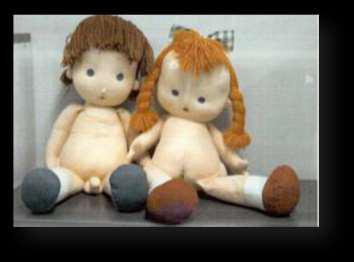 Анатомические куклы для обследования детей, переживших сексуальное насилиеПриложение 10.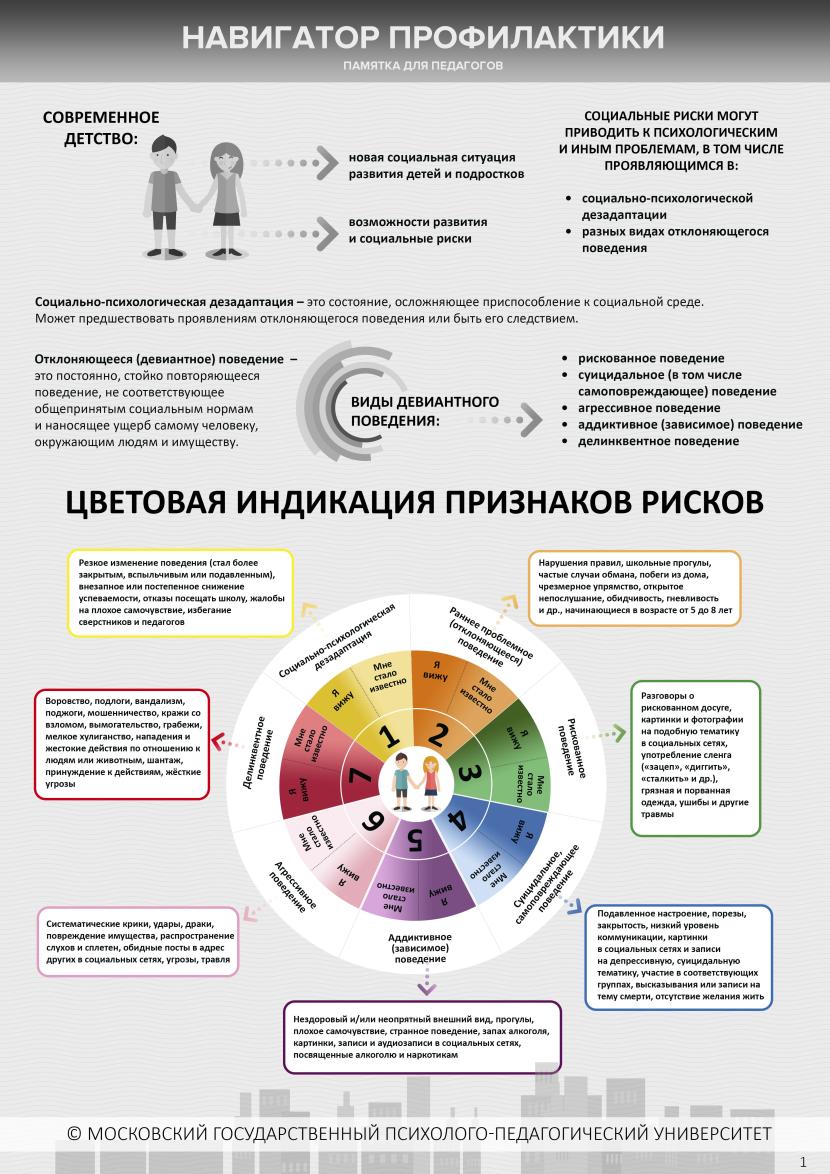 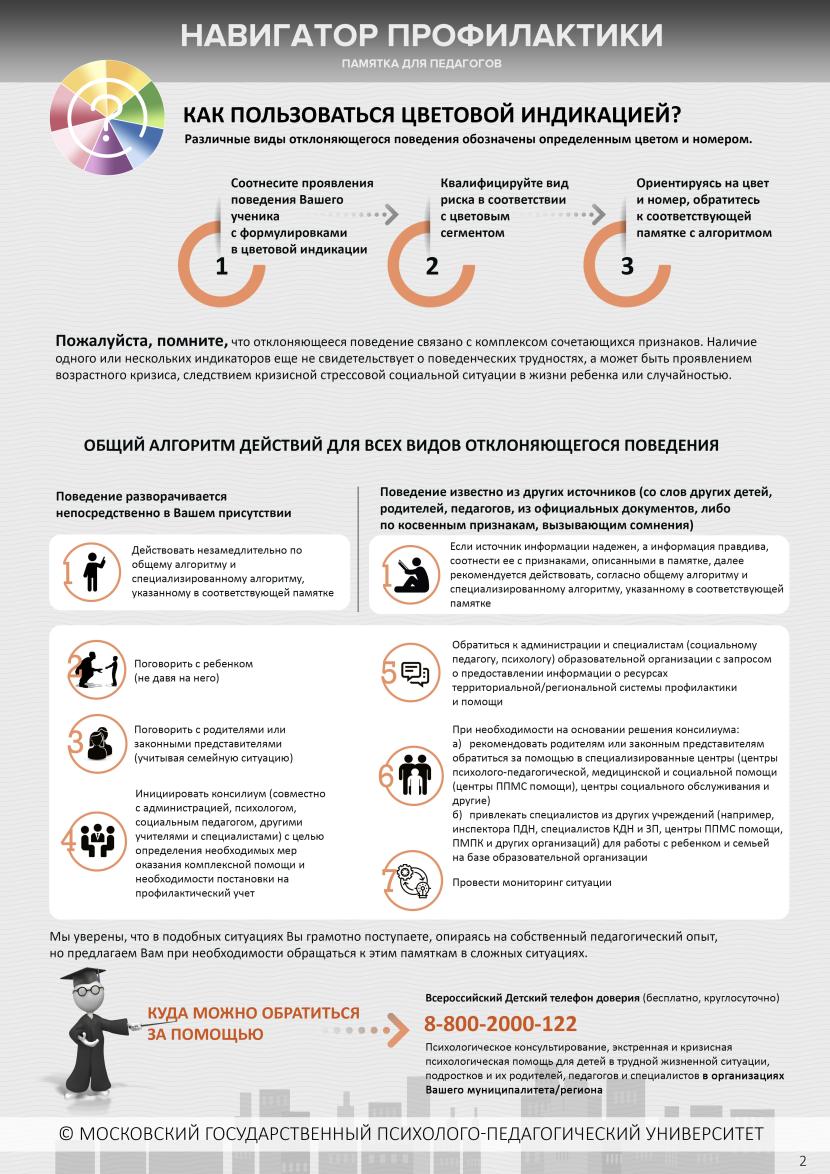 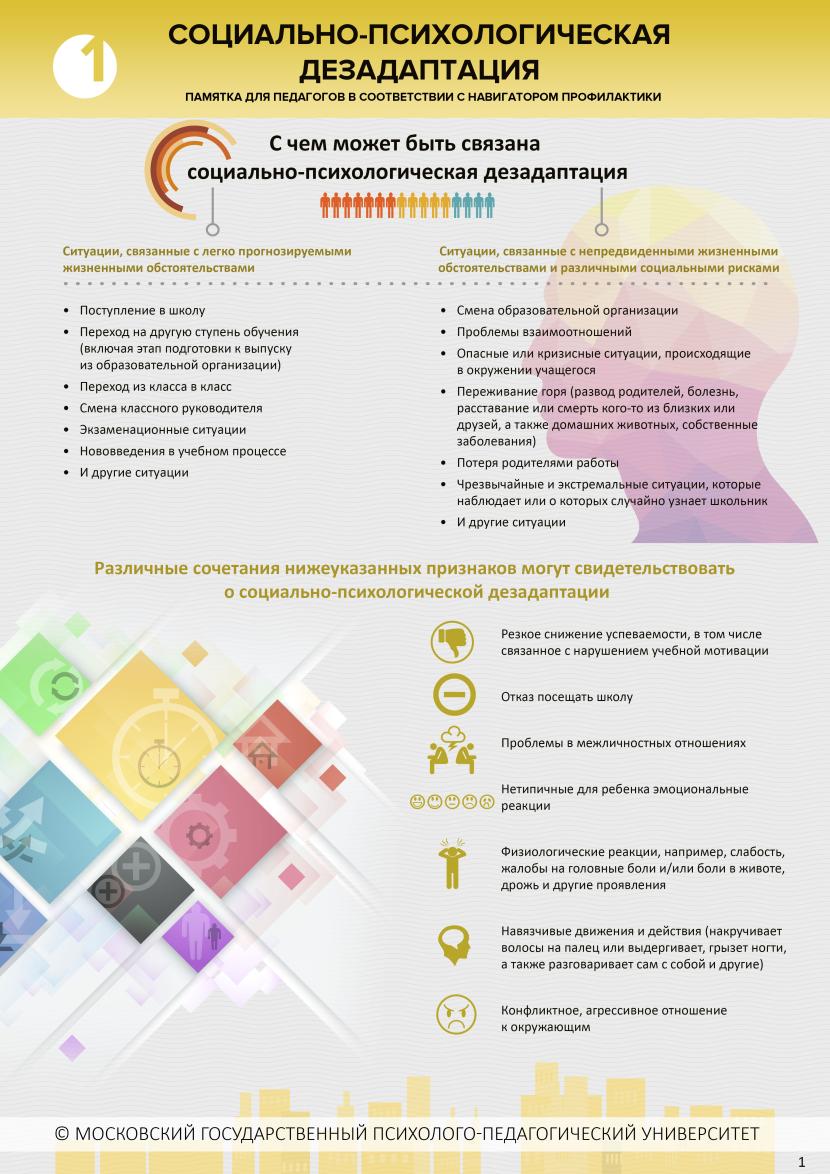 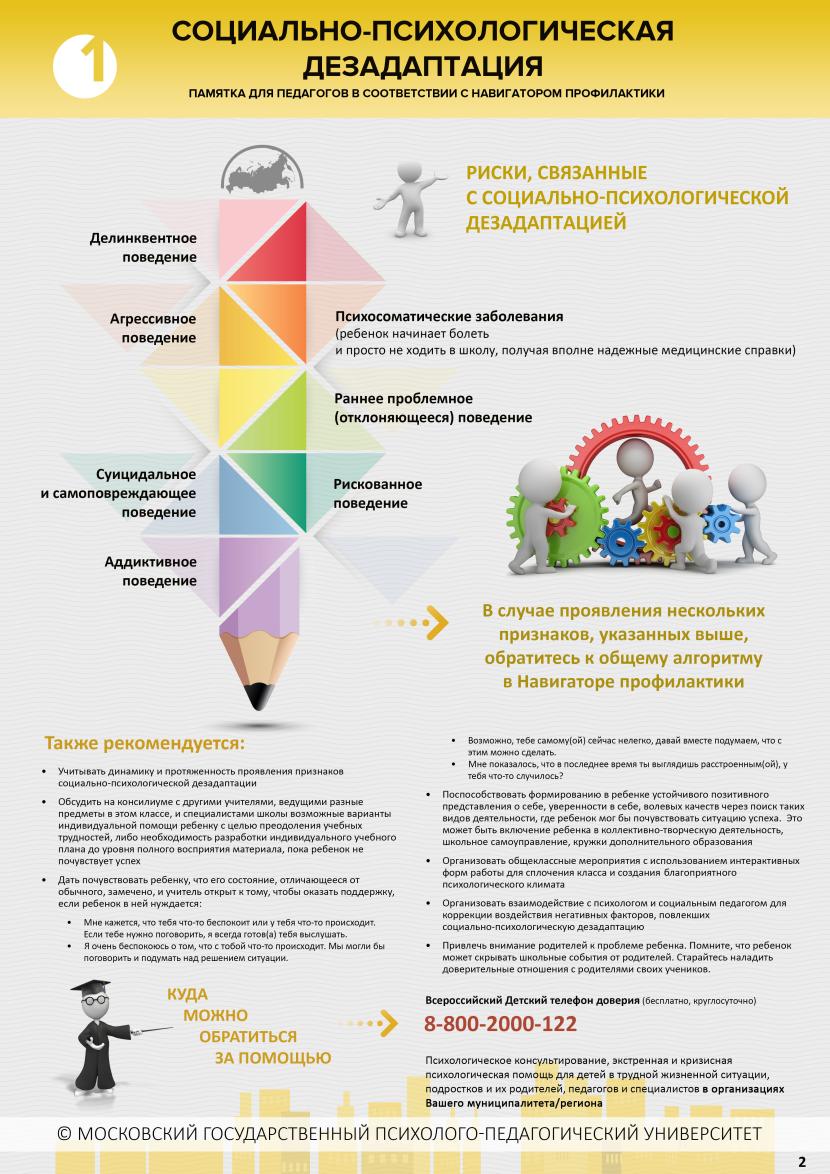 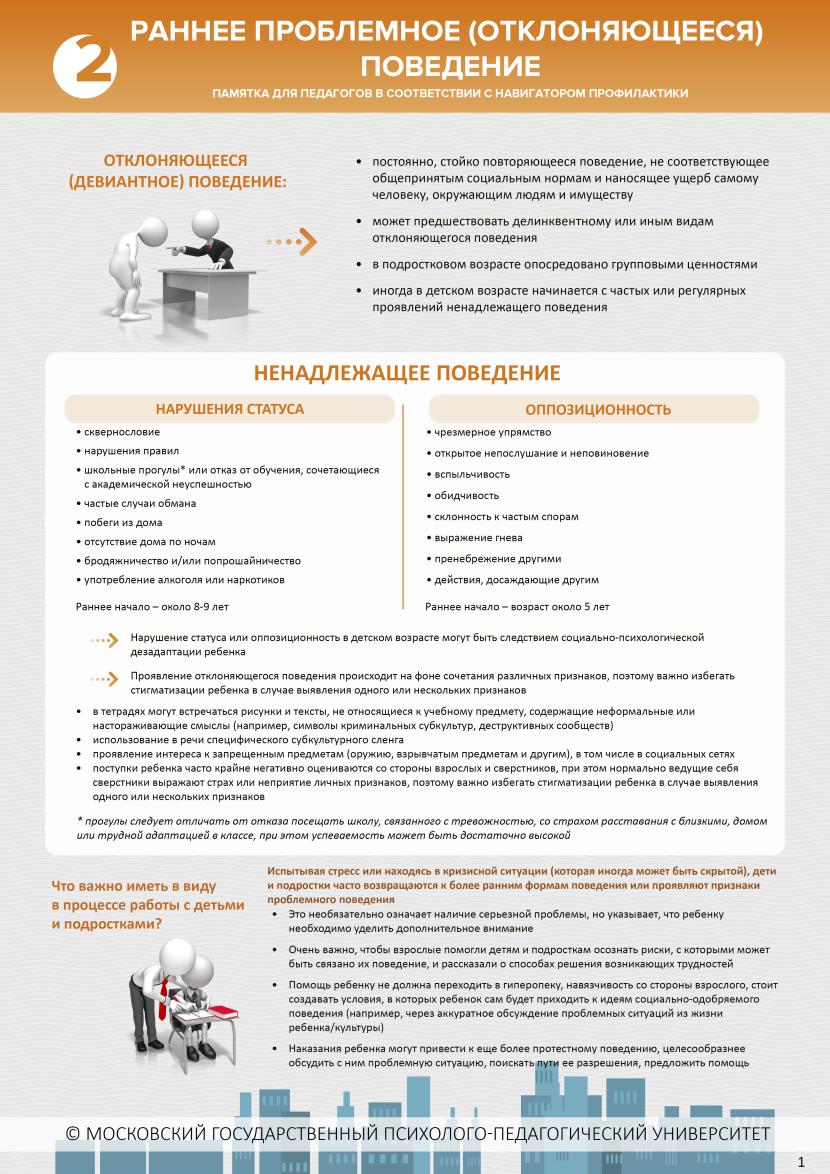 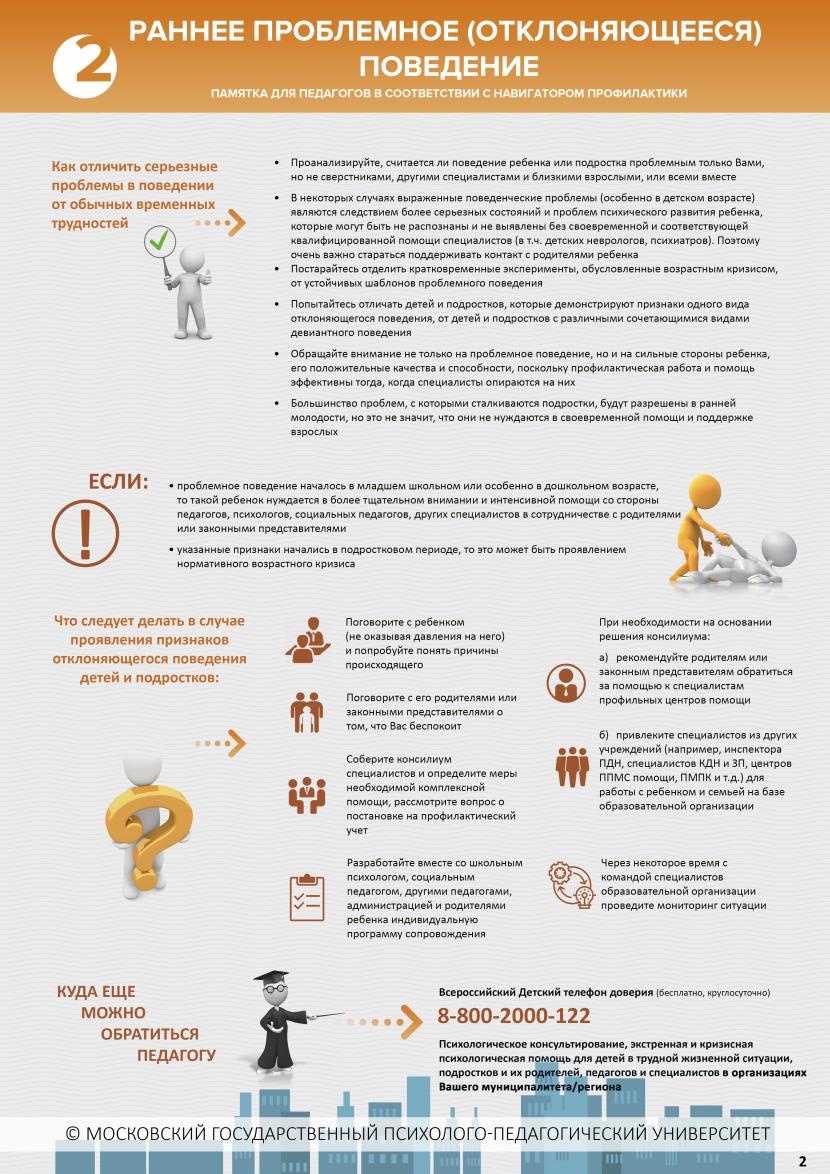 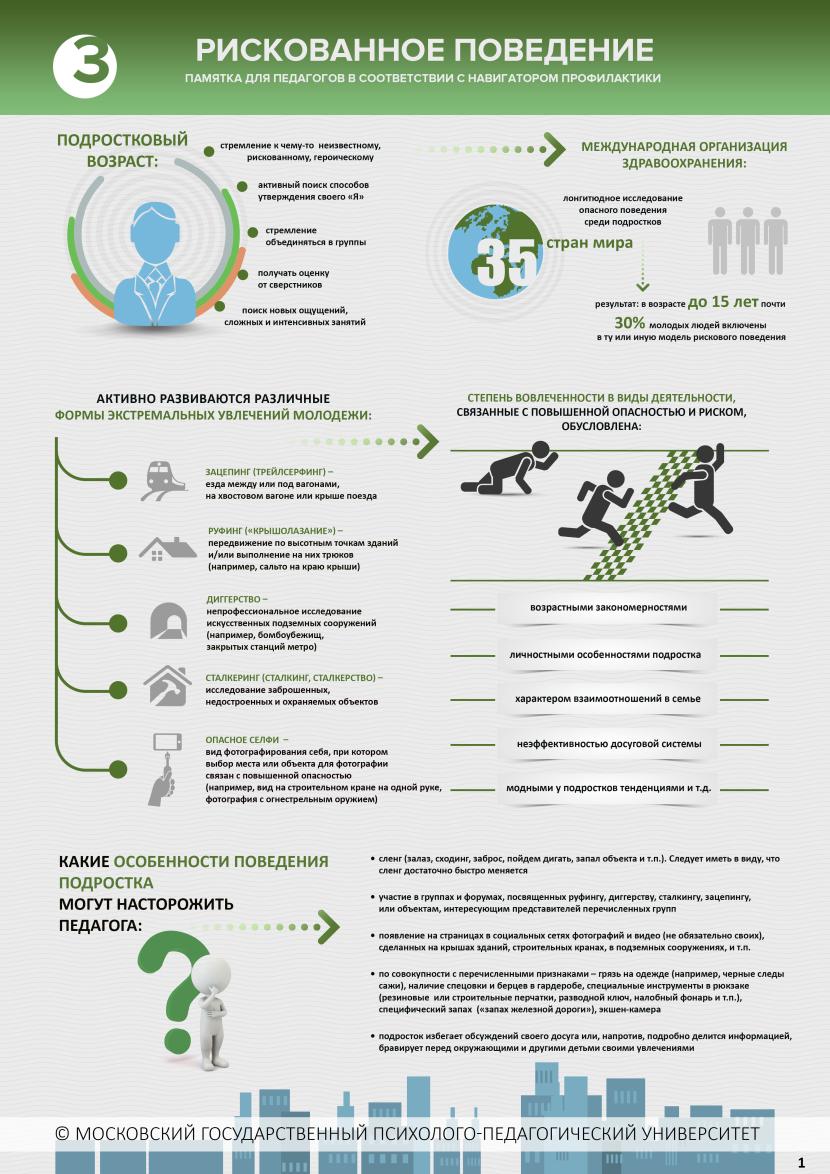 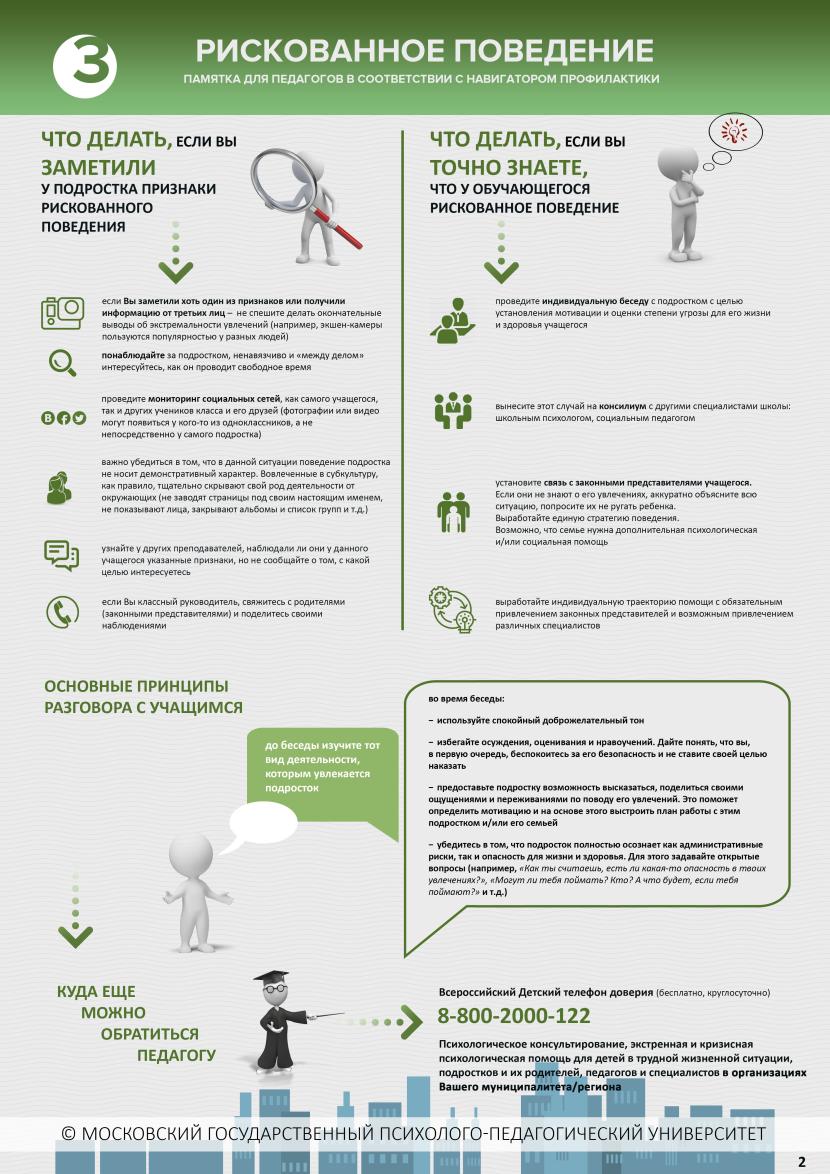 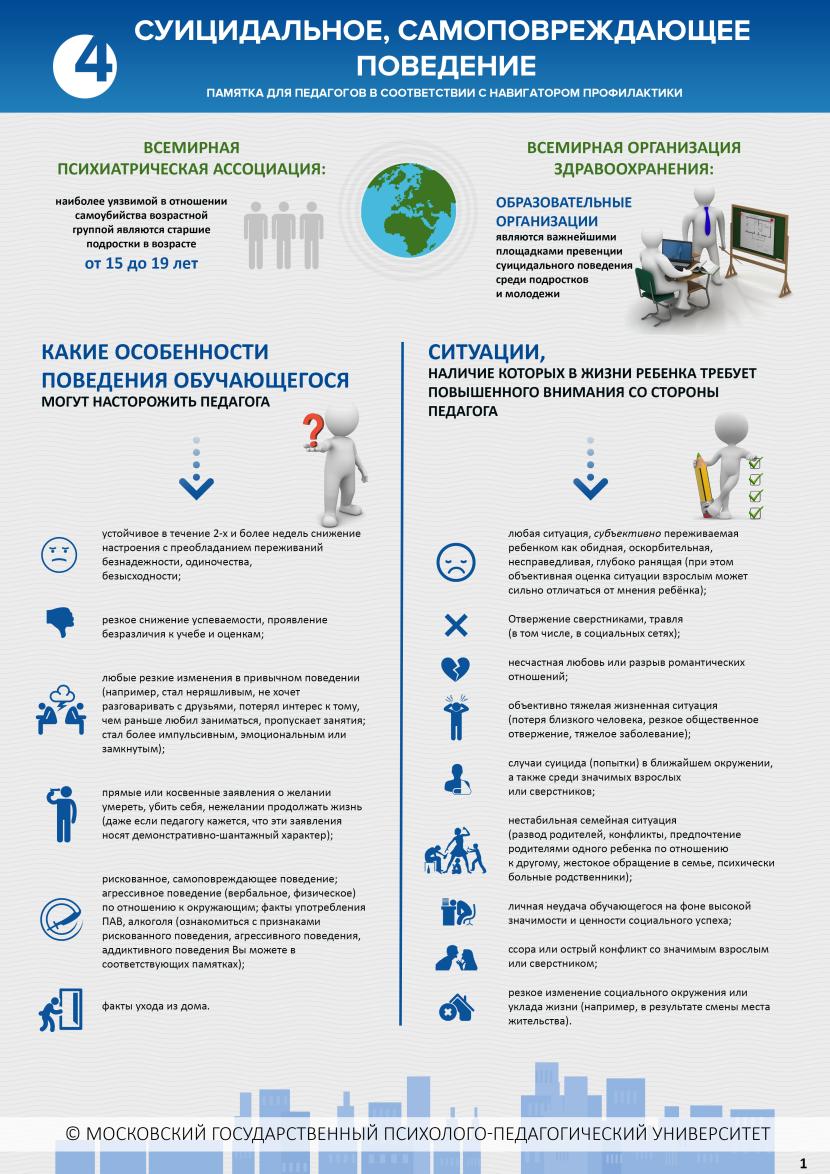 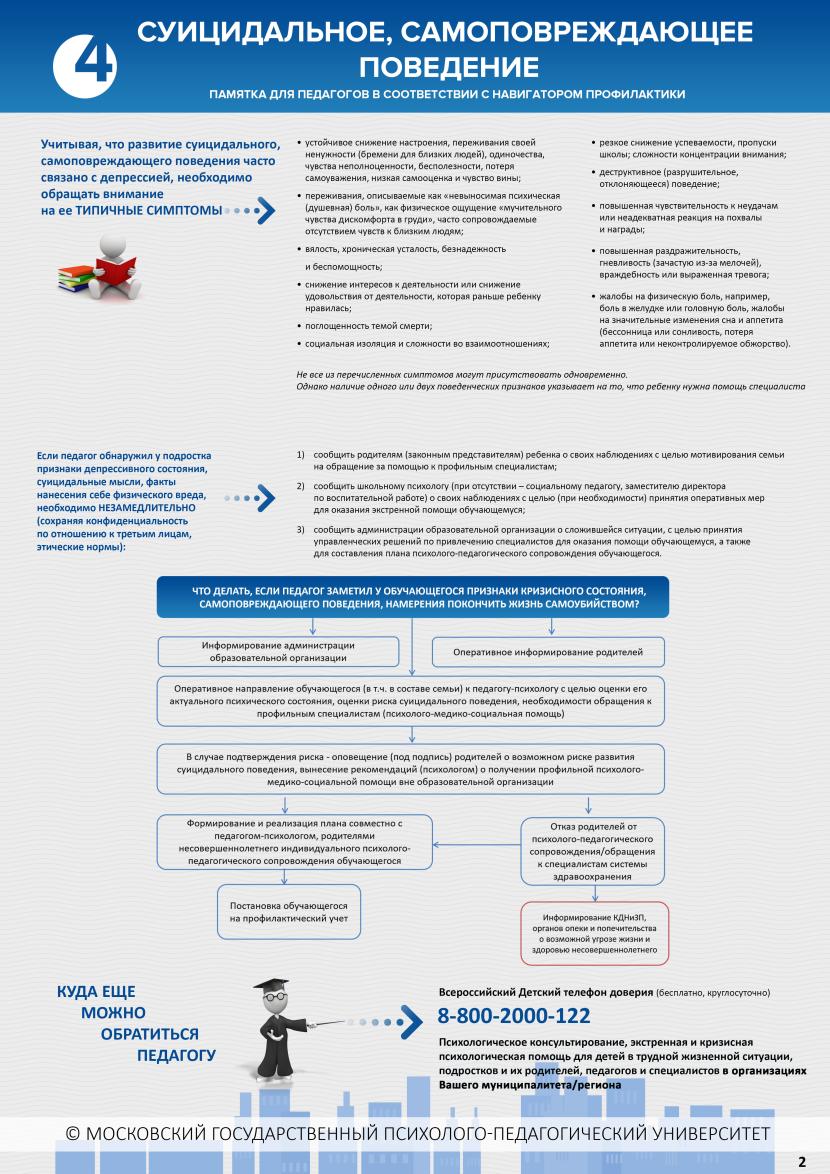 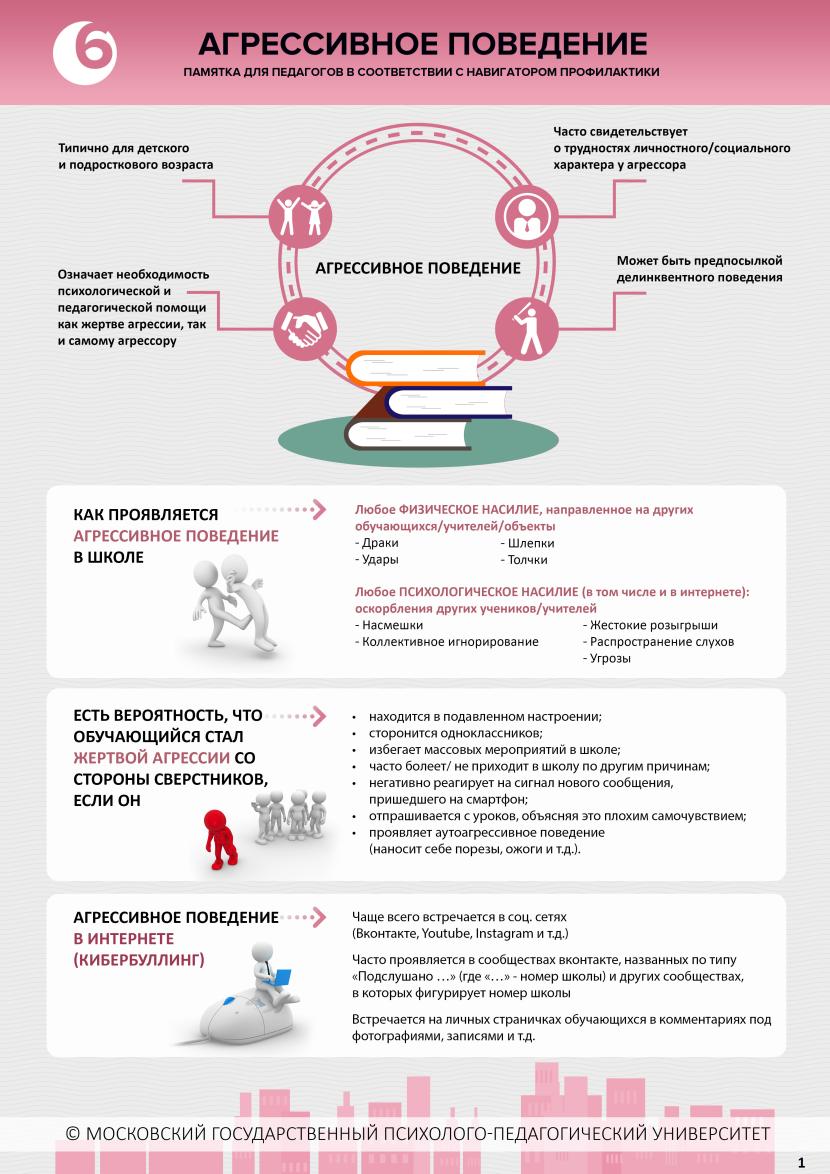 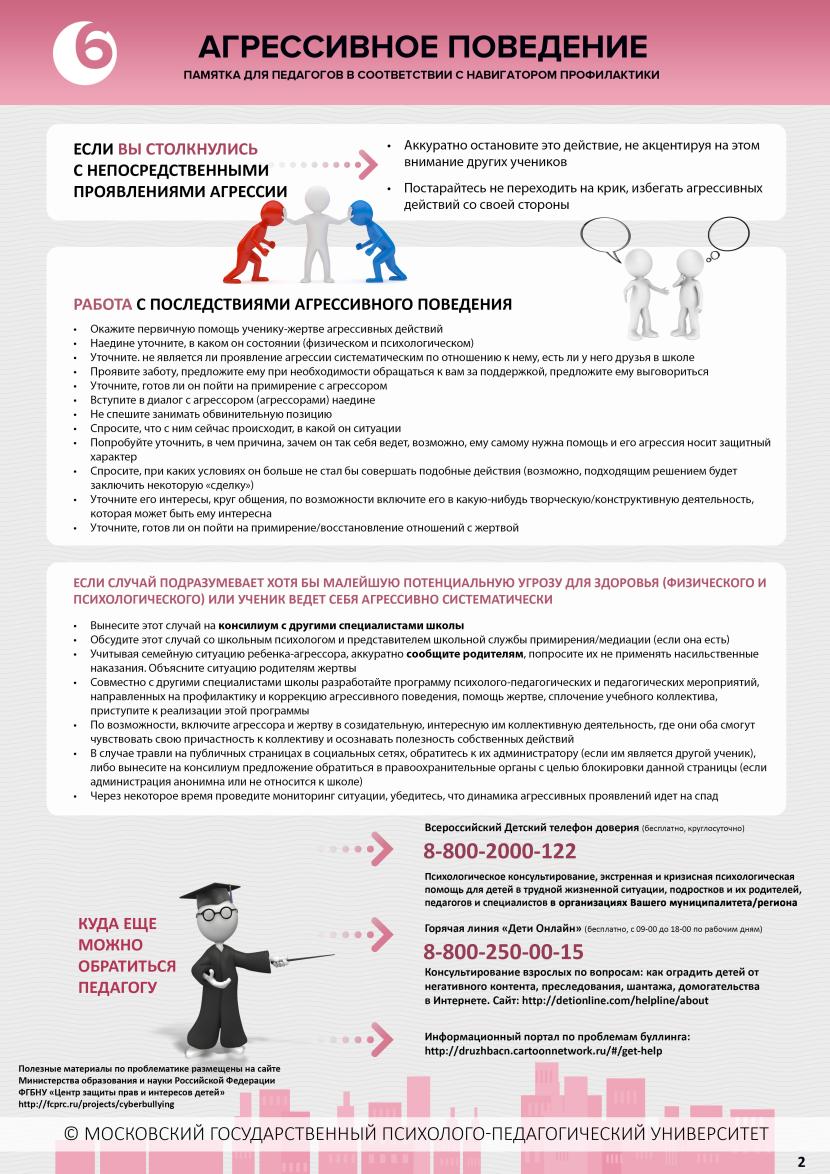 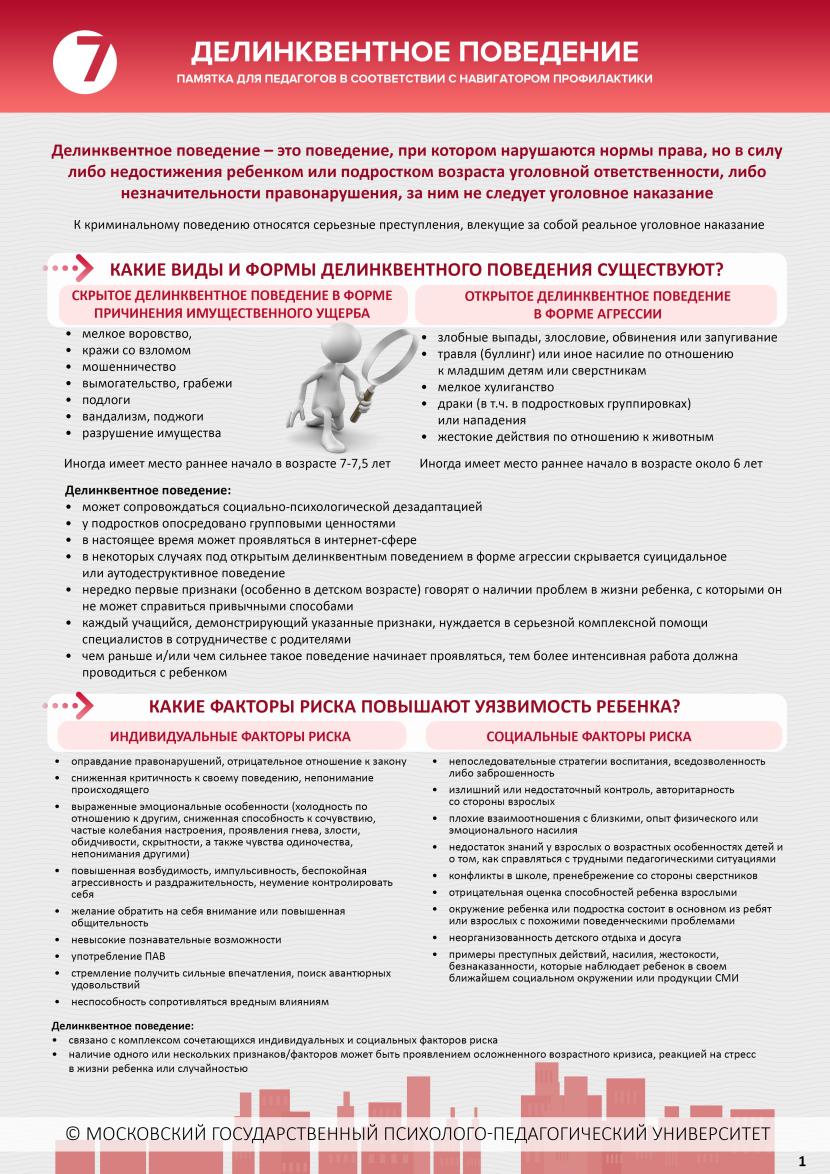 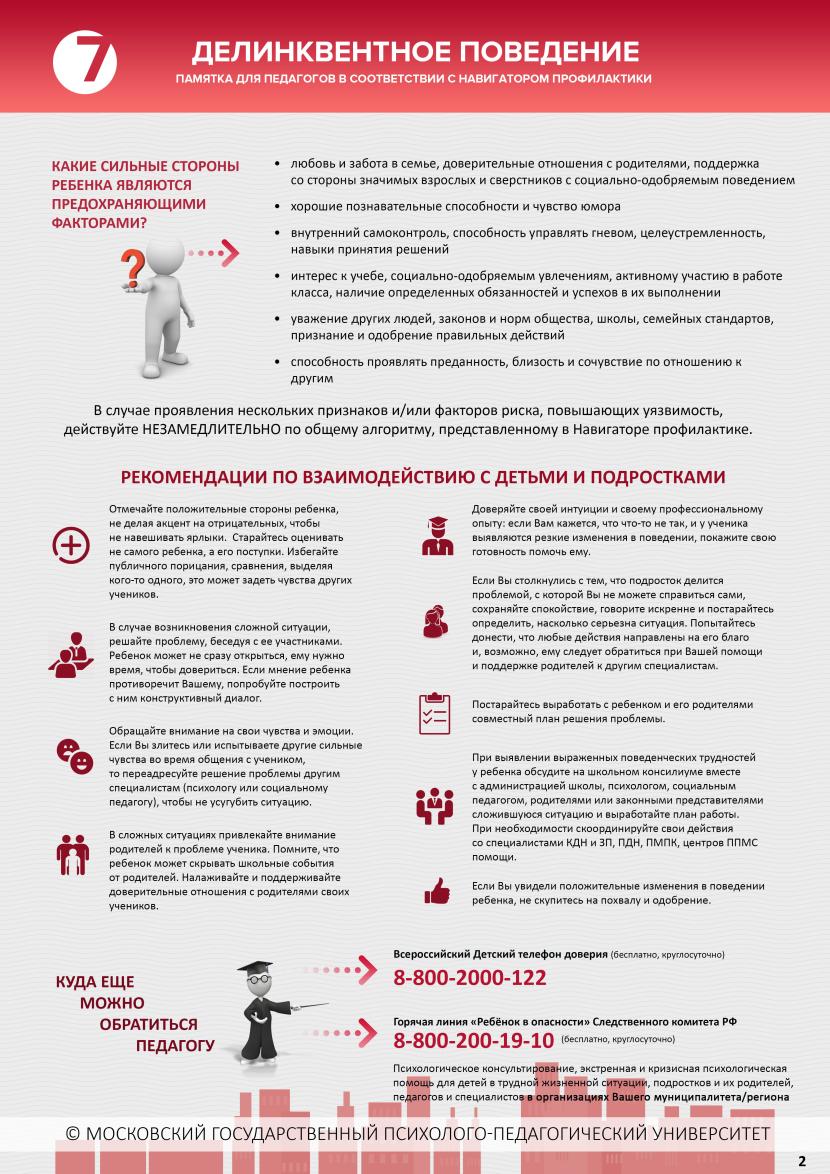 Особенности внешнего вида, характер травмМножественные повреждения: синяки, ссадины, раны, следы пальцев на теле, ремня, ожоги, повреждения внутренних- органов или костей, выбитые или расшатанные зубы, разрывы или порезы во рту, на губах, кровоизлияния в глазное яблоко. - У детей раннего возраста обезвоживание, синдром сотрясения: кровоизлияния в глазное яблоко и под оболочки головного мозга без наружных признаков повреждений, потери сознания, рвоты, головные боли. - Задержка физического развития (отставание в весе и росте). - Признаки плохого ухода (гигиеническая запущенность, неопрятный внешний вид, сыпь) -Повреждения генитальной, анальной или оральной областей, в том числе нарушение целостности девственной плевы, повреждения кожи груди или бедер. - Расширение ануса. - Следы спермы на одежде, коже, в анальной и генитальной областях. - Заболевания, передающиеся половым путем. - Беременность. - Повторные или хрони-ческие инфекции моче-выводящих путей. - Резкие изменения веса. - Вагинальные кровотечения. - Психосоматические расстройства Дошкольный возраст: ночные кошмары, страхи, регрессивное поведение (появление действий, характерных для детей младшего возраста), сексуальные игры с самим собой, сверстниками или игрушками, открытая мастурбация, несвойственные возрасту знания о сексуальном поведении беспричинные нервно-психические расстройства. Младший школьный возраст: низкая успеваемость, замкнутость, стремление к уединению, изменение ролевого поведения (берет на себя роль родителя), ухудшение взаимодействия со сверстниками, сексуально окрашенное,поведение, стремление полностью закрыть тело одеждой. Подростковый возраст: депрессия, побеги из дома или институциональных учреждений, низкая самооценка, угрозы или попытки самоубийства, сексуализированное поведение, употребление алкоголя или наркотиков, проституция или беспорядочные половые связи, жалобы на боли в животе Задержка физического и умственного развития. - Нервный тик. - Энурез. - Соматические заболе-вания (ожирение, резкая потеря массы тела, язва желудка, кожные заболевания, аллергическая патология и т.д.) - Беспокойство или тревожность. - Нарушение сна. - Длительно сохраняющееся подавленное состояние. - Агрессивность. - Склонность к уединению. - Чрезмерная уступчивость, заискивающее, угодливое поведение. - Угрозы или попытки самоубийства.- Неумение общаться, налаживать отношения с другими людьми, включая сверстников. - Плохая успеваемость. - Низкая самооценка- Нарушение аппетитаПренебрежениенуждами ребенка (моральная жестокость)Утомленный, сонный вид, опухшие веки. - Санитарно- гигиеническая запущенность, педикулез. - Низкая масса тела, увеличивающаяся при регулярном достаточном питании (например, во время пребывания в больнице или приюте). - Задержка роста или общее отставание в физическом развитии. - Задержка речевого и моторного развития, исчезающая при улучшении ситуации и появлении заботы о ребенке. - Выраженная пеленочная сыпь и обезвоживание у грудных детей. - Частая заболеваемость вялотекущими хроническими инфекционными болезнями. - Многократная госпитализация в отделения скорой помощи. - Повторные повреждения от случайных травм или отравлений- Постоянный голод/ жажда. - Кража пищи. - Стремление привлечь к себе внимание взрослых любыми способами, вплоть до нанесения самоповреждений. - Подавленное настроение, апатия. - Пассивность. - Агрессивность и импульсивность. - Делинквентное поведение, вандализм. - Неумение общаться с людьми, дружить. - Неразборчивое дружелюбие. - Регрессивное поведение. - Мастурбация. - Трудности в обучении, низкая успеваемость, недостаток знаний. - Низкая самооценкаВнешний вид и поведениеТоскливое выражение лица (скорбная мимика). Амимия. Тихий монотонный голос. Замедленная речь. Краткость ответовОтсутствие ответов. Ускоренная экспрессивная речь. Патетические интонации. Причитания. Склонность к нытью. Общая двигательная заторможенность. Бездеятельность, адинамия. Гипомимия. Двигательное возбуждение.Эмоциональные нарушенияСкука. Грусть. Уныние. Угнетенность. Мрачная угрюмость. Злобность. Раздражительность. Ворчливость. Брюзжание. Неприязненное, враждебное отношение к окружающим. Чувство ненависти к благополучию окружающих. Чувство физического недовольства. Безразличное отношение к себе, окружающим. Чувство бесчувствия. Тревога беспредметная (немотивированная). Тревога предметная (мотивированная). Ожидание непоправимой беды. Страх немотивированный. Страх мотивированный. Тоска как постоянный фон настроения. Взрывы тоски с чувством отчаяния, безысходности. Углубление мрачного настроения при радостных событиях вокруг.Психические заболеванияДепрессия. Неврозы, характеризующиеся беспричинным страхом, внутренним напряжением и тревогой. Маниакально-депрессивный психоз. ШизофренияОценка собственной жизниПессимистическая оценка своего прошлого. Избирательное воспоминание неприятных событий прошлого. Пессимистическая оценка своего нынешнего состояния. Отсутствие перспектив в будущемВзаимодействие с окружающими Нелюдимость, избегание контактов с окружающими. Стремление к контакту с окружающими, поиски сочувствия, апелляция к врачу за помощью. Склонность к нытью. Капризность. Эгоцентрическая направленность на свои страданияВегетативные нарушения Слезливость. Расширение зрачков. Сухость во рту ("симптомы сухого языка"). Тахикардия. Повышенное АД. Ощущение стесненного дыхания, нехватки воздуха. Ощущение комка в горле. Головные боли. Бессонница. Повышенная сонливость. Нарушение ритма сна. Отсутствие чувства. Чувство физической тяжести, душевной боли в груди. То же в других частях тела (голове, эпигастрии, животе). Запоры. Снижение веса тела. Повышение веса телаСнижение аппетита. Пища ощущается безвкусной.Динамика состояния в течение сутокУлучшения состояния к вечеру. Ухудшение состояния к вечеру№ВопросОчень частоЧастоРедкоНикогда1.Приходится ли тебе видеть как дети или подростки проявляют физическую агрессию по отношению к другим людям: дерутся, ставят подзатыльники и т.д.?2.Наблюдаешь ли ты неуважительное отношение детей и подростков к другим людям в виде обзывания, осмеивания и т.д.?3.Боишься ли ты, что другие дети или подростки могут проявить по отношению к тебе физическую агрессию в виде драки, подзатыльника и т.д.?4.Боишься ли ты оскорблений, осмеиваний, обзываний в свой адрес со стороны других детей и подростков?5 Приходится ли тебе участвовать в драках, защищая себя, своих друзей или других людей?6.Заступаешься ли ты за тех, кого оскорбляют: обзывают, осмеивают и т.д.?7.Был ли ты когда-нибудь избит своими сверстниками или ребятами старше тебя?8.Тебя когда-нибудь унижают другие дети или подростки: обзывают, осмеивают и т.д.9.Предпринимаешь ли ты какие-то действия для того, чтобы предотвратить драку: уговариваешь людей успокоиться и решить всё мирным путем, сообщаешь о намечающейся драке взрослым и другое?10Думаешь ли ты, что бить другого человека – это нормально?11Ты можешь первым начать драку?12Считаешь ли ты, что осмеивать и обзывать другого человека – это нормально?13Приходилось ли тебе обращаться за помощью к кому-то из взрослых (учителям, родителям), если тебя бьют, обзывают или осмеивают?14Ты рассказываешь дома о драках между детьми и подростками или о других случаях унижения, которые тебе приходится видеть?